Р О С С И Й С К А Я   Ф Е Д Е Р А Ц И ЯБ Е Л Г О Р О Д С К А Я   О Б Л А С Т Ь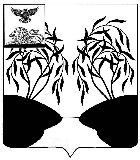 МУНИЦИПАЛЬНЫЙ  СОВЕТ  МУНИЦИПАЛЬНОГО РАЙОНА«РАКИТЯНСКИЙ РАЙОН» БЕЛГОРОДСКОЙ  ОБЛАСТИПятнадцатое  заседание Муниципального совета Р Е Ш Е Н И Еот 22 ноября  2019 года                                                                                     N 5О внесении  изменений  в решениеМуниципального совета от 20.12.2018 г. № 1 «О районном бюджете на 2019 и плановый период 2020 и 2021 годов»В соответствии  со статьей 52 Федерального Закона от 6 октября 2003 года   № 131-ФЗ «Об общих принципах  организации местного самоуправления в Российской Федерации», ст. 9 Бюджетного кодекса Российской Федерации,      пунктом 2 статьи  13 Устава Муниципального района «Ракитянский район» Белгородской области,  Положением о бюджетном устройстве и бюджетном процессе в муниципальном образовании «Ракитянский район», Муниципальный совет   р е ш и л:1.  Внести следующие изменения  в решение Муниципального   совета Ракитянского района от 20.12.2018 г. № 1 «О районном  бюджете на 2019 год и плановый период 2020 и 2021 годов»:1) Пункт 1 статьи 1 изложить в  следующей редакции:«Статья 1. «Основные характеристики районного бюджета на 2019 год и плановый период 2020 и 2021 годов»:1. Утвердить основные характеристики районного бюджета на 2019 год: - прогнозируемый общий объем доходов районного бюджета в сумме 1697763,4  тыс. рублей; - общий объем расходов районного бюджета в сумме 1710462,4 тыс. рублей;-  прогнозируемый дефицит районного бюджета  в сумме  12 699  тыс. рублей.2 .Утвердить основные характеристики районного бюджета на 2020  и 2021 годы: - прогнозируемый общий объем доходов районного бюджета на 2020  в сумме 1669607,4 тыс. рублей и на 2021 год в сумме 1429283,0 тыс.рублей; - общий объем расходов районного бюджета на 2020  в сумме  1673607,4 рублей, в том числе условно утвержденные расходы в сумме 15656 тыс.рублей,  на 2021 год в сумме  1431283,0 тыс.рублей, в том числе условно утвержденные расходы  в сумме 30914 тыс.рублей;- прогнозируемый дефицит районного бюджета на 2020 год  в сумме  4000 тыс. рублей и на 2021 год  в сумме  2000 тыс. рублей;- верхний предел муниципального долга Ракитянского района на 01 января 2021 года в размере 0 тыс.рублей, в том числе верхний предел муниципального долга по муниципальным гарантиям Ракитянского района – 0 тыс.рублей. верхний предел муниципального долга Ракитянского района и  на 01 января 2022 года в размере 0 тыс.рублей, в том числе верхний предел муниципального долга по муниципальным гарантиям Ракитянского района – 0 тыс.рублей.2) Приложение 1  статьи 2  «Источники внутреннего финансирования дефицита районного бюджета» изложить в следующей редакции:3) Приложение 2  статьи 2  «Источники внутреннего финансирования дефицита районного бюджета» изложить в следующей редакции:Источники внутреннего финансирования  дефицита районного бюджета  в 2020 и 2021  годахтыс.рублей  _________   4) Приложение 7  статьи 5 «Прогнозируемое поступление доходов в районный бюджет  на 2019 год и на плановый период 2020 и 2021 годов» изложить в следующей редакции:                                                                                Приложение № 7к решению  Муниципального совета                                                                                     Ракитянского района                                                                                от 20 декабря 2018 г. № 1                                                                              «О районном бюджете на 2019 год и плановый период 2020 и 2021 годов»Поступление доходов в районный  бюджет на 2019 годи на плановый период 2020 и 2021 годовтыс. рублей____________  5) Приложение №  8 статьи 6 «Бюджетные ассигнования районного бюджета на 2018 год и на плановый период 2019 и 2020 годов»    изложить в следующей  редакции: Ведомственная структура расходов районного бюджетамуниципального образования "Ракитянский район" на 2019 .г.тыс. рублей______________6) Приложение №  9 статьи 6 «Бюджетные ассигнования районного бюджета на 2019 год и на плановый период 2020 и 2021 годов»    изложить в следующей  редакции:Распределение бюджетных ассигнований по разделам, подразделам, целевым статьям, группам видов расходов классификации расходов бюджета на 2019 .г.тыс. рублей____________7) Приложение №  10 статьи 6 «Бюджетные ассигнования районного бюджета на 2018 год и на плановый период 2019 и 2019 годов»  изложить в следующей  редакции:       Распределение бюджетных ассигнований по целевым статьям(муниципальным программам Ракитянского района и непограммным направлениям деятельности), группам видов расходов, разделам,  подразделам классификации расходов бюджета на  2019 – .г.тыс. рублей__________8) Приложение № 11 статьи 6 «Бюджетные ассигнования районного бюджета  на 2019 год  и на плановый период 2020 и 2021 годов»   изложить в следующей  редакции:Распределение бюджетных ассигнований по разделам и подразделам, целевым статьям и группам видов  расходов классификации расходов бюджета на осуществление  капитальных вложений в объекты  муниципальной собственности на 2019-2021 гг                                                                                                                          тыс.руб.______9) Приложение № 11.1 статьи 6 «Бюджетные ассигнования районного бюджета  на 2019 год  и на плановый период 2020 и 2021 годов»   изложить в следующей  редакции:    10) Приложение № 12 статьи 6 «Бюджет муниципального дорожного фонда на 2019 год  и на плановый период 2020 и 2021 годов»   изложить в следующей  редакции:БЮДЖЕТмуниципального дорожного фонда Ракитянского района на 2019 .г.                                                                (тыс. рублей)___________        11) Приложение № 13 статьи 10 «Межбюджетные трансферты»    изложить в следующей  редакции: 	                                                                                                                                                                                                                                Приложение № 13к решению  Муниципального совета                                                                                    Ракитянского района                                                                                     от 20 декабря 2018г. №  1                                                                                  «О районном бюджете на 2019  год                                    и плановый период 2020 и 2021 годов»Межбюджетные трансферты, получаемые от других бюджетов  бюджетной системы Российской Федерации на 2019-.г.тыс. рублей_______2. Контроль за выполнением  настоящего решения  возложить  на постоянную  комиссию Муниципального совета по экономическому  развитию, бюджету, налоговой политике и муниципальной  собственности (Белоконев А.И.).                      Председатель          Муниципального совета                                                         Н.Зубатова                                                                               Приложение № 1 «Приложение №  1к решению  Муниципального советак решению Муниципального совета                                                                                     Ракитянского районаРакитянского района                                                                            от 20 декабря 2018 г. № 1от____________ . №____                                                                              «О районном бюджете на 2019  год                                    и плановый период 2020 и 2021 годов»Источники внутреннего финансированиядефицита районного бюджета  в 2019 году________«О внесении изменений в решение Муниципального совета от 20.12.2018 г № 1«О районном бюджете на 2019 и плановыйпериод 2020 и 2021 годов»Приложение № 2 «Приложение №  1к решению  Муниципального советак решению Муниципального совета                                                                                     Ракитянского районаРакитянского района                                                                            от 20 декабря 2018 г. № 1от____________ . №____                                                                              «О районном бюджете на 2019  год                                    и плановый период 2020 и 2021 годов»«О внесении изменений в решение Муниципального совета от 20.12.2018 г № 1«О районном бюджете на 2019 и плановыйпериод 2020 и 2021 годов»N 
п/пНаименование кода группы, подгруппы, статьи, вида источника внутреннего финансирования дефицита бюджета, кода классификации операций сектора государственного управления, относящихся к источникам внутреннего финансирования дефицитов бюджетов Российской ФедерацииКод   бюджетной классификации Российской Федерации2020 год2021 год1.Изменение остатков средств на счетах по учету средств бюджета           01 05 00 00 00 0000 0004 0002 000Увеличение прочих остатков 
средств  бюджета                     01 05 00 00 00 0000 5001669607,41429283,0Увеличение прочих остатков 
средств  бюджета                     01 05 02 00 00 0000 5001669607,41429283,0Увеличение прочих остатков 
средств  бюджета                     01 05 02 01 00 0000 5101669607,41429283,0Увеличение прочих остатков денежных  
средств  бюджета   муниципального района                  01 05 02 01 05 0000 5101669607,41429283,0Уменьшение прочих остатков
средств  бюджета   01 05 00 00 00 0000 6001673607,41431283,0Уменьшение прочих остатков 
средств  бюджета   01 05 02 00 00 0000 6001673607,41431283,0Уменьшение прочих остатков 
средств  бюджета   01 05 02 01 00 0000 6101673607,41431283,0Уменьшение прочих остатков денежных
средств  бюджета  муниципального района 01 05 02 01 05 0000 6101673607,41431283,0Всего средств, направленных на покрытие дефицита4 0002 000»Код бюджетной классификацииНаименование показателейСуммаСуммаСумма2019 год2020 год2021 год 1 00 00000 00 0000 000НАЛОГОВЫЕ И НЕНАЛОГОВЫЕ ДОХОДЫ387009,0325866,0320840,0 1 01 00000 00 0000 000НАЛОГИ НА ПРИБЫЛЬ, ДОХОДЫ327382,0272941,0265388,0 1 01 02000 01 0000 110Налог на доходы физических лиц327382,0272941,0265388,0 1 03 00000 00 0000 000НАЛОГИ НА ТОВАРЫ (РАБОТЫ, УСЛУГИ), РЕАЛИЗУЕМЫЕ НА ТЕРРИТОРИИ РОССИЙСКОЙ ФЕДЕРАЦИИ8144,08535,09598,0 1 03 02000 01 0000 110Акцизы по подакцизным товарам (продукции), производимым на территории Российской Федерации8144,08535,09598,0 1 05 00000 00 0000 000НАЛОГИ НА СОВОКУПНЫЙ ДОХОД22782,018008,018836,0 1 05 02000 02 0000 110Единый налог на вмененный доход для отдельных видов деятельности14945,015632,016351,01 05 03000 01 0000 110Единый сельскохозяйственный налог7781,02376,02485,01 05 04000 01 0000 110Налог, взимаемый в связи с применением патентной системы налогообложения56,01 08 00000 00 0000 000ГОСУДАРСТВЕННАЯ ПОШЛИНА3300,03366,03433,0 1 08 03000 01 0000 110Государственная пошлина по делам, рассматриваемым в судах общей юрисдикции, мировыми судьями3300,03366,03433,01 11 00000 00 0000 000ДОХОДЫ ОТ ИСПОЛЬЗОВАНИЯ ИМУЩЕСТВА, НАХОДЯЩЕГОСЯ В ГОСУДАРСТВЕННОЙ И МУНИЦИПАЛЬНОЙ СОБСТВЕННОСТИ15381,015644,015944,0 1 11 05000 00 0000 120Доходы, получаемые в виде арендной либо иной платы за передачу в возмездное пользование государственного и муниципального имущества (за исключением имущества бюджетных и автономных учреждений, а также имущества государственных и муниципальных унитарных предприятий, в том числе казенных)14817,015118,015418,0 1 11 05075 05 0000 120Доходы от сдачи в аренду имущества, составляющего казну муниципальных районов (за исключением земельных участков)  525,0505,0505,0 1 11 07000 00 0000 120Платежи от государственных и муниципальных унитарных предприятий39,021,021,0 1 12 00000 00 0000 000ПЛАТЕЖИ ПРИ ПОЛЬЗОВАНИИ ПРИРОДНЫМИ РЕСУРСАМИ1675,01735,01805,01 12 01000 01 0000 120Плата за негативное воздействие на окружающую среду1675,01735,01805,0 1 13 00000 00 0000 000ДОХОДЫ ОТ ОКАЗАНИЯ ПЛАТНЫХ УСЛУГ (РАБОТ) И КОМПЕНСАЦИИ ЗАТРАТ ГОСУДАРСТВА1964,01452,01510,0 1 13 01000 00 0000 130Доходы от оказания платных услуг (работ) 1396,01452,01510,0 1 13 02000 00 0000 130Прочие доходы от компенсации затрат бюджетов муниципальных районов568,0 1 14 00000 00 0000 000ДОХОДЫ ОТ ПРОДАЖИ МАТЕРИАЛЬНЫХ И НЕМАТЕРИАЛЬНЫХ АКТИВОВ3389,0670,0670,0 1 14 02000 00 0000 410Доходы от реализации имущества, находящегося в государственной и муниципальной собственности2388,0245,0245,0 1 14 06000 00 0000 430Доходы от продажи земельных участков, находящихся в государственной и муниципальной собственности1001,0425,0425,0 1 16 00000 00 0000 000ШТРАФЫ, САНКЦИИ, ВОЗМЕЩЕНИЕ УЩЕРБА2940,03045,03167,0 1 17 00000 00 0000 000ПРОЧИЕ НЕНАЛОГОВЫЕ ДОХОДЫ452,0470,0489,0 2 02 00000 00 0000 000БЕЗВОЗМЕЗДНЫЕ ПОСТУПЛЕНИЯ ОТ ДРУГИХ БЮДЖЕТОВ БЮДЖЕТНОЙ СИСТЕМЫ РОССИЙСКОЙ ФЕДЕРАЦИИ1309562,41323922,41108443,0 2 02 10000 00 0000 150Дотации бюджетам субъектов Российской Федерации и муниципальных образований264543,6220873,7200288,0 2 02 10000 05 0000 150Дотации бюджетам муниципальных районов264543,6220873,7200288,0 2 02 20000 00 0000 150Субсидии бюджетам бюджетной системы  Российской Федерации (межбюджетные субсидии)374224,7351160,8107629,2 2 02 20077050000 150Субсидии бюджетам муниципальных районов на софинансирование капитальных вложений в объекты  муниципальной собственности203518,071788,085131,02 02 20216 05 0000 150Субсидии бюджетам муниципальных районов на осуществление дорожной деятельности в отношении автомобильных дорог общего пользования, а также  капитального ремонта и ремонта дворовых территорий многоквартирных домов, проездов к дворовым территориям многоквартирных домов населенных пунктов96000,0237428,02 02 25016 05 0000 150Субсидии бюджетам муниципальных районов на  мероприятия федеральной целевой программы "Развитие водохозяйственного комплекса Российской Федерации в 2012-2020 годах"15728,119245,92 02 25027 05 0000 150Субсидии бюджетам муниципальных районов на реализацию мероприятий государственной программы Российской Федерации "Доступная среда" на 2021-2020 годы"1120,42 02 2506505 0000 150Субсидии бюджетам муниципальных районов на реализацию мероприятий государственных программ (подпрограмм государственных программ) субъектов Российской Федерации в области использования и охраны водных объектов70522 02 25467 05 0000 150Субсидии бюджетам муниципальных районов на обеспечение развития и укрепления материально-технической базы домов культуры в населенных пунктах с числом жителей до 50 тыс.рублей3705,02 02 25497 05 0000 150Субсидии бюджетам муниципальных районов на реализацию мероприятий по обеспечению жильем молодых семей14405,05545,11222,0 2 02 25519 05 0000 150Субсидия бюджетам муниципальных районов на поддержку отрасли культуры145,84728,519,2 2 02 25511 05 0000 150Субсидии бюджетам муниципальных районов на проведение комплексных кадастровых работ638,12162,31480,0 2 02 25555 05 0000 150Субсидии бюджетам  муниципальных районов на реализацию  программ формирования современной городской среды 18201,12160,0 2 02 29999 05 0000 150Прочие субсидии бюджетам муниципальных районов20763,210263,010565,0 2 02 30000 00 0000 150Субвенции бюджетам субъектов Российской Федерации и муниципальных образований 598086,8681006,9727063,8 2 02 30021 05 0000 150Субвенции бюджетам муниципальных районов на ежемесячное денежное вознаграждение за классное руководство2773,02773,02773,0 2 02 30022 05 0000 150Субвенции бюджетам муниципальных районов на предоставление гражданам субсидий на оплату жилого помещения и коммунальных услуг2331,02499,02638,0 2 02 30024 05 0000 150Субвенции бюджетам муниципальных районов на выполнение передаваемых полномочий субъектов Российской Федерации488576,7558419,7603459,7 2 02 30027 05 0000 150Субвенции бюджетам муниципальных районов на содержание ребенка в семье опекуна и приемной семье, а также вознаграждение, причитающееся приемному родителю6937,06380,06530,0 2 02 30029 05 0000 150Субвенции бюджетам муниципальных районов на компенсацию части платы, взимаемой с родителей (законных представителей) за присмотр и уход за детьми, посещающими образовательные организации, реализующие образовательные программы дошкольного образования7724,07724,07724,0 2 02 35082 05 0000 150Субвенции бюджетам муниципальных районов на предоставление жилых помещений детям-сиротам и детям, оставшимся без попечения родителей, лицам из их числа по договорам найма специализированных жилых помещений13268,013268,013268,0 2 02 35084 05 0000 150Субвенции  бюджетам муниципальных районов на осуществление ежемесячной денежной выплаты, назначаемой в случае рождения третьего ребенка или последующих детей до достижения ребенком возраста трех лет20734,024018,024231,0 2 02 35118 05 0000 150Субвенции бюджетам муниципальных районов на осуществление первичного воинского учета на территориях, где отсутствуют военные комиссариаты1285,01303,01333,02 02 35120 05 0000 150Субвенции бюджетам муниципальных районов на осуществление полномочий по составлению (изменению) списков кандидатов в присяжные заседатели федеральных судов общей юрисдикции в Российской Федерации13,313,814,4 2 02 35137 05 0000 151Субвенции бюджетам муниципальных районов на осуществление переданных полномочий Российской Федерации по предоставлению отдельных мер социальной поддержки граждан, подвергшихся воздействию радиации966,0969,0952,0 2 02 35220 05 0000 150Субвенции бюджетам муниципальных районов на осуществление переданного полномочия Российской Федерации по осуществлению ежегодной денежной выплаты лицам, награжденным нагрудным знаком "Почетный донор России"2119,02203,92292,0 2 02 35250 05 0000 150Субвенции бюджетам муниципальных районов на оплату жилищно-коммунальных услуг отдельным категориям граждан34500,043761,543761,5 2 02 35260 05 0000 150Субвенции бюджетам муниципальных районов на выплату единовременного пособия при всех формах устройства детей, лишенных родительского попечения, в семью141,354,456,6 2 02 35280 05 0000 150Субвенции бюджетам муниципальных районов на выплаты инвалидам компенсаций страховых премий по договорам обязательного страхования гражданской ответственности владельцев транспортных средств0,95,55,5 2 02 35380 05 0000 150Субвенции бюджетам муниципальных районов на выплату государственных пособий лицам, не подлежащим обязательному социальному страхованию на случай временной нетрудоспособности и в связи с материнством, и лицам, уволенным в связи с ликвидацией организаций (прекращением деятельности, полномочий физическими лицами)14124,014817,015190,0 2 02 35462 05 0000 150Субвенции бюджетам муниципальных образований на компенсацию отдельным категориям граждан оплаты взноса на капитальный ремонт общего имущества в многоквартирном доме176,9165,0168,0 2 02 35543 05 0000 150Субвенции бюджетам  муниципальных районов на содействие достижению целевых показателей региональных программ развития агропромышленного комплекса61,7916,1916,1 2 02 35930 05 0000 150Субвенции бюджетам  муниципальных районов на государственную регистрацию актов гражданского состояния1813,01153,01165,0 2 02 39999 05 0000 150Прочие субвенции бюджетам муниципальных районов542,0563,0586,0 2 02 40000 00 0000 150Иные межбюджетные трансферты72707,370881,073462,0 2 02 40014 05 0000 150Межбюджетные трансферты, передаваемые бюджетам муниципальных районов из бюджетов поселений на осуществление части полномочий по решению вопросов местного значения в соответствии с заключенными соглашениями72252,970721,073302,0 2 02 45160 05 0000 150Межбюджетные трансферты, передаваемые бюджетам муниципальных районов для компенсации дополнительных расходов, возникших в результате решений, принятых органами власти другого уровня20,00,00,0 2 02 49999 05 0000 150Прочие межбюджетные трансферты, передаваемые бюджетам муниципальных районов434,4160,0160,0 2 07 00000 00 0000 150Прочие безвозмездные поступления792,019819,00,0 2 07 05030 05 0000 150Прочие безвозмездные поступления792,019819,0ВСЕГО ДОХОДОВ1697763,41669607,41429283,0«Приложение №  8к решению Муниципального совета Ракитянского районаот 20 декабря . №  1«О районном бюджете на 2019 годи плановый период 2020 и 2021 годов»Наименование показателяМин-во,ведомствоРазделПодразделЦелевая статьяВид расхода                                Сумма2020г2021гАдминистрация муниципального района "Ракитянский район"Администрация муниципального района "Ракитянский район"Администрация муниципального района "Ракитянский район"Администрация муниципального района "Ракитянский район"Администрация муниципального района "Ракитянский район"Администрация муниципального района "Ракитянский район"123 589,6114 958,895 297,5Общегосударственные вопросы8500151 573,450 168,848 016,4Функционирование Правительства Российской Федерации, высших исполнительных органов  государственной власти субъектов Российской Федерации, местных администраций.850010451 155,448 655,046 502,0 Создание и организации деятельности территориальных комиссий по делам несовершеннолетних и защите их прав 850010401 3 01 7122001 3 01 71220658,0677,0700,0Расходы на выплаты персоналу в целях обеспечения выполнения функций государственными (муниципальными) органами, казенными учреждениями, органами управления государственными внебюджетными фондами850010401 3 01 71220100658,0677,0700,0Создание условий для предоставления государственных и муниципальных услуг  с использованием современных информационных и телекоммуникационных технологий 850010409 1 01 2501009 1 01 2501070,035,035,0Закупка товаров, работ и услуг для государственных (муниципальных) нужд850010409 1 01 2501020070,035,035,0Модернизация и развитие инфраструктуры связи, программного и технического комплекса корпоративной сети администрации Ракитянского района 850010409 1 02 2502009 1 02 250201 479,3870,0857,0Закупка товаров, работ и услуг для государственных (муниципальных) нужд850010409 1 02 250202001 479,3870,0857,0Сопровождение региональной информационно-аналитической системы на территории Ракитянского района 850010409 1 03 2503009 1 03 250304,02,00,0Закупка товаров, работ и услуг для государственных (муниципальных) нужд850010409 1 03 250302004,02,00,0Обеспечение информационной безопасности в информационном обществе 850010409 104  2504009 104  25040521,0249,00,0Закупка товаров, работ и услуг для государственных (муниципальных) нужд850010409 104  25040200521,0249,0Мероприятия по созданию благоприятных условий для развития и осуществления территориального общественного самоуправления в  районе850010409 3 01  2999009 3 01  29990150,0Предоставление субсидий бюджетным, автономным учреждениям и иным некоммерческим организациям850010409 3 01  29990600150,0Мероприятия по созданию благоприятных условий для развития и осуществления территориального общественного самоуправления в  районе850010409 3 01  7142009 3 01  71420249,7Предоставление субсидий бюджетным, автономным учреждениям и иным некоммерческим организациям850010409 3 01  71420600249,7Мероприятия, направленные на активизацию деятельности уличных комитетов в районе850010409 3 02  2999009 3 02  2999080,0Предоставление субсидий бюджетным, автономным учреждениям и иным некоммерческим организациям850010409 3 02  2999060080,0Мероприятия по поддержке деятельности Советов общественности в районе850010409 3 03  2999009 3 03  299909,0Предоставление субсидий бюджетным, автономным учреждениям и иным некоммерческим организациям850010409 3 03  299906009,0Мероприятия, направленные на формирование механизмов вовлечения некоммерческих общественных организации в реализации социальных и общественно значимых проектов850010409 3 04  2999009 3 04  2999050,0Предоставление субсидий бюджетным, автономным учреждениям и иным некоммерческим организациям850010409 3 04  2999060050,0Обеспечение функций органов местного самоуправления850010499 9 00 0019099 9 00 0019045 704,145 209,043 265,0Расходы на выплаты персоналу в целях обеспечения выполнения функций государственными (муниципальными) органами , казенными учреждениями, органами управления государственными внебюджетными фондами850010499 9 00 0019010038 806,040 249,041 054,0Закупка товаров, работ и услуг для государственных (муниципальных) нужд850010499 9 00 001902006 496,14 488,01 739,0Иные бюджетные ассигнования850010499 9 00 00190800402,0472,0472,0Расходы на выплаты по оплате труда высшего должностного лица  органа местного самоуправления850010499 9 00 0021099 9 00 002101 547,01 613,01 645,0Расходы на выплаты персоналу в целях обеспечения выполнения функций государственными (муниципальными) органами, казенными учреждениями, органами управления государственными внебюджетными фондами850010499 9 00 002101001 547,01 613,01 645,0Резервный фонд администрации  района  850010499 9 00 2055099 9 00 20550622,0Расходы на выплаты персоналу в целях обеспечения выполнения функций государственными (муниципальными) органами, казенными учреждениями, органами управления государственными внебюджетными фондами850010499 9 00 2055010068,8Закупка товаров, работ и услуг для государственных (муниципальных) нужд850010499 9 00 20550200553,2Мероприятия 850010499 9 00 2999099 9 00 2999011,30,0Социальное обеспечение и иные выплаты населению850010499 9 00 2999020011,3Судебная система850010513,313,814,4Составление (изменение) списков кандидатов в присяжные заседатели федеральных судов общей юрисдикции в Российской Федерации  (за счет субвенций из федерального бюджета) 850010599 9 00 5120099 9 00 5120013,313,814,4Закупка товаров, работ и услуг для государственных (муниципальных) нужд850010599 9 00 5120020013,313,814,4Резервные фонды850 0111404,71 500,01 500,0Резервный фонд администрации района 850 011199 9 00 2055099 9 00 20550404,71 500,01 500,0Иные бюджетные ассигнования850 011199 9 00 20550800404,71 500,01 500,0В том числе: на предупреждение и ликвидацию чрезвычайных ситуаций и техногенного характера и террористических  проявлений В том числе: на предупреждение и ликвидацию чрезвычайных ситуаций и техногенного характера и террористических  проявлений В том числе: на предупреждение и ликвидацию чрезвычайных ситуаций и техногенного характера и террористических  проявлений В том числе: на предупреждение и ликвидацию чрезвычайных ситуаций и техногенного характера и террористических  проявлений В том числе: на предупреждение и ликвидацию чрезвычайных ситуаций и техногенного характера и террористических  проявлений В том числе: на предупреждение и ликвидацию чрезвычайных ситуаций и техногенного характера и террористических  проявлений 500,0500,0500,0Национальная безопасность и правоохранительная деятельность850 036 724,24 150,04 269,0Органы юстиции850 03О42 063,01 153,01 165,0Мероприятия850 03О49 99 00 299909 99 00 29990250,0Закупка товаров, работ и услуг для государственных (муниципальных) нужд850 03О49 99 00 29990200250,0Осуществление переданных в соответствии с пунктом 1 статьи 4 Федерального закона от 15 ноября 1997 года № 143-ФЗ "Об актах гражданского состояния"полномочий Российской Федерации на государственную регистрацию актов гражданского состояния850 03О499 9 00 5930099 9 00 593001 813,01 153,01 165,0Расходы на выплаты персоналу в целях обеспечения выполнения функций государственными (муниципальными) органами, казенными учреждениями, органами управления государственными внебюджетными фондами850 03О499 9 00 593001001 671,51 153,01 165,0Закупка товаров, работ и услуг для государственных (муниципальных) нужд850 03О499 9 00 59300200141,5Защита населения и территории от чрезвычайных ситуаций природного и техногенного характера, гражданская оборона85003 09 3 630,22 997,03 104,0Обеспечение деятельности (оказание услуг)муниципальных учреждений (организаций) 850030901 1 01 0059001 1 01 005903 630,22 997,03 104,0Расходы на выплаты персоналу в целях обеспечения выполнения функций государственными органами, казенными учреждениями, органами управления государственными внебюджетными фондами850030901 1 01 005901003 181,22 997,03 104,0Закупка товаров, работ и услуг для государственных (муниципальных) нужд850030901 1 01 00590200447,0Иные бюджетные ассигнования850030901 1 01 005908002,0Другие вопросы в области национальной безопасности и правоохранительной деятельности85003141 031,00,00,0Резервный фонд администрации района 850031401 2 01 2055001 2 01 2055097,7Закупка товаров, работ и услуг для государственных (муниципальных) нужд850031401 2 01 2055020097,7Мероприятия 850031401 2 01 2999001 2 01 29990879,50,00,0Закупка товаров, работ и услуг для государственных (муниципальных) нужд850031401 2 01 29990200294,2Социальное обеспечение и иные выплаты населению850031401 2 01 29990300585,3Резервный фонд администрации района 850031499 9 00 2055099 9 00 2055053,8Закупка товаров, работ и услуг для государственных (муниципальных) нужд850031499 9 00 205502001,8Социальное обеспечение и иные выплаты населению850031499 9 00 2055030052,0Национальная  экономика85004 61 202,859 881,042 486,1Общеэкономические вопросы85004 01 464,0459,0476,0Осуществление полномочий в области охраны труда 850040110 3 01  7121010 3 01  71210444,0459,0476,0Расходы на выплаты персоналу в целях обеспечения выполнения функций государственными органами, казенными учреждениями, органами управления государственными внебюджетными фондами850040110 3 01  71210100444,0459,0476,0Резервный фонд областного бюджета850040199 9 00  7055099 9 00  7055020,0Закупка товаров, работ и услуг для государственных (муниципальных) нужд850040199 9 00  7055020020,0Сельское хозяйство и рыболовство85004 05 505,71 375,11 392,1Возмещение части процентной ставки по долгосрочным, среднесрочным и краткосрочным кредитам, взятым малыми формами хозяйствования850040506 1 01 7372006 1 01 7372011,030,030,0Иные бюджетные ассигнования850040506 1 01 7372080011,030,030,0Возмещение части процентной ставки по долгосрочным, среднесрочным и краткосрочным кредитам, взятым малыми формами хозяйствования850040506 1 01 R543006 1 01 R543050,7886,1886,1Иные бюджетные ассигнования850040506 1 01 R543080050,7886,1886,1Организация предоставления мер по поддержке сельскохозяйственного производства 850040506 4 01 7129006 4 01 71290444,0459,0476,0Расходы на выплаты персоналу в целях обеспечения выполнения функций государственными (муниципальными) органами , казенными учреждениями, органами управления государственными внебюджетными фондами850040506 4 01 71290100444,0459,0476,0Водное хозяйство85004 О616 215,119 840,97 836,0Мероприятия федеральной целевой программы «Развитие водохозяйственного комплекса Российской Федерации на 2012-2020 годы»85004 О601 5 01 L016001 5 01 L016016 215,119 840,97 836,0Закупка товаров, работ и услуг для государственных (муниципальных) нужд85004 О601 5 01 L016020016 215,119 840,9Закупка товаров, работ и услуг для государственных (муниципальных) нужд85004 О601 5 01 L06502007 836,0Другие вопросы в области национальной экономики85004 1244 018,038 206,032 782,0Проведение комплексных кадастровых работ85004 1210 1 01 L511010 1 01 L5110709,11 333,01 644,0Закупка товаров, работ и услуг для государственных (муниципальных) нужд85004 1210 1 01 L5110200709,11 333,01 644,0Обеспечение деятельности (оказание услуг) муниципальных учреждений (организаций) 85004 1299 9 00 0059099 9 00 0059041 715,935 015,030 293,0Расходы на выплаты персоналу в целях обеспечения выполнения функций государственными органами, казенными учреждениями, органами управления государственными внебюджетными фондами850041299 9 00 0059010029 584,729 656,030 147,0Закупка товаров, работ и услуг для государственных (муниципальных) нужд850041299 9 00 0059020012 019,15 221,08,0Иные бюджетные ассигнования850041299 9 00 00590800112,1138,0138,0Резервный фонд администрации  района  85004 1299 9 00 2055099 9 00 2055027,0Закупка товаров, работ и услуг для государственных (муниципальных) нужд850041299 9 00 2055020027,0Обеспечение деятельности (оказание услуг) муниципальных учреждений (организаций) 85004 1299 9 00 8059099 9 00 80590896,0845,0845,0Расходы на выплаты персоналу в целях обеспечения выполнения функций государственными органами, казенными учреждениями, органами управления государственными внебюджетными фондами850041299 9 00 80590100896,0845,0845,0Мероприятия850041210 1 01 2999010 1 01 29990670,01 013,00,0Закупка товаров, работ и услуг для государственных (муниципальных) нужд850041210 1 01 29990200670,01 013,0Жилищно-коммунальное хозяйство850052 485,2Коммунальное хозяйство85005 02985,2Капитальные вложения в объекты государственной (муниципальной) собственности85005 О2О7 2 05 22110О7 2 05 22110985,2Капитальные вложения в объекты государственной (муниципальной) собственности85005 О2О7 2 05 22110400985,2Благоустройство85005031 500,0Мероприятия850050399 9 00 2999099 9 00 29990660,0Закупка товаров, работ и услуг для государственных (муниципальных) нужд850050399 9 00 29990200660,0Мероприятия850050399 9 00 2999099 9 00 29990840,0Иные бюджетные ассигнования850050399 9 00 29990800840,0Охрана окружающей среды85006494,0509,0526,0Другие вопросы в области охраны окружающей среды8500605494,0509,0526,0Осуществление отдельных государственных полномочий по рассмотрению дел об административных правонарушениях 850060501 4 01 7131001 4 01 71310494,0509,0526,0Расходы на выплаты персоналу в целях обеспечения выполнения функций государственными (муниципальными) органами, казенными учреждениями, органами управления государственными внебюджетными фондами850060501 4 01 71310100444,0459,0476,0Закупка товаров, работ и услуг для государственных (муниципальных) нужд850060501 4 01 7131020050,050,050,0Образование85007 250,0250,00,0Профессиональная подготовка, переподготовка и повышение квалификации85007 05 250,0250,00,0Повышение квалификации, профессиональная подготовка и  переподготовка кадров850070502 6 01 2101002 6 01 21010250,0250,00,0Закупка товаров, работ и услуг для государственных (муниципальных) нужд850070502 6 01 21010200250,0250,00,0Средства массовой информации85012860,00,00,0Периодическая печать и издательства8501202860,00,00,0Поддержка некоммерческих организаций Ракитянского района850120299 9 00 2102099 9 00 21020860,00,00,0Предоставление субсидий бюджетным, автономным учреждениям и иным некоммерческим организациям850120299 9 00 21020600860,00,00,0Управление финансов и бюджетной политики администрации Ракитянского районаУправление финансов и бюджетной политики администрации Ракитянского районаУправление финансов и бюджетной политики администрации Ракитянского районаУправление финансов и бюджетной политики администрации Ракитянского районаУправление финансов и бюджетной политики администрации Ракитянского районаУправление финансов и бюджетной политики администрации Ракитянского района68 437,851 452,044 281,0Общегосударственные вопросы8610116 781,316 796,011 137,0Обеспечение деятельности финансовых, налоговых и таможенных органов и органов финансового (финансово-бюджетного) надзора861010616 781,316 796,011 137,0Обеспечение функций органов местного самоуправления861010699 9 00 0019099 9 00 0019016 757,716 783,011 124,0Расходы на выплаты персоналу в целях обеспечения выполнения функций государственными (муниципальными) органами, казенными учреждениями, органами управления государственными внебюджетными фондами861010699 9 00 001901009 755,410 158,010 361,0Закупка товаров, работ и услуг для государственных (муниципальных) нужд861010699 9 00 001902006 969,36 554,0692,0Иные бюджетные ассигнования861010699 9 00 0019080033,071,071,0Резервный фонд861010699 9 00 2055099 9 00 2055010,6Расходы на выплаты персоналу в целях обеспечения выполнения функций государственными (муниципальными) органами, казенными учреждениями, органами управления государственными внебюджетными фондами861010699 9 00 2055010010,6Обеспечение функций органов местного самоуправления за счет межбюджетных трансфертов861010699 9 00 8019099 9 00 8019013,013,013,0Закупка товаров, работ и услуг для государственных (муниципальных) нужд861010699 9 00 8019020013,013,013,0Национальная оборона861021 285,01 303,01 333,0Мобилизационная и вневойсковая подготовка86102031 285,01 303,01 333,0Осуществление первичного воинского учета на территориях, где отсутствуют военные комиссариаты861020399 9 00 5118099 9 00 511801 285,01 303,01 333,0Межбюджетные трансферты861020399 9 00 511805001 285,01 303,01 333,0Национальная  экономика86104 1 538,90,0Другие вопросы в области национальной экономики86104121 538,90,0Обеспечение деятельности (оказание услуг) муниципальных учреждений (организаций) 861041299 9 00 0059099 9 00 00590790,0Расходы на выплаты персоналу в целях обеспечения выполнения функций государственными (муниципальными) органами, казенными учреждениями, органами управления государственными внебюджетными фондами861041299 9 00 00590100279,6Закупка товаров, работ и услуг для государственных (муниципальных) нужд861041299 9 00 00590200510,4Средства, передаваемые для компенсации расходов, возникших в результате решений, принятых органами власти другого уровня861041299 9 00 8138099 9 00 81380748,90,0Межбюджетные трансферты861041299 9 00 81380500748,9Жилищно-коммунальное хозяйство861056 237,60,0Благоустройство86105036 237,60,0Организация и проведение областных конкурсов по благоустройству муниципальных образований области861050399 9 00 7136099 9 00 7136060,00,0Межбюджетные трансферты861050399 9 00 7136050060,0Резервный фонд области861050399 9 00 7055099 9 00 705501 820,0Межбюджетные трансферты861050399 9 00 705505001 820,0Средства, передаваемые для компенсации расходов, возникших в результате решений, принятых органами власти другого уровня861050399 9 00 8138099 9 00 813804 357,6Межбюджетные трансферты861050399 9 00 813805004 357,6Охрана окружающей среды861069 677,3Другие вопросы в области охраны окружающей среды86106059 677,3Средства, передаваемые для компенсации расходов, возникших в результате решений, принятых органами власти другого уровня861060599 9 00 8138099 9 00 813809 677,3Межбюджетные трансферты861060599 9 00 813805009 677,3Культура, кинематография8610867,40,0Культура 861080167,40,0Средства, передаваемые для компенсации расходов, возникших в результате решений, принятых органами власти другого уровня861080199 9 00 8138099 9 00 8138067,40,0Межбюджетные трансферты861080199 9 00 8138050067,4Физическая культура и спорт86111130,00,0Мероприятия, осуществляемые за счет межбюджетных трансфертов из бюджетов поселений8611102130,00,0Средства, передаваемые для компенсации расходов, возникших в результате решений, принятых органами власти другого уровня 861110299 9 00 8138099 9 00 81380130,00,0Межбюджетные трансферты861110299 9 00 81380500130,0Межбюджетные трансферты 8611432 720,333 353,031 811,0Дотации на выравнивание бюджетной обеспеченности муниципальных образований8611401 31 407,032 158,031 811,0Дотации на выравнивание бюджетной обеспеченности поселений, входящих в состав Ракитянского района 8611401 99 9 00 0001099 9 00 0001031 407,032 158,031 811,0Межбюджетные трансферты8611401 99 9 00 7011050028 378,028 378,028 378,0Межбюджетные трансферты8611401 99 9 00 801105003 029,03 780,03 433,0Прочие межбюджетные трансферты86114031 313,31 195,00,0Предоставление субсидий бюджетным, автономным учреждениям и иным некоммерческим организациям861140309 3 01  2999009 3 01  29990100,0Межбюджетные трансферты861140309 3 01  29990500100,0Резервный фонд администрации района 86114039 99 00 205509 99 00 2055023,90,0Межбюджетные трансферты86114039 99 00 2055050023,9Средства, передаваемые для компенсации расходов, возникших в результате решений, принятых органами власти другого уровня 86114039 99 00 813809 99 00 813801 189,41 195,00,0Межбюджетные трансферты86114039 99 00 813805001 189,41 195,0Управление образования Ракитянского районаУправление образования Ракитянского районаУправление образования Ракитянского районаУправление образования Ракитянского районаУправление образования Ракитянского района539 363,1572 116,0598 672,0Образование87107 499 762,8533 936,0558 238,0Дошкольное образование87107 01131 149,9146 334,0157 336,0Обеспечение деятельности (оказание услуг)муниципальных учреждений (организаций) 871070102 1 01 0059002 1 01 0059053 656,951 118,050 302,0Предоставление субсидий бюджетным, автономным учреждениям и иным некоммерческим организациям871070102 1 01 0059060053 656,951 118,050 302,0Обеспечение государственных гарантий реализации прав граждан на получение общедоступного и бесплатного дошкольного образования в муниципальных дошкольных образовательных организациях 871070102 1 02 7302002 1 02 7302077 493,095 216,0107 034,0Предоставление субсидий бюджетным, автономным учреждениям и иным некоммерческим организациям871070102 1 02 7302060077 493,095 216,0107 034,0Общее образование87107 02 322 756,8346 510,0361 931,0Обеспечение деятельности (оказание услуг) муниципальных учреждений (организаций) 871070202 2 01 0059002 2 01 0059089 682,870 954,060 770,0Предоставление субсидий бюджетным, автономным учреждениям и иным некоммерческим организациям871070202 2 01 0059060089 682,870 954,060 770,0Реализация  государственного стандарта общего образования 871070202 2 02 7304002 2 02 73040230 269,0272 783,0298 388,0Предоставление субсидий бюджетным, автономным учреждениям и иным некоммерческим организациям871070202 2 02 73040600230 269,0272 783,0298 388,0Выплата ежемесячного денежного вознаграждения за классное руководство871070202 2 02 7306002 2 02 730602 773,02 773,02 773,0Предоставление субсидий бюджетным, автономным учреждениям и иным некоммерческим организациям871070202 2 02 730606002 773,02 773,02 773,0Резервный фонд администрации района 871070299 9 02 2055099 9 02 2055032,00,0Предоставление субсидий бюджетным, автономным учреждениям и иным некоммерческим организациям871070299 9 02 2055060032,0Дополнительное образование детей871070312 225,311 940,012 477,0Обеспечение деятельности (оказание услуг)  муниципальных учреждений (организаций)871070302 3 01 0059002 3 01 005907 760,411 940,012 477,0Предоставление субсидий бюджетным, автономным учреждениям и иным некоммерческим организациям871070302 3 01 005906007 760,411 940,012 477,0Обеспечение функционирования модели персонифицированного финансирования дополнительного образования детей871070302 3 03 2063002 3 03 206304 464,9Предоставление субсидий бюджетным, автономным учреждениям и иным некоммерческим организациям871070302 3 03 206306004 464,9Молодежная политика и оздоровление детей87107 07 6 783,15 263,03 086,0Мероприятия по проведению оздоровительной кампании детей 871070702 4 01 2065002 4 01 206503 472,42 200,00,0Предоставление субсидий бюджетным, автономным учреждениям и иным некоммерческим организациям871070702 4 01 206506003 472,42 200,00,0Организация проведения оздоровительной кампании детей 871070702 4 01 7065002 4 01 70650542,0563,0586,0Предоставление субсидий бюджетным, автономным учреждениям и иным некоммерческим организациям871070702 4 01 70650600542,0563,0586,0Обеспечение деятельности (оказание услуг) муниципальных учреждений (организаций) 871070702 4 02 0059002 4 02 005902 768,72 500,02 500,0Предоставление субсидий бюджетным, автономным учреждениям и иным некоммерческим организациям871070702 4 02 005906002 768,72 500,02 500,0Другие вопросы в области образования87107 09 26 847,723 889,023 408,0Обеспечение видеонаблюдением аудиторий пунктов проведения единого государственного экзамена871070902 2 04 7305002 2 04 73050223,4160,0160,0Предоставление субсидий бюджетным, автономным учреждениям и иным некоммерческим организациям871070902 2 04 73050600223,4160,0160,0Обеспечение функций  органов местного самоуправления 87107 09 О2 701  00190О2 701  001904 626,54 763,04 858,0Расходы на выплаты персоналу в целях обеспечения выполнения функций государственными (муниципальными) органами, казенными учреждениями, органами управления государственными внебюджетными фондами8710709О2 701  001901004 626,54 763,04 858,0Обеспечение деятельности (оказание услуг) муниципальных учреждений (организаций) 871070902 7 02 0059002 7 02 0059021 971,818 966,018 390,0Расходы на выплаты персоналу в целях обеспечения выполнения функций государственными (муниципальными) органами, казенными учреждениями, органами управления государственными внебюджетными фондами871070902 7 02 0059010017 012,016 931,017 259,0Закупка товаров, работ и услуг для государственных (муниципальных) нужд871070902 7 02 005902004 318,82 023,01 119,0Иные бюджетные ассигнования871070902 7 02 00590800641,012,012,0Резервный фонд администрации района 87107099 99 00 205509 99 00 2055026,00,0Расходы на выплаты персоналу в целях обеспечения выполнения функций государственными (муниципальными) органами, казенными учреждениями, органами управления государственными внебюджетными фондами87107099 99 00 2055010026,0Социальная политика8711039 600,338 180,040 434,0Социальное обеспечение населения8711003 30 696,930 456,032 710,0Поддержка альтернативных форм предоставления дошкольного образования 871100302 1 03 7301002 1 03 730102 704,02 704,02 704,0Социальное обеспечение и иные выплаты населению871100302 1 03 730103002 704,02 704,02 704,0Предоставление мер социальной поддержки отдельным категориям работников, проживающим и работающим в сельских населенных пунктах, рабочих поселках (поселках городского типа) на территории Ракитянского района.871100302 7 03 1322002 7 03 1322054,00,00,0Социальное обеспечение и иные выплаты населению871100302 7 03  1322030054,0Возмещение части затрат по  выплате процентной ставки ипотечного договора в связи с предоставлением учителям общеобразовательных учреждений ипотечного кредита 871100302 7 03 2369002 7 03 2369026,00,00,0Социальное обеспечение и иные выплаты населению871100302 7 03 2369030026,0Предоставление  мер социальной поддержки педагогическим работникам муниципальных образовательных учреждений (организаций), проживающим и работающим в сельских населенных пунктах, рабочих поселках (поселках городского типа) на территории Ракитянского района  871100302 7 03 7322002 7 03 7322017 375,016 751,017 328,0Социальное обеспечение и иные выплаты населению871100302 7 03 7322030017 375,016 751,017 328,0Осуществление мер соцзащиты многодетных семей  8711003 03 3 01 7288003 3 01 7288010 537,911 001,012 678,0Предоставление субсидий бюджетным, автономным учреждениям и иным некоммерческим организациям8711003 03 3 01 7288060010 537,911 001,012 678,0Охрана семьи и детства8711004 7 724,07 724,07 724,0Выплата компенсации части родительской платы за присмотр и уход за детьми в образовательных организациях, реализующих основную образовательную программу дошкольного образования 871100402 1 03 7303002 1 03 730307 724,07 724,07 724,0Социальное обеспечение и иные выплаты населению871100402 1 03 730303007 724,07 724,07 724,0Другие вопросы в области социальной политики87110061 179,40,00,0Мероприятия государственной программы РФ "Доступная среда" на 2011- 2020 годы871100603 6 01 L027003 6 01 L02701 179,40,00,0Предоставление субсидий бюджетным, автономным учреждениям и иным некоммерческим организациям871100603 6 01 L02706001 179,40,00,0Управление культуры администрации Ракитянского районаУправление культуры администрации Ракитянского районаУправление культуры администрации Ракитянского районаУправление культуры администрации Ракитянского районаУправление культуры администрации Ракитянского районаУправление культуры администрации Ракитянского района163 034,3159 762,5160 438,2Образование87207 22 705,126 021,028 430,0Дополнительное образование детей872070322 705,126 021,028 430,0Обеспечение деятельности (оказание услуг)  муниципальных учреждений (организаций)872070302 3 01 0059002 3 01 0059022 705,126 021,028 430,0Предоставление субсидий бюджетным, автономным учреждениям и иным некоммерческим организациям872070302 3 01 0059060022 705,126 021,028 430,0Культура, кинематография87208 139 006,2133 116,5131 358,2Культура 87208 01 122 135,5118 330,5117 103,2Обеспечение деятельности (оказание услуг) муниципальных учреждений (организаций) 872080104 1 01 0059004 1 01 0059074 305,680 063,082 208,0Расходы на выплаты персоналу в целях обеспечения выполнения функций государственными (муниципальными) органами, казенными учреждениями, органами управления государственными внебюджетными фондами872080104 1 01 0059010027 748,330 687,032 283,0Закупка товаров, работ и услуг для государственных (муниципальных) нужд872080104 1 01 005902007 600,46 164,05 505,0Предоставление субсидий бюджетным, автономным учреждениям и иным некоммерческим организациям872080104 1 01 0059060038 855,443 026,044 234,0Иные бюджетные ассигнования872080104 1 01 00590800101,5186,0186,0Мероприятия 872080104 1 02 2999004 1 02 299902 309,00,00,0Закупка товаров, работ и услуг для государственных (муниципальных) нужд872080104 1 02 29990200317,0Предоставление субсидий бюджетным, автономным учреждениям и иным некоммерческим организациям872080104 1 02 299906001 992,0Обеспечение развития и укрепления материально-технической базы муниципальных домов культуры872080104 1 03 L467004 1 03 L46703 900,04 709,30,0Закупка товаров, работ и услуг для государственных (муниципальных) нужд872080104 1 03 L46702003 900,04 709,3Обеспечение деятельности (оказание услуг) муниципальных учреждений (организаций) 872080104 2 01 0059004 2 01 0059024 030,226 517,027 675,0Расходы на выплаты персоналу в целях обеспечения выполнения функций государственными (муниципальными) органами, казенными учреждениями, органами управления государственными внебюджетными фондами872080104 2 01 0059010021 943,225 039,026 575,0Закупка товаров, работ и услуг для государственных (муниципальных) нужд872080104 2 01 005902002 036,81 354,0976,0Иные бюджетные ассигнования872080104 2 01 0059080050,2124,0124,0Закупка товаров, работ и услуг для государственных (муниципальных) нужд872080104 2 02 R5192200Комплектование книжных фондов муниципальных библиотек 872080104 2 02 L519204 2 02 L519220,219,219,2Закупка товаров, работ и услуг для государственных (муниципальных) нужд872080104 2 02 L519220020,219,219,2Обеспечение деятельности (оказание услуг) муниципальных учреждений (организаций)872080104 3 01 0059004 3 01 005909 066,37 022,07 201,0Расходы на выплаты персоналу в целях обеспечения выполнения функций государственными (муниципальными) органами, казенными учреждениями, органами управления государственными внебюджетными фондами872080104 3 01 005901002 288,42 768,02 939,0Закупка товаров, работ и услуг для государственных (муниципальных) нужд872080104 3 01 00590200353,458,040,0Предоставление субсидий бюджетным, автономным учреждениям и иным некоммерческим организациям872080104 3 01 005906006 414,64 179,04 205,0Иные бюджетные ассигнования872080104 3 01 005908009,917,017,0Государственная поддержка муниципальных учреждений культуры872080104 4 05 L519404 4 05 L5194133,6Закупка товаров, работ и услуг для государственных (муниципальных) нужд872080104 4 05 L5194200133,6Присуждение грантов Губернатора Белгородской области для реализации проектов, направленных на развитие сельской культуры872080104 4 05 7401004 4 05 74010100,0Предоставление субсидий бюджетным, автономным учреждениям и иным некоммерческим организациям872080104 4 05 74010600100,0Финансирование расходов на повышение оплаты труда работникам учреждений культуры за счет субсидий областного бюджета872080104 4 05 7778004 4 05 777804 104,00,00,0Расходы на выплаты персоналу в целях обеспечения выполнения функций государственными (муниципальными) органами, казенными учреждениями, органами управления государственными внебюджетными фондами872080104 4 05 777801002 582,0Предоставление субсидий бюджетным, автономным учреждениям и иным некоммерческим организациям872080104 4 05 777806001 522,0Финансирование расходов на повышение оплаты труда работникам учреждений культуры за счет средств местного бюджета872080104 4 05 S778004 4 05 S77804 104,00,00,0Расходы на выплаты персоналу в целях обеспечения выполнения функций государственными (муниципальными) органами, казенными учреждениями, органами управления государственными внебюджетными фондами872080104 4 05 S77801002 582,0Предоставление субсидий бюджетным, автономным учреждениям и иным некоммерческим организациям872080104 4 05 S77806001 522,0Резервный фонд администрации района872080199 9 00 2055099 9 00 2055062,6Предоставление субсидий бюджетным, автономным учреждениям и иным некоммерческим организациям872080199 9 00 2055060062,6Другие вопросы в области культуры, кинематографии 87208 04 16 870,714 786,014 255,0Обеспечение функций  органов местного самоуправления87208 04 О4 4 01 00190О4 4 01 001901 652,51 703,01 737,0Расходы на выплаты персоналу в целях обеспечения выполнения функций государственными (муниципальными) органами, казенными учреждениями, органами управления государственными внебюджетными фондами87208 04 О4 4 01 001901001 652,51 703,01 737,0Обеспечение деятельности (оказание услуг) муниципальных учреждений (организаций) 87208 04 04 4 02 0059004 4 02 0059013 278,013 083,012 518,0Расходы на выплаты персоналу в целях обеспечения выполнения функций государственными (муниципальными) органами, казенными учреждениями, органами управления государственными внебюджетными фондами87208 04 04 4 02 0059010011 274,712 093,012 334,0Закупка товаров, работ и услуг для государственных (муниципальных) нужд87208 04 04 4 02 005902001 906,7906,0100,0Иные бюджетные ассигнования87208 04 04 4 02 0059080096,684,084,0Мероприятия 87208 04 04 4 04 2999004 4 04 299901 700,00,00,0Закупка товаров, работ и услуг для государственных (муниципальных) нужд87208 04 04 4 04 299902001 700,0Резервный фонд администрации района 87208 04 9 99 00 205509 99 00 20550240,20,0Закупка товаров, работ и услуг для государственных (муниципальных) нужд87208 04 9 99 00 20550200240,2Социальная политика872101 323,0625,0650,0Социальное обеспечение населения87210031 323,0625,0650,0Предоставление  мер социальной поддержки педагогическим работникам муниципальных образовательных учреждений (организаций), проживающим и работающим в сельских населенных пунктах, рабочих поселках (поселках городского типа) на территории Ракитянского района  872100302 7 03 7322002 7 03 73220849,0625,0650,0Социальное обеспечение и иные выплаты населению872100302 7 03 73220300849,0625,0650,0Предоставление  мер социальной поддержки отдельным категориям работников, проживающим и работающим в сельских населенных пунктах, рабочих поселках (поселках городского типа) на территории Ракитянского района872100304 4 03 1322004 4 03 13220474,00,00,0Социальное обеспечение и иные выплаты населению872100304 4 03 13220300474,0Управление социальной защиты населения администрации Ракитянского районаУправление социальной защиты населения администрации Ракитянского районаУправление социальной защиты населения администрации Ракитянского районаУправление социальной защиты населения администрации Ракитянского районаУправление социальной защиты населения администрации Ракитянского районаУправление социальной защиты населения администрации Ракитянского района215 373,6231 075,0232 536,3Здравоохранение873О91 668,50,00,0Амбулаторная помощь873О9О21 668,50,00,0Мероприятия873О9О299 9 00 2999099 9 00 299901 668,5Закупка товаров, работ и услуг для государственных (муниципальных) нужд873О9О299 9 00 299902001 668,5Социальная политика87310213 705,1231 075,0232 536,3Пенсионное обеспечение8731001 4 754,04 754,00,0Выплата муниципальной доплаты к пенсии 8731001 03 1 02 1261003 1 02 126104 754,04 754,00,0Закупка товаров, работ и услуг для государственных (муниципальных) нужд8731001 03 1 02 1261020035,035,0Социальное обеспечение и иные выплаты населению8731001 03 1 02 126103004 719,04 719,0Социальное обслуживание населения8731002 65 296,466 671,069 123,0Обеспечение деятельности (оказание услуг)муниципальных учреждений (организаций) 8731002 03 2 01 0059003 2 01 00590653,40,00,0Предоставление субсидий федеральным бюджетным, автономным учреждениям и иным некоммерческим организациям8731002 03 2 01 00590600653,4Осуществление полномочий по обеспечению права граждан на социальное обслуживание 8731002 03 2 01 7159003 2 01 7159064 643,066 671,069 123,0Расходы на выплаты персоналу в целях обеспечения выполнения функций государственными органами, казенными учреждениями, органами управления государственными внебюджетными фондами8731002 03 2 01 715901004 753,04 891,04 995,0Закупка товаров, работ и услуг для государственных (муниципальных) нужд8731002 03 2 01 715902001 369,01 130,01 130,0Предоставление субсидий федеральным бюджетным, автономным учреждениям и иным некоммерческим организациям8731002 03 2 01 7159060058 521,060 650,062 998,0Социальное обеспечение населения8731003 95 108,9111 790,9114 325,0Оплата жилищно-коммунальных услуг отдельным категориям граждан  873100303 1 01 5250003 1 01 5250034 500,043 761,543 761,5Закупка товаров, работ и услуг для государственных (муниципальных) нужд873100303 1 01 52500200485,0485,0485,0Социальное обеспечение и иные выплаты населению 873100303 1 01 5250030034 015,043 276,543 276,5Предоставление гражданам  адресных субсидий на оплату  жилого помещения и коммунальных услуг873100303 1 01 7151003 1 01 715102 331,02 499,02 638,0Закупка товаров, работ и услуг для государственных (муниципальных) нужд873100303 1 01 7151020022,024,026,0Социальное обеспечение и иные выплаты населению 873100303 1 01 715103002 309,02 475,02 612,0Выплата ежемесячных денежных компенсаций расходов по оплате жилищно-коммунальных услуг ветеранам труда 873100303 1 01 7251003 1 01 725107 941,08 239,08 564,0Закупка товаров, работ и услуг для государственных (муниципальных) нужд873100303 1 01 7251020086,090,090,0Социальное обеспечение и иные выплаты населению 873100303 1 01 725103007 855,08 149,08 474,0Выплата ежемесячных денежных компенсаций расходов по оплате жилищно-коммунальных услуг реабилитированным лицам и лицам, признанным пострадавшими от политических репрессий  873100303 1 01 7252003 1 01 72520191,0199,0207,0Закупка товаров, работ и услуг для государственных (муниципальных) нужд873100303 1 01 725202006,06,06,0Социальное обеспечение и иные выплаты населению 873100303 1 01 72520300185,0193,0201,0Выплата ежемесячных денежных компенсаций расходов по оплате жилищно-коммунальных услуг многодетным семьям 873100303 1 01 7253003 1 01 725305 493,05 768,06 056,0Закупка товаров, работ и услуг для государственных (муниципальных) нужд873100303 1 01 7253020041,042,042,0Социальное обеспечение и иные выплаты населению 873100303 1 01 725303005 452,05 726,06 014,0Выплата ежемесячных денежных компенсаций расходов по оплате жилищно-коммунальных услуг  иным категориям граждан  873100303 1 01 7254003 1 01 725401 806,01 878,01 953,0Закупка товаров, работ и услуг для государственных (муниципальных) нужд873100303 1 01 7254020022,022,024,0Социальное обеспечение и иные выплаты населению 873100303 1 01 725403001 784,01 856,01 929,0Предоставление ежемесячной денежной компенсации на уплату взноса на капитальный ремонт общего имущества в многоквартирном доме лицам, достигшим возраста семидесяти и восьмидесяти лет 873100303 1 01 R462003 1 01 R4620176,9165,0168,0Закупка товаров, работ и услуг для государственных (муниципальных) нужд873100303 1 01 R46202002,02,02,0Социальное обеспечение и иные выплаты населению 873100303 1 01 R4620300174,9163,0166,0Осуществление переданных полномочий РФ по предоставлению отдельных мер социальной поддержки граждан, подвергшихся радиации873100303 1 02 5137003 1 02 51370966,0969,0952,0Социальное обеспечение и иные выплаты населению 873100303 1 02 51370300966,0969,0952,0Осуществление ежегодной денежной выплаты лицам, награжденным нагрудным знаком "Почетный донор России"873100303 1 02 5220003 1 02 522002 119,02 203,92 292,0Закупка товаров, работ и услуг для государственных (муниципальных) нужд873100303 1 02 5220020020,022,022,0Социальное обеспечение и иные выплаты населению 873100303 1 02 522003002 099,02 181,92 270,0Выплата инвалидам компенсаций страховых премий по договорам обязательного страхования гражданской ответственности владельцев транспортных средств  8731003 03 1 02 5280003 1 02 528000,95,55,5Закупка товаров, работ и услуг для государственных (муниципальных) нужд8731003 03 1 02 528002001,01,0Социальное обеспечение и иные выплаты населению 8731003 03 1 02 528003000,94,54,5Выплата пособий малоимущим гражданам и гражданам, оказавшимся в тяжелой жизненной ситуации 8731003 03 1 02 7231003 1 02 723101 623,01 681,01 756,0Социальное обеспечение и иные выплаты населению 8731003 03 1 02 723103001 623,01 681,01 756,0Выплата субсидий ветеранам боевых действий и  другим категориям военнослужащих  8731003 03 1 02 7236003 1 02 72360140,0155,0161,0Социальное обеспечение и иные выплаты населению 8731003 03 1 02 72360300140,0155,0161,0Выплата ежемесячных пособий отдельным категориям граждан (инвалидам боевых действий I и II групп, а также членам семей военнослужащих и сотрудников, погибших при исполнении обязанностей военной службы или служебных обязанностей в районах боевых действий; вдовам погибших (умерших) ветеранов подразделений особого риска8731003 03 1 02 7237003 1 02 7237080,083,086,0Социальное обеспечение и иные выплаты населению 8731003 03 1 02 7237030080,083,086,0Оплата ежемесячных денежных выплат  ветеранам труда, ветеранам военной службы 8731003 03 1 02 7241003 1 02 7241010 641,011 396,011 850,0Закупка товаров, работ и услуг для государственных (муниципальных) нужд8731003 03 1 02 7241020085,085,085,0Социальное обеспечение и иные выплаты населению 8731003 03 1 02 7241030010 556,011 311,011 765,0Оплата ежемесячных денежных выплат труженикам тыла 8731003 03 1 02 7242003 1 02 72420106,0123,0128,0Закупка товаров, работ и услуг для государственных (муниципальных) нужд8731003 03 1 02 724202001,01,01,0Социальное обеспечение и иные выплаты населению 8731003 03 1 02 72420300105,0122,0127,0Оплата ежемесячных денежных выплат  реабилитированным лицам 8731003 03 1 02 7243003 1 02 7243071,074,077,0Закупка товаров, работ и услуг для государственных (муниципальных) нужд8731003 03 1 02 724302001,01,01,0Социальное обеспечение и иные выплаты населению 8731003 03 1 02 7243030070,073,076,0Оплата ежемесячных денежных выплат  лицам, родившимся в период с 22 июня 1923 года по 3 сентября 1945 года (Дети войны) 8731003 03 1 02 7245003 1 02 724505 146,05 341,05 554,0Закупка товаров, работ и услуг для государственных (муниципальных) нужд8731003 03 1 02 7245020066,066,067,0Социальное обеспечение и иные выплаты населению 8731003 03 1 02 724503005 080,05 275,05 487,0Предоставление материальной и иной помощи для погребения  8731003 03 1 03 7262003 1 03 72620267,0255,0264,0Социальное обеспечение и иные выплаты населению 8731003 03 1 03 72620300267,0255,0264,0Осуществление мер соцзащиты отдельных категорий работников учреждений, проживающих и работающих в сельской местности8731003 03 2 01 7169003 2 01 71690212,0212,0212,0Социальное обеспечение и иные выплаты населению 8731003 03 2 01 71690300212,0212,0212,0Выплата пособий по уходу за ребенком до достижения им возраста полутора лет гражданам, не подлежащим обязательному социальному страхованию на случай временной нетрудоспособности и в связи с материнством, в соответствии с Федеральным Законом от 19 мая 1995 года № 81-ФЗ «О государственных пособиях гражданам, имеющим детей8731003 03 3 01 5381003 3 01 538109 753,013 920,014 253,0Социальное обеспечение и иные выплаты населению 8731003 03 3 01 538103009 753,013 920,014 253,0Выплата пособий при рождении ребенка гражданам, не подлежащим обязательному социальному страхованию на случай временной нетрудоспособности и в связи с материнством в соответствии с Федеральным Законом от 19 мая 1995 года № 81-ФЗ «О государственных пособиях гражданам, имеющим детей8731003 03 3 01 5383003 3 01 53830865,0897,0937,0Социальное обеспечение и иные выплаты населению 8731003 03 3 01 53830300865,0897,0937,0Выплата  ежемесячных пособий гражданам, имеющим детей 8731003 03 3 01 7285003 3 01 7285010 433,011 752,012 227,0Социальное обеспечение и иные выплаты населению 8731003 03 3 01 7285030010 433,011 752,012 227,0Осуществление мер соцзащиты многодетных семей  8731003 03 3 01 7288003 3 01 72880247,1214,0223,0Социальное обеспечение и иные выплаты населению 8731003 03 3 01 72880300247,1214,0223,0Охрана семьи и детства8731004 34 666,338 386,439 262,6Проект «Финансовая поддержка семей при рождении детей»873100403 3 Р123 094,05 324,05 537,0Ежемесячная денежная выплата, назначаемая в случае рождения третьего ребенка или последующих детей до достижения ребенком возраста трех лет 8731004 03 3 P1 5084003 3 P1 5084020 734,024 018,024 231,0Социальное обеспечение и иные выплаты населению8731004 03 3 P1 50840200341,030,030,0Социальное обеспечение и иные выплаты населению8731004 03 3 P1 5084030020 393,023 988,024 201,0Осуществление дополнительных мер социальной защиты семей, родивших третьего и последующих детей по предоставлению материнского капитала  8731004 03 3 01 7300003 3 01 730002 234,03 148,03 317,0Закупка товаров, работ и услуг для государственных (муниципальных) нужд8731004 03 3 01 7300020015,025,025,0Социальное обеспечение и иные выплаты населению8731004 03 3 01 730003002 219,03 123,03 292,0Выплата единовременной адресной помощи женщинам, находящимся в трудной жизненной ситуации и сохранившим беременность8731004 03 3 01 7400003 3 01 7400051,00,00,0Социальное обеспечение и иные выплаты населению 8731004 03 3 01 7400030051,0Выплата единовременного пособия при всех формах устройства детей, лишенных родительского попечения, в семью 8731004 03 3 02 5260003 3 02 52600141,354,456,6Социальное обеспечение и иные выплаты населению8731004 03 3 02 52600300141,354,456,6Социальная поддержка детей - сирот и детей, оставшихся без попечения родителей, в части оплаты за  содержание  жилых помещений, закрепленных за детьми - сиротами  и капитального ремонта 873100403 3 02 7137003 3 02 7137036,036,0188,0Социальное обеспечение и иные выплаты населению873100403 3 02 7137030036,036,0188,0Осуществление мер по социальной защите граждан, являющихся усыновителями  8731004 03 3 02 7286003 3 02 728604 533,04 750,04 940,0Социальное обеспечение и иные выплаты населению8731004 03 3 02 728603004 533,04 750,04 940,0Содержание ребенка в семье опекуна и приемной семье8731004 03 3 02 7287003 3 02 728705 049,04 469,04 647,0Социальное обеспечение и иные выплаты населению8731004 03 3 02 728703005 049,04 469,04 647,0Содержание ребенка в семье опекуна и приемной семье, а также вознаграждение, причитающееся приемному родителю 8731004 03 3 02 7289003 3 02 728901 888,01 911,01 883,0Социальное обеспечение и иные выплаты населению8731004 03 3 02 728903001 888,01 911,01 883,0Другие вопросы в области социальной политики873100613 879,59 472,79 825,7Поддержка некоммерческих организаций Ракитянского района873100603 4 01 2102003 4 01 210202 602,70,00,0Предоставление субсидий федеральным бюджетным, автономным учреждениям и иным некоммерческим организациям873100603 4 01 210206002 602,7Организация предоставления отдельных мер социальной защиты населения 873100603 5 01 7123003 5 01 712306 503,06 712,06 966,0Расходы на выплаты персоналу в целях обеспечения выполнения функций государственными органами, казенными учреждениями, органами управления государственными внебюджетными фондами873100603 5 01 712301006 410,06 619,06 873,0Закупка товаров, работ и услуг для государственных (муниципальных) нужд873100603 5 01 7123020071,071,071,0Иные бюджетные ассигнования873100603 5 01 7123080022,022,022,0Осуществление деятельности по опеке и попечительству в отношении несовершеннолетних и лиц из числа детей-сирот и детей, оставшихся без попечения родителей 873100603 5 02 7124003 5 02 712401 016,01 048,01 089,0Расходы на выплаты персоналу в целях обеспечения выполнения функций государственными органами, казенными учреждениями, органами управления государственными внебюджетными фондами873100603 5 02 712401001 012,01 044,01 085,0Закупка товаров, работ и услуг для государственных нужд873100603 6 71242004,04,04,0Осуществление деятельности по опеке и попечительству в отношении совершеннолетних лиц 873100603 5 03 7125003 5 03 71250404,0415,0429,0Расходы на выплаты персоналу в целях обеспечения выполнения функций государственными органами, казенными учреждениями, органами управления государственными внебюджетными фондами873100603 5 03 71250100350,0361,0375,0Закупка товаров, работ и услуг для государственных нужд873100603 5 03 7125020054,054,054,0Организация предоставления ежемесячных денежных компенсаций расходов по оплате жилищно-коммунальных услуг 873100603 5 04 7126003 5 04 712601 260,01 297,01 341,0Расходы на выплаты персоналу в целях обеспечения выполнения функций государственными органами, казенными учреждениями, органами управления государственными внебюджетными фондами873100603 5 04 712601001 111,01 148,01 192,0Закупка товаров, работ и услуг для государственных нужд873100603 5 04 71260200149,0149,0149,0Организация предоставления социального пособия на погребение 873100603 5 05 7127003 5 05 712700,70,70,7Закупка товаров, работ и услуг для государственных (муниципальных) нужд873100603 5 05 712702000,70,70,7Резервный фонд администрации района 87310069 99 00 205509 99 00 205501 140,60,0Расходы на выплаты персоналу в целях обеспечения выполнения функций государственными органами, казенными учреждениями, органами управления государственными внебюджетными фондами87310069 99 00 205501005,0Закупка товаров, работ и услуг для государственных (муниципальных) нужд87310069 99 00 20550200330,4Социальное обеспечение и иные выплаты населению87310069 99 00 20550300555,8Предоставление субсидий федеральным бюджетным, автономным учреждениям и иным некоммерческим организациям87310069 99 00 20550600249,4Мероприятия873100699 9 00 2999099 9 00 29990952,5Закупка товаров, работ и услуг для государственных (муниципальных) нужд873100699 9 00 29990200952,5Управление физической культуры и спорта и молодежной политики администрации Ракитянского районаУправление физической культуры и спорта и молодежной политики администрации Ракитянского районаУправление физической культуры и спорта и молодежной политики администрации Ракитянского районаУправление физической культуры и спорта и молодежной политики администрации Ракитянского районаУправление физической культуры и спорта и молодежной политики администрации Ракитянского районаУправление физической культуры и спорта и молодежной политики администрации Ракитянского района100 999,876 184,172 680,0Жилищно-коммунальное хозяйство91405 725,0685,0685,0Благоустройство91405 О3725,0685,0685,0Мероприятия по благоустройству91405 О307 2 05 2999007 2 05 2999040,0Предоставление субсидий бюджетным, автономным учреждениям и иным некоммерческим организациям91405 О307 2 05 2999060040,0Мероприятия по благоустройству91405 О307 2 05 8999007 2 05 89990685,0685,0685,0Предоставление субсидий бюджетным, автономным учреждениям и иным некоммерческим организациям91405 О307 2 05 89990600685,0685,0685,0Образование91407 5 683,21 005,01 025,0Молодежная политика и оздоровление детей91407 07 5 683,21 005,01 025,0Обеспечение деятельности (оказание услуг) муниципальных учреждений (организаций) 91407 07 02 5 01 0059002 5 01 005902 068,71 005,01 025,0Расходы на выплаты персоналу в целях обеспечения выполнения функций государственными (муниципальными) органами , казенными учреждениями, органами управления государственными внебюджетными фондами91407 07 02 5 01 00590100961,51 005,01 025,0Закупка товаров, работ и услуг для государственных (муниципальных) нужд91407 07 02 5 01 005902001 107,2Мероприятия914070702 5 01 2999002 5 01 299901 105,20,00,0Закупка товаров, работ и услуг для государственных (муниципальных) нужд914070702 5 01 299902001 105,2Поддержка некоммерческих организаций914070702 5 02 2102002 5 02 210202 407,60,00,0Предоставление субсидий бюджетным, автономным учреждениям и иным некоммерческим организациям914070702 5 02 210206002 407,6Резервный фонд администрации района 91407079 99 00 205509 99 00 20550101,7Закупка товаров, работ и услуг для государственных (муниципальных) нужд91407079 99 00 20550200101,7Социальная политика9141017 260,16 537,12 214,0Мероприятия подпрограммы "Обеспечение жильем молодых семей" 914100307 1 03 L497007 1 03 L497017 260,16 537,12 214,0Социальное обеспечение и иные выплаты населению914100307 1 03 L497030017 260,16 537,12 214,0Физическая культура и спорт9141177 331,567 957,068 756,0Массовый спорт9141102 69 076,860 078,061 400,0Мероприятия  9141102 05 1 01 2999005 1 01 299903 968,70,00,0Предоставление субсидий бюджетным, автономным учреждениям и иным некоммерческим организациям9141102 05 1 01 299906003 968,7Мероприятия, осуществляемые за счет межбюджетных трансфертов из бюджетов поселений9141102 05 1 01 8999005 1 01 899901 605,4714,0714,0Предоставление субсидий бюджетным, автономным учреждениям и иным некоммерческим организациям9141102 05 1 01 899906001 605,4714,0714,0Обеспечение деятельности (оказание услуг) муниципальных учреждений (организаций)9141102 05 2 01 0059005 2 01 0059043 768,440 174,040 891,0Предоставление субсидий бюджетным, автономным учреждениям и иным некоммерческим организациям9141102 05 2 01 0059060043 768,440 174,040 891,0Обеспечение  деятельности муниципальных учреждений (за счет межбюджетных трансфертов из бюджетов поселений)9141102 05 2 01 8059005 2 01 8059016 660,019 190,019 795,0Предоставление субсидий бюджетным, автономным учреждениям и иным некоммерческим организациям9141102 05 2 01 8059060016 660,019 190,019 795,0Поддержка некоммерческих организаций9141102 05 2 02 2102005 2 02 210203 074,30,00,0Предоставление субсидий бюджетным, автономным учреждениям и иным некоммерческим организациям9141102 05 2 02 210206003 074,3Другие вопросы в области физической культуры и спорта9141105 8 254,77 879,07 356,0Обеспечение функций  органов местного самоуправления9141105О5 3 01 00190О5 3 01 001902 176,52 277,02 322,0Расходы на выплаты персоналу в целях обеспечения выполнения функций государственными (муниципальными) органами , казенными учреждениями, органами управления государственными внебюджетными фондами9141105О5 3 01 001901002 176,52 277,02 322,0Обеспечение деятельности (оказание услуг) муниципальных учреждений (организаций)914110505 3 02 0059005 3 02 005906 014,25 602,05 034,0Расходы на выплаты персоналу в целях обеспечения выполнения функций государственными (муниципальными) органами , казенными учреждениями, органами управления государственными внебюджетными фондами914110505 3 02 005901004 881,94 855,04 951,0Закупка товаров, работ и услуг для государственных (муниципальных) нужд914110505 3 02 005902001 116,0731,067,0Иные бюджетные ассигнования914110505 3 02 0059080016,316,016,0Резервный фонд администрации района 91411059 99 00 205509 99 00 2055064,0Закупка товаров, работ и услуг для государственных (муниципальных) нужд91411059 99 00 2055020064,0Муниципальный совет Ракитянского районаМуниципальный совет Ракитянского районаМуниципальный совет Ракитянского районаМуниципальный совет Ракитянского районаМуниципальный совет Ракитянского района4 451,52 742,02 746,0Общегосударственные вопросы915 014 451,52 742,02 746,0Функционирование законодательных (представительных) органов государственной власти и представительных  органов муниципальных образований915 0103 3 172,51 408,01 371,0Обеспечение функций органов местного самоуправления915010399 9 00 0019099 9 00 001901 206,8520,0465,0Расходы на выплаты персоналу в целях обеспечения выполнения функций государственными (муниципальными) органами , казенными учреждениями, органами управления государственными внебюджетными фондами915010399 9 00 00190100433,0451,0458,0Закупка товаров, работ и услуг для государственных (муниципальных) нужд915010399 9 00 00190200773,869,07,0Расходы на выплаты по оплате труда председателя представительного органа местного самоуправления и его заместителей 915010399 9 00 0051099 9 00 00510851,0888,0906,0Расходы на выплаты персоналу в целях обеспечения выполнения функций государственными (муниципальными) органами , казенными учреждениями, органами управления государственными внебюджетными фондами915010399 9 00 00510100851,0888,0906,0Резервный фонд администрации района 915010399 9 00 2055099 9 00 20550558,20,0Расходы на выплаты персоналу в целях обеспечения выполнения функций государственными (муниципальными) органами, казенными учреждениями, органами управления государственными внебюджетными фондами915010399 9 00 2055010030,0Закупка товаров, работ и услуг для государственных (муниципальных) нужд915010399 9 00 20550200528,2Мероприятия 915010399 9 00 2999099 9 00 29990556,50,0Закупка товаров, работ и услуг для государственных (муниципальных) нужд915010399 9 00 29990200556,5Обеспечение деятельности финансовых, налоговых и таможенных органов и органов финансового (финансово-бюджетного) надзора91501061 279,01 334,01 375,0Обеспечение функций органов местного самоуправления915010699 9 00 0019099 9 00 00190505,0527,0539,0Расходы на выплаты персоналу в целях обеспечения выполнения функций государственными (муниципальными) органами, казенными учреждениями, органами управления государственными внебюджетными фондами915010699 9 00 00190100499,0521,0539,0Закупка товаров, работ и услуг для государственных (муниципальных) нужд915010699 9 00 001902006,06,0Расходы на выплаты по оплате труда председателя контрольно-счетной комиссии муниципального образования 915010699 9 00 0081099 9 00 00810774,0807,0836,0Расходы на выплаты персоналу в целях обеспечения выполнения функций государственными (муниципальными) органами, казенными учреждениями, органами управления государственными внебюджетными фондами915010699 9 00 00810100774,0807,0836,0Избирательная комиссия муниципального образования муниципального районаИзбирательная комиссия муниципального образования муниципального районаИзбирательная комиссия муниципального образования муниципального районаИзбирательная комиссия муниципального образования муниципального районаИзбирательная комиссия муниципального образования муниципального районаИзбирательная комиссия муниципального образования муниципального района2 044,41 024,01 028,0Общегосударственные вопросы919012 044,41 024,01 028,0Обеспечение проведения выборов и референдумов91901072 044,41 024,01 028,0Обеспечение функций органов местного самоуправления919010799 9 00 0019099 9 00 00190539,8136,0108,0Расходы на выплаты персоналу в целях обеспечения выполнения функций государственными (муниципальными) органами , казенными учреждениями, органами управления государственными внебюджетными фондами919010799 9 00 0019010086,090,093,0Закупка товаров, работ и услуг для государственных (муниципальных) нужд919010799 9 00 00190200453,846,015,0Расходы на выплаты по оплате труда членов избирательной комиссии  муниципального образования 919010799 9 00 0071099 9 00 007101 433,7888,0920,0Расходы на выплаты персоналу в целях обеспечения выполнения функций государственными (муниципальными) органами , казенными учреждениями, органами управления государственными внебюджетными фондами919010799 9 00 007101001 433,7888,0920,0Мероприятия919010799 9 00 2999099 9 00 2999070,9Закупка товаров, работ и услуг для государственных (муниципальных) нужд919010799 9 00 2999020070,9Управление строительства, транспорт ЖКХ и ТЭК администрации Ракитянского районаУправление строительства, транспорт ЖКХ и ТЭК администрации Ракитянского районаУправление строительства, транспорт ЖКХ и ТЭК администрации Ракитянского районаУправление строительства, транспорт ЖКХ и ТЭК администрации Ракитянского районаУправление строительства, транспорт ЖКХ и ТЭК администрации Ракитянского районаУправление строительства, транспорт ЖКХ и ТЭК администрации Ракитянского района493 168,3448 637,0192 690,0Национальная безопасность и правоохранительная деятельность920032 918,6Обеспечение пожарной безопасности92003102 918,6Мероприятия 920031099 9 00 2999099 9 00 299902 918,6Закупка товаров, работ и услуг для государственных (муниципальных) нужд920031099 9 00 299902002 918,6Национальная  экономика92004 159 804,5294 524,041 128,0Транспорт                                                            92004 08 6 343,85 655,00,0Организация транспортного обслуживания населения муниципального района на пригородных маршрутах920040808 2 01 2381008 2 01 238105 373,85 000,00,0Закупка товаров, работ и услуг для государственных (муниципальных) нужд920040808 2 01 238102005 373,85 000,0Компенсация потерь в доходах организациям автомобильного транспорта, осуществляющим перевозки по льготным тарифам на проезд обучающихся очной формы обучения образовательных учреждений среднего профессионального образования автомобильным транспортом общего пользования в пригородном сообщении 920040808 2 02 2383008 2 02 23830970,0655,00,0Закупка товаров, работ и услуг для государственных (муниципальных) нужд920040808 2 02 23830200970,0655,0Дорожное хозяйство (дорожные фонды)9200409142 612,1279 135,031 441,0Содержание и ремонт автомобильных дорог общего пользования местного значения 920040908 1 01 2057008 1 01 205708 147,50,00,0Предоставление субсидий бюджетным, автономным учреждениям и иным некоммерческим организациям920040908 1 01 205706008 147,5Капитальный ремонт автомобильных дорог общего пользования местного значения с твердым покрытием до сельских населенных пунктов, не имеющих круглогодичной связи с сетью автомобильных дорого общего пользования920040908 1 02 2058008 1 02 2058012 162,08 535,09 598,0Закупка товаров, работ и услуг для государственных (муниципальных) нужд920040908 1 02 2058020012 162,08 535,09 598,0Капитальный ремонт автомобильных дорог общего пользования  населенных пунктов за счет субсидий областного бюджета920040908 1 02 7214008 1 02 7214096 000,0237 428,00,0Закупка товаров, работ и услуг для государственных (муниципальных) нужд920040908 1 02 7214020096 000,0237 428,0Содержание и ремонт автомобильных дорог общего пользования местного значения (за счет межбюджетных трансфертов поселений) 920040908 1 01 8057008 1 01 8057013 922,713 874,014 193,0Закупка товаров, работ и услуг для государственных (муниципальных) нужд920040908 1 01 805702002 360,72 000,02 000,0Предоставление субсидий федеральным бюджетным, автономным учреждениям и иным некоммерческим организациям920040908 1 01 8057060011 562,011 874,012 193,0Капитальный ремонт автомобильных дорог общего пользования местного значения с твердым покрытием до сельских населенных пунктов, не имеющих круглогодичной связи с сетью автомобильных дорого общего пользования (за счет межбюджетных трансфертов)920040908 1 02 8058008 1 02 805807 215,06 802,07 650,0Закупка товаров, работ и услуг для государственных (муниципальных) нужд920040908 1 02 805802007 215,06 802,07 650,0Капитальный ремонт автомобильных дорог общего пользования  населенных пунктов (в части софинансирования за счет средств местного бюджета)920040908 1 02 S214008 1 02 S21405 053,012 496,00,0Закупка товаров, работ и услуг для государственных (муниципальных) нужд920040908 1 02 S21402005 053,012 496,0Строительство автомобильных дорог общего пользования  населенных пунктов за счет средств областного бюджета920040908 1 03 7211008 1 03 721100,00,0Капитальные вложения в объекты государственной (муниципальной) собственности920040908 1 03 72110400Строительство автомобильных дорог общего пользования  населенных пунктов за счет средств местного бюджета920040908 1 03 S211008 1 03 S21100,00,0Капитальные вложения в объекты государственной (муниципальной) собственности920040908 1 03 S2110400Резервный фонд администрации района 920040999 9 00 2055099 9 00 20550111,9Закупка товаров, работ и услуг для государственных (муниципальных) нужд920040999 9 00 20550200111,9Другие вопросы в области национальной экономики92004 1210 848,69 734,09 687,0Обеспечение функций органов местного самоуправления920041207 3 01 0019007 3 01 001909 849,79 734,09 687,0Расходы на выплаты персоналу в целях обеспечения выполнения функций государственными органами, казенными учреждениями, органами управления государственными внебюджетными фондами920041207 3 01 001901008 591,88 946,09 124,0Закупка товаров, работ и услуг для государственных (муниципальных) нужд920041207 3 01 001902001 241,9742,0517,0Иные бюджетные ассигнования920041207 3 01 0019080016,046,046,0Резервный фонд администрации района 92004129 99 00 205509 99 00 2055034,00,0Расходы на выплаты персоналу в целях обеспечения выполнения функций государственными органами, казенными учреждениями, органами управления государственными внебюджетными фондами92004129 99 00 2055010034,0Мероприятия92004129 99 00 299909 99 00 29990703,30,0Закупка товаров, работ и услуг для государственных (муниципальных) нужд92004129 99 00 29990200703,3Мероприятия92004129 99 00 899909 99 00 89990261,6Закупка товаров, работ и услуг для государственных (муниципальных) нужд92004129 99 00 89990200261,6Жилищно-коммунальное хозяйство92005 91 477,936 163,043 253,0Жилищное хозяйство92005 01 5 033,5430,0430,0Обеспечение мероприятий по   переселению граждан из аварийного жилищного фонда за счет субсидий областного бюджета92005 0107 1 06 7139007 1 06 713904 603,5Бюджетные инвестиции92005 0107 1 06 713904004 603,5Проведения капитального ремонта жилого фонда, находящегося в муниципальной собственности Ракитянского района (за счет межбюджетных трансфертов поселений)920050107 2 01 8501007 2 01 85010430,0430,0430,0Закупка товаров, работ и услуг для государственных (муниципальных) нужд920050107 2 01 85010200430,0430,0430,0Коммунальное хозяйство92005 027 268,10,00,0Инженерное обустройство микрорайонов массовой застройки ИЖС92005 0207 2  08 S378007 2  08 S3780610,0Закупка товаров, работ и услуг для государственных (муниципальных) нужд92005 0207 2  08 S3780200160,0Капитальные вложения в объекты государственной (муниципальной) собственности92005 0207 2  08 S3780400450,0Инженерное обустройство микрорайонов массовой застройки ИЖС92005 0207 2  08 7378007 2  08 737806 390,00,00,0Закупка товаров, работ и услуг для государственных (муниципальных) нужд92005 0207 2  08 737802001 440,0Капитальные вложения в объекты государственной (муниципальной) собственности92005 0207 2  08 737804004 950,0Реализация мероприятий по обеспечению населения услугами в области коммунального хозяйства 92005 0207 2  07 2045007 2  07 20450268,10,0Закупка товаров, работ и услуг для государственных (муниципальных) нужд92005 0207 2  07 20450200268,1Благоустройство92005 0379 176,335 733,042 823,0Организация наружного освещения населенных пунктов  Ракитянского района за счет субсидий областного бюджета920050307 2 02 7134007 2 02 713407 282,07 559,07 861,0Закупка товаров, работ и услуг для государственных (муниципальных) нужд920050307 2 02 713402007 282,07 559,07 861,0Организация наружного освещения населенных пунктов  Ракитянского района (за счет межбюджетных трансфертов из бюджетов поселений) 920050307 2 02 S134007 2 02 S13407 282,07 559,07 861,0Закупка товаров, работ и услуг для государственных (муниципальных) нужд920050307 2 02 S13402007 282,07 559,07 861,0 Выплата социального пособия на погребение и возмещение расходов по гарантированному перечню услуг по погребению  в рамках ст.12 ФЗ от 12.01.1996 №8-ФЗ920050307 2 03 7135007 2 03 713506,06,06,0Закупка товаров, работ и услуг для государственных (муниципальных) нужд920050307 2 03 713502006,06,06,0 Проведение работ по  озеленению населенных пунктов  Ракитянского района  920050307 2 04 2993007 2 04 29930597,0Закупка товаров, работ и услуг для государственных (муниципальных) нужд920050307 2 04 29930200597,0 Проведение работ по  озеленению населенных пунктов  Ракитянского района  920050307 2 04 2993007 2 04 299303 859,20,0Предоставление субсидий бюджетным, автономным учреждениям и иным некоммерческим организациям920050307 2 04 299306003 859,2 Проведение работ по  озеленению населенных пунктов  Ракитянского района  (за счет межбюджетных трансфертов из бюджетов поселений) 920050307 2 04 8993007 2 04 8993014 621,015 035,015 393,0Предоставление субсидий бюджетным, автономным учреждениям и иным некоммерческим организациям920050307 2 04 8993060014 621,015 035,015 393,0Резервный фонд администрации района 920050307 2 05 2055007 2 05 20550962,5Закупка товаров, работ и услуг для государственных (муниципальных) нужд920050307 2 05 20550200962,5Мероприятия по благоустройству 920050307 2 05 2999007 2 05 2999013 141,20,0Закупка товаров, работ и услуг для государственных (муниципальных) нужд920050307 2 05 2999020013 141,2Мероприятия по благоустройству 920050307 2 05 8999007 2 05 899905 712,85 574,05 723,0Закупка товаров, работ и услуг для государственных (муниципальных) нужд920050307 2 05 89990200312,8Предоставление субсидий бюджетным, автономным учреждениям и иным некоммерческим организациям920050307 2 05 899906005 400,05 574,05 723,0Федеральный проект " Формирование комфортной городской среды"920050311 1 F2 25619,90,05979,0Благоустройство дворовых территорий многоквартирных домов и общественных территорий920050311 1 F2 5555011 1 F2 5555025619,90,05979,0Закупка товаров, работ и услуг для государственных (муниципальных) нужд920050311 1 F2 5555020025619,95979,0Резервный фонд администрации района 920050399 9 00 2055099 9 00 2055092,7Закупка товаров, работ и услуг для государственных (муниципальных) нужд920050399 9 00 2055020092,7Охрана окружающей среды92006688,30,00,0Другие вопросы в области охраны окружающей среды92006050,00,00,0Создание эффективных механизмов управления с ТБО920060501 6 01 S143001 6 01 S1430688,30,0Закупка товаров, работ и услуг для государственных (муниципальных) нужд920060501 6 01 S1430200688,3Образование92007 186 875,082 983,036 595,0Дошкольное образование92007 0189 023,429 470,00,0Капитальный ремонт объектов муниципальной собственности 920070102 1 04 2212002 1 04 221202 711,2Закупка товаров, работ и услуг для государственных (муниципальных) нужд920070102 1 04 221202002 711,2Софинансирование капитального ремонта объектов муниципальной собственности за счет средств местного бюджета920070102 1 04 S212002 1 04 S21208 630,024 970,00,0Закупка товаров, работ и услуг для государственных (муниципальных) нужд920070102 1 04 S21202008 630,024 970,0Софинансирование капитального ремонта объектов муниципальной собственности (за счет субсидий из областного бюджета)920070102 1 04 7212002 1 04 7212077 667,04 500,00,0Закупка товаров, работ и услуг для государственных (муниципальных) нужд920070102 1 04 7212020077 667,04 500,0Резервный фонд администрации района 920070199 9 00 2055099 9 00 2055015,2Закупка товаров, работ и услуг для государственных (муниципальных) нужд920070199 9 00 2055020015,2Общее образование920070285 994,553 513,036 595,0Капитальный ремонт объектов муниципальной собственности 920070202 2 03 2212002 2 03 221202 444,5Закупка товаров, работ и услуг для государственных (муниципальных) нужд920070202 2 03 221202002 444,5Софинансирование капитального ремонта объектов муниципальной собственности (за счет субсидий из областного бюджета)920070202 2 03 7112002 2 03 711207470Капитальные вложения в объекты государственной (муниципальной) собственности920070202 2 03 711204007470Софинансирование капитального ремонта объектов муниципальной собственности  за счет средств местного бюджета920070202 2 03 S112002 2 03 S1120830Капитальные вложения в объекты государственной (муниципальной) собственности920070202 2 03 S1120400830Софинансирование капитального ремонта объектов муниципальной собственности за счет средств местного бюджета920070202 2 03 S212002 2 03 S21204 025,05 350,03 660,0Закупка товаров, работ и услуг для государственных (муниципальных) нужд920070202 2 03 S21202004 025,05 350,03 660,0Софинансирование капитального ремонта объектов муниципальной собственности (за счет субсидий из областного бюджета)920070202 2 03 7212002 2 03 7212071 225,048 163,032 935,0Закупка товаров, работ и услуг для государственных (муниципальных) нужд920070202 2 03 7212020071 225,048 163,032 935,0Дополнительное образование детей920070310 041,10,00,0Капитального ремонта объектов муниципальной собственности920070302 3 02 2212002 3 02 221201 061,1Закупка товаров, работ и услуг для государственных (муниципальных) нужд920070302 3 02 221202001 061,1Софинансирование капитального ремонта объектов муниципальной собственности (за счет субсидий из областного бюджета)920070302 3 02 S212002 3 02 S2120898,0Закупка товаров, работ и услуг для государственных (муниципальных) нужд920070302 3 02 S2120200898,0Софинансирование капитального ремонта объектов муниципальной собственности (за счет субсидий из областного бюджета)920070302 3 02 7212002 3 02 721208 082,00,00,0Закупка товаров, работ и услуг для государственных (муниципальных) нужд920070302 3 02 721202008 082,0Молодежная политика и оздоровление детей92007 07 1 816,0Капитального ремонта объектов муниципальной собственности92007 07 025 03 22120025 03 221201 518,0Закупка товаров, работ и услуг для государственных (муниципальных) нужд92007 07 025 03 221202001 518,0Мероприятие92007 07 99 9 00 2999099 9 00 29990298,0Закупка товаров, работ и услуг для государственных (муниципальных) нужд92007 07 99 9 00 29990200298,0Культура, кинематография92008 22 562,813 350,010 567,0Культура 92008 01 22 562,813 350,010 567,0Капитального ремонта объектов муниципальной собственности92008 0104 1 03 2212004 1 03 221201 349,0Закупка товаров, работ и услуг для государственных (муниципальных) нужд92008 0104 1 03 221202001 349,0Софинансирование капитального ремонта объектов муниципальной собственности92008 0104 1 03 S212004 1 03 S21202 120,01 000,01 057,0Закупка товаров, работ и услуг для государственных (муниципальных) нужд92008 0104 1 03 S21202002 120,01 000,01 057,0Софинансирование капитального ремонта объектов муниципальной собственности (за счет субсидий из областного бюджета)92008 0104 1 03 7212004 1 03 7212019 082,09 000,09 510,0Закупка товаров, работ и услуг для государственных (муниципальных) нужд92008 0104 1 03 7212020019 082,09 000,09 510,0Софинансирование капитального ремонта объектов муниципальной собственности (за счет субсидий из областного бюджета)92008 0104 3 02 7212004 3 02 721203 015,0Закупка товаров, работ и услуг для государственных (муниципальных) нужд92008 0104 3 02 721202003 015,0Софинансирование капитального ремонта объектов муниципальной собственности (за счет районного бюджета)92008 0104 3 02 S212004 3 02 S2120335,0Закупка товаров, работ и услуг для государственных (муниципальных) нужд92008 0104 3 02 S2120200335,0Резервный фонд администрации района 92008 0199 9 00 2055099 9 00 2055011,8Закупка товаров, работ и услуг для государственных (муниципальных) нужд92008 0199 9 00 2055020011,8Социальная политика9201013 717,013 717,013 717,0Социальное обеспечение населения9201003 449,0449,0449,0Обеспечение равной доступности услуг общественного транспорта на территории Ракитянского района отдельных категорий граждан ».920100303 1 02 6382003 1 02 63820341,0341,0341,0Социальное обеспечение и иные выплаты населению920100303 1 02 63820300341,0341,0341,0Обеспечение равной доступности услуг общественного транспорта на территории Ракитянского района отдельных категорий граждан, оказание мер социальной поддержки которым относится к ведению Российской Федерации и субъектов Российской Федерации 920100303  1 02 7382003  1 02 73820108,0108,0108,0Социальное обеспечение и иные выплаты населению 920100303  1 02 73820300108,0108,0108,0Охрана семьи и детства9201004 13 268,013 268,013 268,0Предоставление жилых помещений детям-сиротам и детям, оставшимся без попечения родителей, лицам из их числа по договорам найма специализированных жилых помещений  за счет средств областного бюджета920100407 1 04 7082007 1 04 7082013 268,013 268,013 268,0Капитальные вложения в объекты государственной (муниципальной) собственности920100407 1 04 7082040013 268,013 268,013 268,0Физическая культура и спорт9201115 124,27 900,047 430,0Массовый спорт9201102 15 124,27 900,047 430,0Софинансирование капитального ремонта объектов муниципальной собственности9201102 05 2 02 S212005 2 02 S21201 323,0790,04 744,0Закупка товаров, работ и услуг для государственных (муниципальных) нужд9201102 05 2 02 S21202001 323,0790,04 744,0Софинансирование капитального ремонта объектов муниципальной собственности (за счет субсидий из областного бюджета)9201102 05 2 02 7212005 2 02 7212013 602,07 110,042 686,0Закупка товаров, работ и услуг для государственных (муниципальных) нужд9201102 05 2 02 7212020013 602,07 110,042 686,0Резервный фонд администрации района 9201102 99 9 00 2055099 9 00 2055011,7Закупка товаров, работ и услуг для государственных (муниципальных) нужд9201102 99 9 00 2055020011,7Капитального ремонта объектов муниципальной собственности9201102 99 9 00 2212099 9 00 22120187,5Закупка товаров, работ и услуг для государственных (муниципальных) нужд9201102 99 9 00 22120200187,5Всего1 710 462,41 657 951,41 400 369,0»«Приложение № 9к решению Муниципального совета Ракитянского районаот 20 декабря . №  1«О районном бюджете на 2019 годи плановый период 2020 и 2021 годов»Наименование показателяРазделПодраз-делЦелевая статьяВид расходаСуммаОбщегосударственные вопросы 0174850,570730,862927,4Функционирование законодательных (представительных) органов государственной власти и представительных  органов муниципальных образований 0103 3172,51408,01371,0Обеспечение функций органов местного самоуправления010399 9 00 0019099 9 00 001901206,8520,0465,0Расходы на выплаты персоналу в целях обеспечения выполнения функций государственными (муниципальными) органами , казенными учреждениями, органами управления государственными внебюджетными фондами010399 9 00 00190100433,0451,0458,0Закупка товаров, работ и услуг для государственных (муниципальных) нужд010399 9 00 00190200773,869,07,0Расходы на выплаты по оплате труда председателя представительного органа местного самоуправления и его заместителей 010399 9 00 0051099 9 00 00510851,0888,0906,0Расходы на выплаты персоналу в целях обеспечения выполнения функций государственными (муниципальными) органами , казенными учреждениями, органами управления государственными внебюджетными фондами010399 9 00 00510100851,0888,0906,0Резервный фонд администрации района 010399 9 00 2055099 9 00 20550558,20,0Расходы на выплаты персоналу в целях обеспечения выполнения функций государственными (муниципальными) органами , казенными учреждениями, органами управления государственными внебюджетными фондами010399 9 00 2055010030,0Закупка товаров, работ и услуг для государственных (муниципальных) нужд010399 9 00 20550200528,2Мероприятия 010399 9 00 2999099 9 00 29990556,50,0Закупка товаров, работ и услуг для государственных (муниципальных) нужд010399 9 00 29990200556,5Функционирование Правительства Российской Федерации, высших исполнительных органов  государственной власти субъектов Российской Федерации, местных администраций.010451155,448655,046502,0 Создание и организации деятельности территориальных комиссий по делам несовершеннолетних и защите их прав 010401 3 01 7122001 3 01 71220658,0677,0700,0Расходы на выплаты персоналу в целях обеспечения выполнения функций государственными (муниципальными) органами , казенными учреждениями, органами управления государственными внебюджетными фондами010401 3 01 71220100658,0677,0700,0Создание условий для предоставления государственных и муниципальных услуг  с использованием современных информационных и телекоммуникационных технологий 010409 1 01 2501009 1 01 2501070,035,035,0Закупка товаров, работ и услуг для государственных (муниципальных) нужд010409 1 01 2501020070,035,035,0Модернизация и развитие инфраструктуры связи, программного и технического комплекса корпоративной сети администрации Ракитянского района 010409 1 02 2502009 1 02 250201479,3870,0857,0Закупка товаров, работ и услуг для государственных (муниципальных) нужд010409 1 02 250202001479,3870,0857,0Сопровождение Региональной информационно-аналитической системы на территории Ракитянского района 010409 1 03 2503009 1 03 250304,02,00,0Закупка товаров, работ и услуг для государственных (муниципальных) нужд010409 1 03 250302004,02,0Обеспечение информационной безопасности в информационном обществе 010409 104  2504009 104  25040521,0249,00,0Закупка товаров, работ и услуг для государственных (муниципальных) нужд010409 104  25040200521,0249,0Мероприятия по созданию благоприятных условий для развития и осуществления территориального общественного самоуправления в  районе010409 3 01  2999009 3 01  29990150,0Предоставление субсидий бюджетным, автономным учреждениям и иным некоммерческим организациям010409 3 01  29990600150,0Мероприятия на реализацию проектов010409 3 01  7142009 3 01  71420249,7Предоставление субсидий бюджетным, автономным учреждениям и иным некоммерческим организациям010409 3 01  71420600249,7Мероприятия, направленные на активизацию деятельности уличных комитетов в районе010409 3 02  2999009 3 02  2999080,0Предоставление субсидий бюджетным, автономным учреждениям и иным некоммерческим организациям010409 3 02  2999060080,0Мероприятия по поддержке деятельности Советов общественности в районе010409 3 03  2999009 3 03  299909,0Предоставление субсидий бюджетным, автономным учреждениям и иным некоммерческим организациям010409 3 03  299906009,0Мероприятия, направленные на формирование механизмов вовлечения некоммерческих общественных организации в реализация социальных и общественно значимых проектов010409 3 04  2999009 3 04  2999050,0Предоставление субсидий бюджетным, автономным учреждениям и иным некоммерческим организациям010409 3 04  2999060050,0Обеспечение функций органов местного самоуправления010499 9 00 0019099 9 00 0019045704,145209,043265,0Расходы на выплаты персоналу в целях обеспечения выполнения функций государственными (муниципальными) органами, казенными учреждениями, органами управления государственными внебюджетными фондами010499 9 00 0019010038806,040249,041054,0Закупка товаров, работ и услуг для государственных (муниципальных) нужд010499 9 00 001902006496,14488,01739,0Иные бюджетные ассигнования010499 9 00 00190800402,0472,0472,0Расходы на выплаты по оплате труда высшего должностного лица  органа местного самоуправления010499 9 00 0021099 9 00 002101547,01613,01645,0Расходы на выплаты персоналу в целях обеспечения выполнения функций государственными (муниципальными) органами , казенными учреждениями, органами управления государственными внебюджетными фондами010499 9 00 002101001547,01613,01645,0Резервный фонд администрации района 010499 9 00 2055099 9 00 20550622,00,0Расходы на выплаты персоналу в целях обеспечения выполнения функций государственными (муниципальными) органами, казенными учреждениями, органами управления государственными внебюджетными фондами010499 9 00 2055010068,8Закупка товаров, работ и услуг для государственных (муниципальных) нужд010499 9 00 20550200553,2Мероприятия 010499 9 00 2999099 9 00 2999011,30,0Социальное обеспечение и иные выплаты населению010499 9 00 2999030011,3Судебная система010513,313,814,4Составление (изменение) списков кандидатов в присяжные заседатели федеральных судов общей юрисдикции в Российской Федерации  (за счет субвенций из федерального бюджета) 010599 9 00 5120099 9 00 5120013,313,814,4Закупка товаров, работ и услуг для государственных (муниципальных) нужд010599 9 00 5120020013,313,814,4Обеспечение деятельности финансовых, налоговых и таможенных органов и органов финансового (финансово-бюджетного) надзора010618060,318130,012512,0Обеспечение функций органов местного самоуправления010699 9 00 0019099 9 00 0019017262,717310,011663,0Расходы на выплаты персоналу в целях обеспечения выполнения функций государственными (муниципальными) органами, казенными учреждениями, органами управления государственными внебюджетными фондами010699 9 00 0019010010254,410679,010900,0Закупка товаров, работ и услуг для государственных (муниципальных) нужд010699 9 00 001902006975,36560,0692,0Иные бюджетные ассигнования010699 9 00 0019080033,071,071,0Резервный фонд010699 9 00 2055099 9 00 2055010,6Расходы на выплаты персоналу в целях обеспечения выполнения функций государственными (муниципальными) органами, казенными учреждениями, органами управления государственными внебюджетными фондами010699 9 00 20550100,010,6Обеспечение функций органов местного самоуправления за счет межбюджетных трансфертов010699 9 00 8019099 9 00 8019013,013,013,0Закупка товаров, работ и услуг для государственных (муниципальных) нужд010699 9 00 8019020013,013,013,0Расходы на выплаты по оплате труда председателя контрольно-счетной комиссии муниципального образования 010699 9 00 0081099 9 00 00810774,0807,0836,0Расходы на выплаты персоналу в целях обеспечения выполнения функций государственными (муниципальными) органами, казенными учреждениями, органами управления государственными внебюджетными фондами010699 9 00 00810100774,0807,0836,0Обеспечение проведения выборов и референдумов01072044,41024,01028,0Обеспечение функций органов местного самоуправления010799 9 00 0019099 9 00 00190539,8136,0108,0Расходы на выплаты персоналу в целях обеспечения выполнения функций государственными (муниципальными) органами, казенными учреждениями, органами управления государственными внебюджетными фондами010799 9 00 0019010086,090,093,0Закупка товаров, работ и услуг для государственных (муниципальных) нужд010799 9 00 00190200453,846,015,0Расходы на выплаты по оплате труда членов избирательной комиссии  муниципального образования 010799 9 00 0071099 9 00 007101433,7888,0920,0Расходы на выплаты персоналу в целях обеспечения выполнения функций государственными (муниципальными) органами, казенными учреждениями, органами управления государственными внебюджетными фондами010799 9 00 007101001433,7888,0920,0Мероприятия010799 9 00 2999099 9 00 2999070,9Закупка товаров, работ и услуг для государственных (муниципальных) нужд010799 9 00 2999020070,9Резервные фонды 0111404,61500,01500,0Резервный фонд администрации района  011199 9 00 2055099 9 00 20550404,61500,01500,0Иные бюджетные ассигнования 011199 9 00 20550800404,61500,01500,0В том числе: на предупреждение и ликвидацию чрезвычайных ситуаций и техногенного характера и террористических  проявлений В том числе: на предупреждение и ликвидацию чрезвычайных ситуаций и техногенного характера и террористических  проявлений В том числе: на предупреждение и ликвидацию чрезвычайных ситуаций и техногенного характера и террористических  проявлений В том числе: на предупреждение и ликвидацию чрезвычайных ситуаций и техногенного характера и террористических  проявлений В том числе: на предупреждение и ликвидацию чрезвычайных ситуаций и техногенного характера и террористических  проявлений 500,0500,0500,0Национальная оборона021285,01303,01333,0Мобилизационная и вневойсковая подготовка02031285,01303,01333,0Осуществление первичного воинского учета на территориях, где отсутствуют военные комиссариаты020399 9 00 5118099 9 00 511801285,01303,01333,0Межбюджетные трансферты020399 9 00 511805001285,01303,01333,0Национальная безопасность и правоохранительная деятельность 039642,84150,04269,0Органы юстиции 03042063,01153,01165,0Мероприятия 03О49 99 00 299909 99 00 29990250,0Закупка товаров, работ и услуг для государственных (муниципальных) нужд 03О49 99 00 29990200,0250,0Осуществление переданных в соответствии с пунктом 1 статьи 4 Федерального закона от 15 ноября 1997 года № 143-ФЗ "Об актах гражданского состояния"полномочий Российской Федерации на государственную регистрацию актов гражданского состояния 030499 9 00 5930099 9 00 593001813,01153,01165,0Расходы на выплаты персоналу в целях обеспечения выполнения функций государственными (муниципальными) органами , казенными учреждениями, органами управления государственными внебюджетными фондами 030499 9 00 593001001671,51153,01165,0Закупка товаров, работ и услуг для государственных (муниципальных) нужд 030499 9 00 59300200141,5Защита населения и территории от чрезвычайных ситуаций природного и техногенного характера, гражданская оборона03 09 3630,22997,03104,0Обеспечение деятельности (оказание услуг)муниципальных учреждений (организаций) 030901 1 01 0059001 1 01 005903630,22997,03104,0Расходы на выплаты персоналу в целях обеспечения выполнения функций государственными органами, казенными учреждениями, органами управления государственными внебюджетными фондами030901 1 01 005901003181,22997,03104,0Закупка товаров, работ и услуг для государственных (муниципальных) нужд030901 1 01 00590200447,0Иные бюджетные ассигнования030901 1 01 005908002,0Обеспечение пожарной безопасности03102918,6Мероприятия 031099 9 00 2999099 9 00 299902918,6Закупка товаров, работ и услуг для государственных (муниципальных) нужд031099 9 00 299902002918,6Другие вопросы в области национальной безопасности и правоохранительной деятельности03141031,00,00,0Резервный фонд администрации района 031401 2 01 2055001 2 01 2055097,7Закупка товаров, работ и услуг для государственных (муниципальных) нужд031401 2 01 2055020097,7Мероприятия 031401 2 01 2999001 2 01 29990879,50,00,0Закупка товаров, работ и услуг для государственных (муниципальных) нужд031401 2 01 29990200294,2Социальное обеспечение и иные выплаты населению 031401 2 01 29990300585,3Мероприятия 03149 99 00 205509 99 00 2055053,80,0Закупка товаров, работ и услуг для государственных (муниципальных) нужд03149 99 00 205502001,8Социальное обеспечение и иные выплаты населению 03149 99 00 2055030052,0Национальная  экономика04 222546,3354405,083614,1Общеэкономические вопросы04 01 464,0459,0476,0Осуществление полномочий в области охраны труда 040110 3 01  7121010 3 01  71210444,0459,0476,0Расходы на выплаты персоналу в целях обеспечения выполнения функций государственными органами, казенными учреждениями, органами управления государственными внебюджетными фондами040110 3 01  71210100444,0459,0476,0Резервный фонд областного бюджета040199 9 00  7055099 9 00  7055020,0Закупка товаров, работ и услуг для государственных (муниципальных) нужд040199 9 00  7055020020,0Сельское хозяйство и рыболовство04 05 505,71375,11392,1Возмещение части процентной ставки по долгосрочным, среднесрочным и краткосрочным кредитам, взятым малыми формами хозяйствования 040506 1 01 7372006 1 01 7372011,030,030,0Иные бюджетные ассигнования040506 1 01 7372080011,030,030,0Возмещение части процентной ставки по долгосрочным, среднесрочным и краткосрочным кредитам, взятым малыми формами хозяйствования 040506 1 01 R543006 1 01 R543050,7886,1886,1Иные бюджетные ассигнования040506 1 01 R543080050,7886,1886,1Организация предоставления мер по поддержке сельскохозяйственного производства 040506 4 01 7129006 4 01 71290444,0459,0476,0Расходы на выплаты персоналу в целях обеспечения выполнения функций государственными (муниципальными) органами, казенными учреждениями, органами управления государственными внебюджетными фондами040506 4 01 71290100444,0459,0476,0Водное хозяйство04 0616215,119840,97836,0Мероприятия федеральной целевой программы «Развитие водохозяйственного комплекса Российской Федерации на 2012-2020 годы» 04 0601 5 01 L016001 5 01 L016016215,119840,97836,0Закупка товаров, работ и услуг для государственных (муниципальных) нужд04 0601 5 01 L016020016215,119840,9Закупка товаров, работ и услуг для государственных (муниципальных) нужд04 0601 5 01 L06502007836,0Транспорт                                                            04 08 6343,85655,00,0Организация транспортного обслуживания населения муниципального района на пригородных маршрутах040808 2 01 2381008 2 01 238105373,85000,00,0Закупка товаров, работ и услуг для государственных (муниципальных) нужд040808 2 01 238102005373,85000,0Компенсация потерь в доходах организациям автомобильного транспорта, осуществляющим перевозки по льготным тарифам на проезд обучающихся очной формы обучения образовательных учреждений среднего профессионального образования автомобильным транспортом общего пользования в пригородном сообщении 040808 2 02 2383008 2 02 23830970,0655,00,0Закупка товаров, работ и услуг для государственных (муниципальных) нужд040808 2 02 23830200970,0655,0Дорожное хозяйство (дорожные фонды)0409142612,1279135,031441,0Содержание и ремонт автомобильных дорог общего пользования местного значения 040908 1 01 2057008 1 01 205708147,50,00,0Предоставление субсидий бюджетным, автономным учреждениям и иным некоммерческим организациям040908 1 01 205706008147,5Капитальный ремонт автомобильных дорог общего пользования местного значения с твердым покрытием до сельских населенных пунктов, не имеющих круглогодичной связи с сетью автомобильных дорого общего пользования040908 1 02 2058008 1 02 2058012162,08535,09598,0Закупка товаров, работ и услуг для государственных (муниципальных) нужд040908 1 02 2058020012162,08535,09598,0Капитальный ремонт автомобильных дорог общего пользования  населенных пунктов за счет средств областного бюджета040908 1 02 7214008 1 02 7214096000,0237428,00,0Закупка товаров, работ и услуг для государственных (муниципальных) нужд040908 1 02 7214020096000,0237428,0Капитальный ремонт автомобильных дорог общего пользования  населенных пунктов в части софинансирования средств местного бюджета040908 1 02 S214008 1 02 S21405053,012496,0Закупка товаров, работ и услуг для государственных (муниципальных) нужд040908 1 02 S21402005053,012496,0Содержание и ремонт автомобильных дорог общего пользования местного значения (за счет межбюджетных трансфертов поселений) 040908 1 01 8057008 1 01 8057013922,713874,014193,0Закупка товаров, работ и услуг для государственных (муниципальных) нужд040908 1 01 805702002360,72000,02000,0Предоставление субсидий бюджетным, автономным учреждениям и иным некоммерческим организациям040908 1 01 8057060011562,011874,012193,0Капитальный ремонт автомобильных дорог общего пользования местного значения с твердым покрытием до сельских населенных пунктов, не имеющих круглогодичной связи с сетью автомобильных дорого общего пользования (за счет межбюджетных трансфертов)040908 1 02 8058008 1 02 805807215,06802,07650,0Закупка товаров, работ и услуг для государственных (муниципальных) нужд040908 1 02 805802007215,06802,07650,0Строительство автомобильных дорог общего пользования  населенных пунктов за счет средств областного бюджета040908 1 03 7211008 1 03 721100,00,00,0Капитальные вложения в объекты государственной (муниципальной) собственности040908 1 03 72110400Строительство автомобильных дорог общего пользования  населенных пунктов  в части софинансирования местного бюджета040908 1 03 S211008 1 03 S21100,00,0Закупка товаров, работ и услуг для государственных (муниципальных) нужд040908 1 03 S2110200Резервный фонд администрации района 040999 9 00 2055099 9 00 20550111,9Закупка товаров, работ и услуг для государственных (муниципальных) нужд040999 9 00 20550200111,9Другие вопросы в области национальной экономики04 1256405,647940,042469,0Обеспечение функций органов местного самоуправления041207 3 01 0019007 3 01 001909849,79734,09687,0Расходы на выплаты персоналу в целях обеспечения выполнения функций государственными органами, казенными учреждениями, органами управления государственными внебюджетными фондами041207 3 01 001901008591,88946,09124,0Закупка товаров, работ и услуг для государственных (муниципальных) нужд041207 3 01 001902001241,9742,0517,0Иные бюджетные ассигнования041207 3 01 0019080016,046,046,0Проведение комплексных кадастровых работ04 1210 1 01 L511010 1 01 L5110709,11333,01644,0Закупка товаров, работ и услуг для государственных (муниципальных) нужд04 1210 1 01 L5110200709,11333,01644,0Мероприятия041210 1 01 2999010 1 01 29990670,01013,00,0Закупка товаров, работ и услуг для государственных (муниципальных) нужд041210 1 01 29990200670,01013,0Обеспечение деятельности (оказание услуг) муниципальных учреждений (организаций) 04 1299 9 00 0059099 9 00 0059042505,935015,030293,0Расходы на выплаты персоналу в целях обеспечения выполнения функций государственными органами, казенными учреждениями, органами управления государственными внебюджетными фондами041299 9 00 0059010029864,329656,030147,0Закупка товаров, работ и услуг для государственных (муниципальных) нужд041299 9 00 0059020012529,55221,08,0Иные бюджетные ассигнования041299 9 00 00590800112,1138,0138,0Резервный фонд администрации района 041299 9 00 2055099 9 00 2055061,10,0Расходы на выплаты персоналу в целях обеспечения выполнения функций государственными органами, казенными учреждениями, органами управления государственными внебюджетными фондами041299 9 00 2055010034,1Закупка товаров, работ и услуг для государственных (муниципальных) нужд041299 9 00 2055020027,0Мероприятия 04129 99  00 299909 99  00 29990703,3Закупка товаров, работ и услуг для государственных (муниципальных) нужд04129 99  00 29990200703,3Обеспечение  деятельности муниципальных учреждений (за счет межбюджетных трансфертов из бюджетов поселений)041299 9 00 8059099 9 00 80590896,0845,0845,0Расходы на выплаты персоналу в целях обеспечения выполнения функций государственными органами, казенными учреждениями, органами управления государственными внебюджетными фондами041299 9 00 80590100896,0845,0845,0Средства, передаваемые для компенсации расходов, возникших в результате решений, принятых органами власти другого уровня 041299 9 00 8138099 9 00 81380748,90,00,0Межбюджетные трансферты041299 9 00 81380500748,9Мероприятия 04129 99  00 899909 99  00 89990261,6Закупка товаров, работ и услуг для государственных (муниципальных) нужд04129 99  00 89990200261,6Жилищно-коммунальное хозяйство05 100925,636848,043938,0Жилищное хозяйство05 01 5033,5430,0430,0Обеспечение мероприятий по   переселению граждан из аварийного жилищного фонда за счет средств областного бюджета050107 1 06 7139007 1 06 713904603,5Бюджетные инвестиции050107 1 06 713904004603,5Проведения капитального ремонта жилого фонда, находящегося в муниципальной собственности Ракитянского района (за счет межбюджетных трансфертов поселений)050107 2 01 8501007 2 01 85010430,0430,0430,0Закупка товаров, работ и услуг для государственных (муниципальных) нужд050107 2 01 85010200430,0430,0430,0Коммунальное хозяйство05 028253,20,00,0Капитальные вложения в объекты государственной (муниципальной) собственности05 О2О7 2 05 22110О7 2 05 22110985,20,00,0Капитальные вложения в объекты государственной (муниципальной) собственности05 О2О7 2 05 22110400985,2Инженерное обустройство микрорайонов массовой застройки ИЖС05 0207 2  08 S378007 2  08 S3780610,00,00,0Закупка товаров, работ и услуг для государственных (муниципальных) нужд05 0207 2  08 S3780200160,0Капитальные вложения в объекты государственной (муниципальной) собственности05 0207 2  08 S3780400450,0Инженерное обустройство микрорайонов массовой застройки ИЖС05 0207 2  08 7378007 2  08 737806390,00,00,0Закупка товаров, работ и услуг для государственных (муниципальных) нужд05 0207 2  08 737802001440,0Капитальные вложения в объекты государственной (муниципальной) собственности05 0207 2  08 737804004950,0Реализация мероприятий по обеспечению населения услугами в области коммунального хозяйства 05 0207 2  07 2045007 2  07 20450268,00,0Закупка товаров, работ и услуг для государственных (муниципальных) нужд05 0207 2  07 20450200268,0Благоустройство05 0387638,936418,043508,0Организация наружного освещения населенных пунктов  Ракитянского района за счет средств областного бюджета050307 2 02 7134007 2 02 713407282,07559,07861,0Закупка товаров, работ и услуг для государственных (муниципальных) нужд050307 2 02 713402007282,07559,07861,0Организация наружного освещения населенных пунктов  Ракитянского района (за счет межбюджетных трансфертов из бюджетов поселений) 050307 2 02 S134007 2 02 S13407282,07559,07861,0Закупка товаров, работ и услуг для государственных (муниципальных) нужд050307 2 02 S13402007282,07559,07861,0 Выплата социального пособия на погребение и возмещение расходов по гарантированному перечню услуг по погребению  в рамках ст.12 ФЗ от 12.01.1996 №8-ФЗ050307 2 03 7135007 2 03 713506,06,06,0Закупка товаров, работ и услуг для государственных (муниципальных) нужд050307 2 03 713502006,06,06,0 Проведение работ по  озеленению населенных пунктов  Ракитянского района 050307 2 04 2993007 2 04 29930597,0Закупка товаров, работ и услуг для государственных (муниципальных) нужд050307 2 04 29930200597,0 Проведение работ по  озеленению населенных пунктов  Ракитянского района 050307 2 04 2993007 2 04 299303859,20,0Предоставление субсидий бюджетным, автономным учреждениям и иным некоммерческим организациям050307 2 04 299306003859,2Расходы, осуществляемые за счет межбюджетных трансфертов из областного бюджета на организацию и проведение конкурсов по благоустройству050399 9 00 7136099 9 00 7136060,0Закупка товаров, работ и услуг для государственных (муниципальных) нужд050399 9 00 7136050060,0 Проведение работ по  озеленению населенных пунктов  Ракитянского района  (за счет межбюджетных трансфертов из бюджетов поселений) 050307 2 04 8993007 2 04 8993014621,015035,015393,0Предоставление субсидий бюджетным, автономным учреждениям и иным некоммерческим организациям050307 2 04 8993060014621,015035,015393,0Резервный фонд администрации района 050307 2 05 2055007 2 05 20550962,5Закупка товаров, работ и услуг для государственных (муниципальных) нужд050307 2 05 20550200962,5Мероприятия по благоустройству050307 2 05 2999007 2 05 2999013181,2Закупка товаров, работ и услуг для государственных (муниципальных) нужд050307 2 05 2999020013141,2Предоставление субсидий бюджетным, автономным учреждениям и иным некоммерческим организациям050307 2 05 2999060040,0Мероприятия по благоустройству населенных пунктов Ракитянского района (за счет межбюджетных трансфертов из бюджетов поселений) в050307 2 05 8999007 2 05 899906397,86259,06408,0Закупка товаров, работ и услуг для государственных (муниципальных) нужд050307 2 05 89990200312,8Предоставление субсидий бюджетным, автономным учреждениям и иным некоммерческим организациям050307 2 05 899906006085,06259,06408,0Мероприятие050399 9 00 2999099 9 00 29990660,0Закупка товаров, работ и услуг для государственных (муниципальных) нужд050399 9 00 29990200660,0Мероприятие050399 9 00 2999099 9 00 29990840,0Иные бюджетные ассигнования050399 9 00 29990800840,0Резервный фонд области050399 9 00 7055099 9 00 705501820,00,0Межбюджетные трансферты050399 9 00 705505001820,0Средства, передаваемые для компенсации расходов, возникших в результате решений, принятых органами власти другого уровня 050399 9 00 8138099 9 00 813804357,60,0Межбюджетные трансферты050399 9 00 813805004357,6Федеральный проект " Формирование комфортной городской среды"050311 1 F2 25619,90,05979,0Благоустройство дворовых территорий многоквартирных домов и общественных территорий050311 1 F2 5555011 1 F2 5555025619,90,05979,0Закупка товаров, работ и услуг для государственных (муниципальных) нужд050311 1 F2 5555020025619,95979,0Резервный фонд администрации района 050399 9 00 2055099 9 00 2055092,7Закупка товаров, работ и услуг для государственных (муниципальных) нужд050399 9 00 2055020092,7Охрана окружающей среды0610859,6509,0526,0Другие вопросы в области охраны окружающей среды060510859,6509,0526,0Осуществление отдельных государственных полномочий по рассмотрению дел об административных правонарушениях 060501 4 01 7131001 4 01 71310494,0509,0526,0Расходы на выплаты персоналу в целях обеспечения выполнения функций государственными (муниципальными) органами , казенными учреждениями, органами управления государственными внебюджетными фондами060501 4 01 71310100444,0459,0476,0Закупка товаров, работ и услуг для государственных (муниципальных) нужд060501 4 01 7131020050,050,050,0Создание эффективных механизмов управления с ТБО060501 6 01 S143001 6 01 S1430688,30,0Закупка товаров, работ и услуг для государственных (муниципальных) нужд060501 6 01 S1430200688,3Средства, передаваемые для компенсации расходов, возникших в результате решений, принятых органами власти другого уровня 06059 99 00 813809 99 00 813809677,3Межбюджетные трансферты06059 99 00 813805009677,3Образование07 715276,4644195,0624288,0Дошкольное образование07 01220173,3175804,0157336,0Обеспечение деятельности (оказание услуг)муниципальных учреждений (организаций) 070102 1 01 0059002 1 01 0059053656,951118,050302,0Предоставление субсидий бюджетным, автономным учреждениям и иным некоммерческим организациям070102 1 01 0059060053656,951118,050302,0Обеспечение государственных гарантий реализации прав граждан на получение общедоступного и бесплатного дошкольного образования в муниципальных дошкольных образовательных организациях 070102 1 02 7302002 1 02 7302077493,095216,0107034,0Предоставление субсидий бюджетным, автономным учреждениям и иным некоммерческим организациям070102 1 02 7302060077493,095216,0107034,0Ккапитального ремонта объектов муниципальной собственности070102 1 04 2212002 1 04 221202711,2Закупка товаров, работ и услуг для государственных (муниципальных) нужд070102 1 04 221202002711,2Софинансирование капитального ремонта объектов муниципальной собственности за счет средств местного бюджета070102 1 04 S212002 1 04 S21208630,024970,00,0Закупка товаров, работ и услуг для государственных (муниципальных) нужд070102 1 04 S21202008630,024970,0Софинансирование капитального ремонта объектов муниципальной собственности (за счет субсидий из областного бюджета)070102 1 04 7212002 1 04 7212077667,04500,00,0Закупка товаров, работ и услуг для государственных (муниципальных) нужд070102 1 04 7212020077667,04500,0Резервный фонд администрации района 070199 9 00 2055099 9 00 2055015,2Закупка товаров, работ и услуг для государственных (муниципальных) нужд070199 9 00 2055020015,2Общее образование07 02 408751,3400023,0398526,0Обеспечение деятельности (оказание услуг) муниципальных учреждений (организаций) 070202 2 01 0059002 2 01 0059089682,870954,060770,0Предоставление субсидий бюджетным, автономным учреждениям и иным некоммерческим организациям070202 2 01 0059060089682,870954,060770,0Реализация  государственного стандарта общего образования 070202 2 02 7304002 2 02 73040230269,0272783,0298388,0Предоставление субсидий бюджетным, автономным учреждениям и иным некоммерческим организациям070202 2 02 73040600230269,0272783,0298388,0Выплата ежемесячного денежного вознаграждения за классное руководство070202 2 02 7306002 2 02 730602773,02773,02773,0Предоставление субсидий бюджетным, автономным учреждениям и иным некоммерческим организациям070202 2 02 730606002773,02773,02773,0Капитального ремонта объектов муниципальной собственности  070202 2 03 2212002 2 03 221202444,5Закупка товаров, работ и услуг для государственных (муниципальных) нужд070202 2 03 221202002444,5Софинансирование капитального ремонта объектов муниципальной собственности (за счет субсидий из областного бюджета)070202 2 03 7112002 2 03 711207470,0Капитальные вложения в объекты государственной (муниципальной) собственности070202 2 03 711204007470,0Софинансирование капитального ремонта объектов муниципальной собственности  за счет средств местного бюджета070202 2 03 S112002 2 03 S1120830,0Капитальные вложения в объекты государственной (муниципальной) собственности070202 2 03 S1120400830,0Софинансирование капитального ремонта объектов муниципальной собственности  за счет средств местного бюджета070202 2 03 S212002 2 03 S21204025,05350,03660,0Закупка товаров, работ и услуг для государственных (муниципальных) нужд070202 2 03 S21202004025,05350,03660,0Софинансирование капитального ремонта объектов муниципальной собственности (за счет субсидий из областного бюджета)070202 2 03 7212002 2 03 7212071225,048163,032935,0Закупка товаров, работ и услуг для государственных (муниципальных) нужд070202 2 03 7212020071225,048163,032935,0Резервный фонд администрации района 070299 9 00 2055099 9 00 2055032,0Предоставление субсидий бюджетным, автономным учреждениям и иным некоммерческим организациям070299 9 00 2055060032,0Дополнительное образование детей070344971,537961,040907,0Обеспечение деятельности (оказание услуг)  муниципальных учреждений (организаций)070302 3 01 0059002 3 01 0059030465,537961,040907,0Предоставление субсидий бюджетным, автономным учреждениям и иным некоммерческим организациям070302 3 01 0059060030465,537961,040907,0Капитального ремонта объектов муниципальной собственности070302 3 02 2212002 3 02 221201061,1Закупка товаров, работ и услуг для государственных (муниципальных) нужд070302 3 02 221202001061,1Софинансирование капитального ремонта объектов муниципальной собственности (за счет субсидий из областного бюджета)070302 3 02 7212002 3 02 721208082,00,00,0Закупка товаров, работ и услуг для государственных (муниципальных) нужд070302 3 02 721202008082,0Софинансирование капитального ремонта объектов муниципальной собственности  за счет средств местного бюджета070302 3 02 S212002 3 02 S2120898,00,00,0Закупка товаров, работ и услуг для государственных (муниципальных) нужд070302 3 02 S2120200898,0Обеспечение функционирования модели персонифицированного финансирования дополнительного образования детей070302 3 03 2063002 3 03 206304464,9Предоставление субсидий бюджетным, автономным учреждениям и иным некоммерческим организациям070302 3 03 206306004464,9Профессиональная подготовка, переподготовка и повышение квалификации07 05 250,0250,00,0Повышение квалификации, профессиональная подготовка и  переподготовка кадров070502 6 01 2101002 6 01 21010250,0250,00,0Закупка товаров, работ и услуг для государственных (муниципальных) нужд070502 6 01 21010200250,0250,0Молодежная политика и оздоровление детей07 07 14282,66268,04111,0Мероприятия по проведению оздоровительной кампании детей 070702 4 01 2065002 4 01 206503472,42200,00,0Предоставление субсидий бюджетным, автономным учреждениям и иным некоммерческим организациям070702 4 01 206506003472,42200,0Организация проведения оздоровительной кампании детей 070702 4 01 7065002 4 01 70650542,0563,0586,0Предоставление субсидий бюджетным, автономным учреждениям и иным некоммерческим организациям070702 4 01 70650600542,0563,0586,0Обеспечение деятельности (оказание услуг) муниципальных учреждений (организаций) 070702 4 02 0059002 4 02 005902768,82500,02500,0Предоставление субсидий бюджетным, автономным учреждениям и иным некоммерческим организациям070702 4 02 005906002768,82500,02500,0Обеспечение деятельности (оказание услуг) муниципальных учреждений (организаций) 070702 5 01 0059002 5 01 005902068,71005,01025,0Расходы на выплаты персоналу в целях обеспечения выполнения функций государственными (муниципальными) органами , казенными учреждениями, органами управления государственными внебюджетными фондами070702 5 01 00590100961,51005,01025,0Закупка товаров, работ и услуг для государственных (муниципальных) нужд070702 5 01 005902001107,2Мероприятия070702 5 01 2999002 5 01 299901105,20,00,0Закупка товаров, работ и услуг для государственных (муниципальных) нужд070702 5 01 299902001105,2Поддержка некоммерческих организаций070702 5 02 2102002 5 02 210202407,70,00,0Предоставление субсидий бюджетным, автономным учреждениям и иным некоммерческим организациям070702 5 02 210206002407,7Капитального ремонта объектов муниципальной собственности070702 5 03 2212002 5 03 221201518,0Закупка товаров, работ и услуг для государственных (муниципальных) нужд070702 5 03 221202001518,0Резервный фонд администрации района 07079 99 00 205509 99 00 20550101,8Закупка товаров, работ и услуг для государственных (муниципальных) нужд07079 99 00 20550200101,8Мероприятия070799 9 00 2999099 9 00 29990298,0Закупка товаров, работ и услуг для государственных (муниципальных) нужд070799 9 00 29990200298,0Другие вопросы в области образования07 09 26847,723889,023408,0Обеспечение видеонаблюдением аудиторий пунктов проведения единого государственного экзамена070902 2 04 7305002 2 04 73050223,4160,0160,0Предоставление субсидий бюджетным, автономным учреждениям и иным некоммерческим организациям070902 2 04 73050600223,4160,0160,0Обеспечение функций  органов местного самоуправления 07 09 02 701  0019002 701  001904626,54763,04858,0Расходы на выплаты персоналу в целях обеспечения выполнения функций государственными (муниципальными) органами , казенными учреждениями, органами управления государственными внебюджетными фондами070902 701  001901004626,54763,04858,0Обеспечение деятельности (оказание услуг) муниципальных учреждений (организаций) 070902 7 02 0059002 7 02 0059021971,818966,018390,0Расходы на выплаты персоналу в целях обеспечения выполнения функций государственными (муниципальными) органами , казенными учреждениями, органами управления государственными внебюджетными фондами070902 7 02 0059010017012,016931,017259,0Закупка товаров, работ и услуг для государственных (муниципальных) нужд070902 7 02 005902004318,82023,01119,0Иные бюджетные ассигнования070902 7 02 00590800641,012,012,0Резервный фонд администрации района 07099 99 00 205509 99 00 2055026,00,0Расходы на выплаты персоналу в целях обеспечения выполнения функций государственными (муниципальными) органами , казенными учреждениями, органами управления государственными внебюджетными фондами07099 99 00 2055010026,0Культура, кинематография08 161636,5146466,5141925,2Культура 08 01 144765,8131680,5127670,2Обеспечение деятельности (оказание услуг) муниципальных учреждений (организаций) 080104 1 01 0059004 1 01 0059074305,680063,082208,0Расходы на выплаты персоналу в целях обеспечения выполнения функций государственными (муниципальными) органами , казенными учреждениями, органами управления государственными внебюджетными фондами080104 1 01 0059010027748,330687,032283,0Закупка товаров, работ и услуг для государственных (муниципальных) нужд080104 1 01 005902007600,46164,05505,0Предоставление субсидий бюджетным, автономным учреждениям и иным некоммерческим организациям080104 1 01 0059060038855,443026,044234,0Иные бюджетные ассигнования080104 1 01 00590800101,5186,0186,0Мероприятия080104 1 02 2999004 1 02 299902309,10,00,0Закупка товаров, работ и услуг для государственных (муниципальных) нужд080104 1 02 29990200317,0Предоставление субсидий бюджетным, автономным учреждениям и иным некоммерческим организациям080104 1 02 299906001992,1Капитального ремонта объектов муниципальной собственности 080104 1 03 2212004 1 03 221201349,0Закупка товаров, работ и услуг для государственных (муниципальных) нужд080104 1 03 221202001349,0Софинансирование капитального ремонта объектов муниципальной собственности 080104 1 03 S212004 1 03 S21202120,01000,01057,0Закупка товаров, работ и услуг для государственных (муниципальных) нужд080104 1 03 S21202002120,01000,01057,0Софинансирование капитального ремонта объектов муниципальной собственности (за счет субсидий из областного бюджета)080104 1 03 7212004 1 03 7212019082,09000,09510,0Закупка товаров, работ и услуг для государственных (муниципальных) нужд080104 1 03 7212020019082,09000,09510,0Обеспечение развития и укрепления материально-технической базы муниципальных домов культуры0801О4 1 03 L4670О4 1 03 L46703900,04709,30,0Закупка товаров, работ и услуг для государственных (муниципальных) нужд0801О4 1 03 L46702003900,04709,3Обеспечение деятельности (оказание услуг) муниципальных учреждений (организаций) 080104 2 01 0059004 2 01 0059024030,226517,027675,0Расходы на выплаты персоналу в целях обеспечения выполнения функций государственными (муниципальными) органами, казенными учреждениями, органами управления государственными внебюджетными фондами080104 2 01 0059010021943,225039,026575,0Закупка товаров, работ и услуг для государственных (муниципальных) нужд080104 2 01 005902002036,81354,0976,0Иные бюджетные ассигнования080104 2 01 0059080050,2124,0124,0Комплектование книжных фондов муниципальных библиотек 080104 2 02 L519204 2 02 L519220,219,219,2Закупка товаров, работ и услуг для государственных (муниципальных) нужд080104 2 02 L519220020,219,219,2Обеспечение деятельности (оказание услуг) муниципальных учреждений (организаций)080104 3 01 0059004 3 01 005909066,37022,07201,0Расходы на выплаты персоналу в целях обеспечения выполнения функций государственными (муниципальными) органами, казенными учреждениями, органами управления государственными внебюджетными фондами080104 3 01 005901002288,42768,02939,0Закупка товаров, работ и услуг для государственных (муниципальных) нужд080104 3 01 00590200353,458,040,0Предоставление субсидий бюджетным, автономным учреждениям и иным некоммерческим организациям080104 3 01 005906006414,64179,04205,0Иные бюджетные ассигнования080104 3 01 005908009,917,017,0Софинансирование капитального ремонта объектов муниципальной собственности (за счет субсидий из областного бюджета)080104 3 02 7212004 3 02 721203015,0Закупка товаров, работ и услуг для государственных (муниципальных) нужд080104 3 02 721202003015,0Софинансирование капитального ремонта объектов муниципальной собственности (за счет районного бюджета)080104 3 02 S212004 3 02 S2120335,0Закупка товаров, работ и услуг для государственных (муниципальных) нужд080104 3 02 S2120200335,0Гранты в области культуры и искусства 080104 4 05 7401004 4 05 74010100,00,0Предоставление субсидий федеральным бюджетным, автономным учреждениям и иным некоммерческим организациям080104 4 05 74010600100,0Государственная поддержка муниципальных учреждений культуры за счет средств областного бюджета080104 4 05 L519404 4 05 L5194133,60,0Закупка товаров, работ и услуг для государственных (муниципальных) нужд080104 4 05 L5194200133,6Финансирование расходов на повышение оплаты труда работникам учреждений культуры за счет субсидий областного бюджета080104 4 05 7778004 4 05 777804104,00,00,0Расходы на выплаты персоналу в целях обеспечения выполнения функций государственными (муниципальными) органами, казенными учреждениями, органами управления государственными внебюджетными фондами080104 4 05 777801002582,0Предоставление субсидий бюджетным, автономным учреждениям и иным некоммерческим организациям080104 4 05 777806001522,0Финансирование расходов на повышение оплаты труда работникам учреждений культуры за сче средств местного бюджета080104 4 05 S778004 4 05 S77804104,00,00,0Расходы на выплаты персоналу в целях обеспечения выполнения функций государственными (муниципальными) органами, казенными учреждениями, органами управления государственными внебюджетными фондами080104 4 05 S77801002582,0Предоставление субсидий бюджетным, автономным учреждениям и иным некоммерческим организациям080104 4 05 S77806001522,0Средства, передаваемые для компенсации расходов, возникших в результате решений, принятых органами власти другого уровня 08019 99 00 813809 99 00 8138067,40,0Межбюджетные трансферты08019 99 00 8138050067,4Резервный фонд администрации района 08019 99 00 205509 99 00 2055074,4Закупка товаров, работ и услуг для государственных (муниципальных) нужд08019 99 00 2055020011,8Предоставление субсидий бюджетным, автономным учреждениям и иным некоммерческим организациям08019 99 00 2055060062,6Другие вопросы в области культуры, кинематографии 08 04 16870,714786,014255,0Обеспечение функций  органов местного самоуправления08 04 О4 4 01 00190О4 4 01 001901652,51703,01737,0Расходы на выплаты персоналу в целях обеспечения выполнения функций государственными (муниципальными) органами , казенными учреждениями, органами управления государственными внебюджетными фондами08 04 О4 4 01 001901001652,51703,01737,0Обеспечение деятельности (оказание услуг) муниципальных учреждений (организаций) 08 04 04 4 02 0059004 4 02 0059013278,013083,012518,0Расходы на выплаты персоналу в целях обеспечения выполнения функций государственными (муниципальными) органами, казенными учреждениями, органами управления государственными внебюджетными фондами08 04 04 4 02 0059010011274,712093,012334,0Закупка товаров, работ и услуг для государственных (муниципальных) нужд08 04 04 4 02 005902001906,7906,0100,0Иные бюджетные ассигнования08 04 04 4 02 0059080096,684,084,0Мероприятия 08 04 04 4 04 2999004 4 04 299901700,00,00,0Закупка товаров, работ и услуг для государственных (муниципальных) нужд08 04 04 4 04 299902001700,0Резервный фонд администрации района 08 04 9 99 00 205509 99 00 20550240,20,0Закупка товаров, работ и услуг для государственных (муниципальных) нужд08 04 9 99 00 20550200240,2ЗдравоохранениеО91668,50,00,0Амбулаторная помощьО9О21668,50,00,0МероприятияО9О299 9 00 2999099 9 00 299901668,5Закупка товаров, работ и услуг для государственных (муниципальных) нуждО9О299 9 00 299902001668,5Социальная политика10285605,5290134,1289551,3Пенсионное обеспечение1001 4754,04754,00,0Выплата муниципальной доплаты к пенсии 1001 03 1 02 1261003 1 02 126104754,04754,00,0Закупка товаров, работ и услуг для государственных (муниципальных) нужд1001 03 1 02 1261020035,035,0Социальное обеспечение и иные выплаты населению1001 03 1 02 126103004719,04719,0Социальное обслуживание населения1002 65296,566671,069123,0Обеспечение деятельности (оказание услуг) муниципальных учреждений (организаций)1002 03 2 01 0059003 2 01 00590653,50,00,0Предоставление субсидий федеральным бюджетным, автономным учреждениям и иным некоммерческим организациям1002 03 2 01 00590600653,5Осуществление полномочий по обеспечению права граждан на социальное обслуживание 1002 03 2 01 7159003 2 01 7159064643,066671,069123,0Расходы на выплаты персоналу в целях обеспечения выполнения функций государственными органами, казенными учреждениями, органами управления государственными внебюджетными фондами1002 03 2 01 715901004753,04891,04995,0Закупка товаров, работ и услуг для государственных (муниципальных) нужд1002 03 2 01 715902001369,01130,01130,0Предоставление субсидий федеральным бюджетным, автономным учреждениям и иным некоммерческим организациям1002 03 2 01 7159060058521,060650,062998,0Социальное обеспечение населения1003 144837,8149858,0150348,0Поддержка альтернативных форм предоставления дошкольного образования1003 02 1 03 7301002 1 03 730102704,02704,02704,0Социальное обеспечение и иные выплаты населению1003 02 1 03 730103002704,02704,02704,0Предоставление мер социальной поддержки отдельным категориям работников, проживающим и работающим в сельских населенных пунктах, рабочих поселках (поселках городского типа) на территории Ракитянского района.100302 7 03 1322002 7 03 1322054,00,00,0Социальное обеспечение и иные выплаты населению100302 7 03 1322030054,0Возмещение части затрат по  выплате процентной ставки ипотечного договора в связи с предоставлением учителям общеобразовательных учреждений ипотечного кредита 100302 7 03 2369002 7 03 2369026,00,00,0Социальное обеспечение и иные выплаты населению100302 7 03 2369030026,0Предоставление  мер социальной поддержки педагогическим работникам муниципальных образовательных учреждений (организаций), проживающим и работающим в сельских населенных пунктах, рабочих поселках (поселках городского типа) на территории Ракитянского района  100302 7 03 7322002 7 03 7322018224,017376,017978,0Социальное обеспечение и иные выплаты населению100302 7 03 7322030018224,017376,017978,0Оплата жилищно-коммунальных услуг отдельным категориям граждан  100303 1 01 5250003 1 01 5250034500,043761,543761,5Закупка товаров, работ и услуг для государственных (муниципальных) нужд100303 1 01 52500200485,0485,0485,0Социальное обеспечение и иные выплаты населению 100303 1 01 5250030034015,043276,543276,5Предоставление гражданам  адресных субсидий на оплату  жилого помещения и коммунальных услуг100303 1 01 7151003 1 01 715102331,02499,02638,0Закупка товаров, работ и услуг для государственных (муниципальных) нужд100303 1 01 7151020022,024,026,0Социальное обеспечение и иные выплаты населению 100303 1 01 715103002309,02475,02612,0Выплата ежемесячных денежных компенсаций расходов по оплате жилищно-коммунальных услуг ветеранам труда 100303 1 01 7251003 1 01 725107941,08239,08564,0Закупка товаров, работ и услуг для государственных (муниципальных) нужд100303 1 01 7251020086,090,090,0Социальное обеспечение и иные выплаты населению 100303 1 01 725103007855,08149,08474,0Выплата ежемесячных денежных компенсаций расходов по оплате жилищно-коммунальных услуг реабилитированным лицам и лицам, признанным пострадавшими от политических репрессий  100303 1 01 7252003 1 01 72520191,0199,0207,0Закупка товаров, работ и услуг для государственных (муниципальных) нужд100303 1 01 725202006,06,06,0Социальное обеспечение и иные выплаты населению 100303 1 01 72520300185,0193,0201,0Выплата ежемесячных денежных компенсаций расходов по оплате жилищно-коммунальных услуг многодетным семьям 100303 1 01 7253003 1 01 725305493,05768,06056,0Закупка товаров, работ и услуг для государственных (муниципальных) нужд100303 1 01 7253020041,042,042,0Социальное обеспечение и иные выплаты населению 100303 1 01 725303005452,05726,06014,0Выплата ежемесячных денежных компенсаций расходов по оплате жилищно-коммунальных услуг  иным категориям граждан  100303 1 01 7254003 1 01 725401806,01878,01953,0Закупка товаров, работ и услуг для государственных (муниципальных) нужд100303 1 01 7254020022,022,024,0Социальное обеспечение и иные выплаты населению 100303 1 01 725403001784,01856,01929,0Предоставление ежемесячной денежной компенсации на уплату взноса на капитальный ремонт общего имущества в многоквартирном доме лицам, достигшим возраста семидесяти и восьмидесяти лет 100303 1 01 R462003 1 01 R4620176,9165,0168,0Закупка товаров, работ и услуг для государственных (муниципальных) нужд100303 1 01 R46202002,02,02,0Социальное обеспечение и иные выплаты населению 100303 1 01 R4620300174,9163,0166,0Осуществление переданных полномочий РФ по предоставлению отдельных мер социальной поддержки граждан, подвергшихся радиации100303 1 02 5137003 1 02 51370966,0969,0952,0Социальное обеспечение и иные выплаты населению 100303 1 02 51370300966,0969,0952,0Осуществление ежегодной денежной выплаты лицам, награжденным нагрудным знаком "Почетный донор России"100303 1 02 5220003 1 02 522002119,02203,92292,0Закупка товаров, работ и услуг для государственных (муниципальных) нужд100303 1 02 5220020020,022,022,0Социальное обеспечение и иные выплаты населению 100303 1 02 522003002099,02181,92270,0Выплата инвалидам компенсаций страховых премий по договорам обязательного страхования гражданской ответственности владельцев транспортных средств  1003 03 1 02 5280003 1 02 528000,95,55,5Закупка товаров, работ и услуг для государственных (муниципальных) нужд1003 03 1 02 528002001,01,0Социальное обеспечение и иные выплаты населению 1003 03 1 02 528003000,94,54,5Обеспечение равной доступности услуг общественного транспорта на территории Ракитянского района отдельных категорий граждан ».100303 1 02 6382003 1 02 63820341,0341,0341,0Социальное обеспечение и иные выплаты населению100303 1 02 63820300341,0341,0341,0Обеспечение равной доступности услуг общественного транспорта на территории Ракитянского района отдельных категорий граждан, оказание мер социальной поддержки которым относится к ведению Российской Федерации и субъектов Российской Федерации 100303  1 02 7382003  1 02 73820108,0108,0108,0Социальное обеспечение и иные выплаты населению 100303  1 02 73820300108,0108,0108,0Выплата пособий малоимущим гражданам и гражданам, оказавшимся в тяжелой жизненной ситуации 1003 03 1 02 7231003 1 02 723101623,01681,01756,0Социальное обеспечение и иные выплаты населению 1003 03 1 02 723103001623,01681,01756,0Выплата субсидий ветеранам боевых действий и  другим категориям военнослужащих  1003 03 1 02 7236003 1 02 72360140,0155,0161,0Социальное обеспечение и иные выплаты населению 1003 03 1 02 72360300140,0155,0161,0Выплата ежемесячных пособий отдельным категориям граждан (инвалидам боевых действий I и II групп, а также членам семей военнослужащих и сотрудников, погибших при исполнении обязанностей военной службы или служебных обязанностей в районах боевых действий; вдовам погибших (умерших) ветеранов подразделений особого риска1003 03 1 02 7237003 1 02 7237080,083,086,0Социальное обеспечение и иные выплаты населению 1003 03 1 02 7237030080,083,086,0Оплата ежемесячных денежных выплат  ветеранам труда, ветеранам военной службы 1003 03 1 02 7241003 1 02 7241010641,011396,011850,0Закупка товаров, работ и услуг для государственных (муниципальных) нужд1003 03 1 02 7241020085,085,085,0Социальное обеспечение и иные выплаты населению 1003 03 1 02 7241030010556,011311,011765,0Оплата ежемесячных денежных выплат труженикам тыла 1003 03 1 02 7242003 1 02 72420106,0123,0128,0Закупка товаров, работ и услуг для государственных (муниципальных) нужд1003 03 1 02 724202001,01,01,0Социальное обеспечение и иные выплаты населению 1003 03 1 02 72420300105,0122,0127,0Оплата ежемесячных денежных выплат  реабилитированным лицам 1003 03 1 02 7243003 1 02 7243071,074,077,0Закупка товаров, работ и услуг для государственных (муниципальных) нужд1003 03 1 02 724302001,01,01,0Социальное обеспечение и иные выплаты населению 1003 03 1 02 7243030070,073,076,0Оплата ежемесячных денежных выплат  лицам, родившимся в период с 22 июня 1923 года по 3 сентября 1945 года (Дети войны) 1003 03 1 02 7245003 1 02 724505146,05341,05554,0Закупка товаров, работ и услуг для государственных (муниципальных) нужд1003 03 1 02 7245020066,066,067,0Социальное обеспечение и иные выплаты населению 1003 03 1 02 724503005080,05275,05487,0Предоставление материальной и иной помощи для погребения  1003 03 1 02 7262003 1 02 72620267,0255,0264,0Социальное обеспечение и иные выплаты населению 1003 03 1 02 72620300267,0255,0264,0Осуществление мер соцзащиты отдельных категорий работников учреждений, проживающих и работающих в сельской местности1003 03 2 01 7169003 2 01 71690212,0212,0212,0Социальное обеспечение и иные выплаты населению 1003 03 2 01 71690300212,0212,0212,0Выплата пособий по уходу за ребенком до достижения им возраста полутора лет гражданам, не подлежащим обязательному социальному страхованию на случай временной нетрудоспособности и в связи с материнством, в соответствии с Федеральным Законом от 19 мая 1995 года № 81-ФЗ «О государственных пособиях гражданам, имеющим детей1003 03 3 01 5381003 3 01 538109753,013920,014253,0Социальное обеспечение и иные выплаты населению 1003 03 3 01 538103009753,013920,014253,0Выплата пособий при рождении ребенка гражданам, не подлежащим обязательному социальному страхованию на случай временной нетрудоспособности и в связи с материнством в соответствии с Федеральным Законом от 19 мая 1995 года № 81-ФЗ «О государственных пособиях гражданам, имеющим детей1003 03 3 01 5383003 3 01 53830865,0897,0937,0Социальное обеспечение и иные выплаты населению 1003 03 3 01 53830300865,0897,0937,0Выплата  ежемесячных пособий гражданам, имеющим детей 1003 03 3 01 7285003 3 01 7285010433,011752,012227,0Социальное обеспечение и иные выплаты населению 1003 03 3 01 7285030010433,011752,012227,0Осуществление мер соцзащиты многодетных семей  1003 03 3 01 7288003 3 01 7288010785,011215,012901,0Социальное обеспечение и иные выплаты населению 1003 03 3 01 72880300207,0214,0223,0Предоставление субсидий бюджетным, автономным учреждениям и иным некоммерческим организациям1003 03 3 01 7288060010578,011001,012678,0Предоставление  мер социальной поддержки отдельным категориям работников, проживающим и работающим в сельских населенных пунктах, рабочих поселках (поселках городского типа) на территории Ракитянского района100304 4 03 1322004 4 03 13220474,00,00,0Социальное обеспечение и иные выплаты населению100304 4 03 13220300474,0Обеспечение жильем молодых семей100307 1 03 0000007 1 03 0000017260,06537,12214,0Мероприятия подпрограммы "Обеспечение жильем молодых семей" 100307 1 03 L497007 1 03 L497017260,06537,12214,0Социальное обеспечение и иные выплаты населению100307 1 03 L497030017260,06537,12214,0Охрана семьи и детства1004 55658,359378,460254,6Выплата компенсации части родительской платы за присмотр и уход за детьми в образовательных организациях, реализующих основную образовательную программу дошкольного образования 100402 1 03 7303002 1 03 730307724,07724,07724,0Социальное обеспечение и иные выплаты населению100402 1 03 730303007724,07724,07724,0Проект «Финансовая поддержка семей при рождении детей»100403 03 Р121075,024048,024261,0Ежемесячная денежная выплата, назначаемая в случае рождения третьего ребенка или последующих детей до достижения ребенком возраста трех лет 100403 3 P1 5084003 3 P1 5084020734,024018,024231,0Закупка товаров, работ и услуг для государственных (муниципальных) нужд1004 03 3 P1 50840200341,030,030,0Социальное обеспечение и иные выплаты населению1004 03 3 P1 5084030020393,023988,024201,0Осуществление дополнительных мер социальной защиты семей, родивших третьего и последующих детей по предоставлению материнского капитала  1004 03 3 01 7300003 3 01 730002234,03148,03317,0Закупка товаров, работ и услуг для государственных (муниципальных) нужд1004 03 3 01 7300020015,025,025,0Социальное обеспечение и иные выплаты населению1004 03 3 01 730003002219,03123,03292,0Выплата единовременной адресной помощи женщинам, находящимся в трудной жизненной ситуации и сохранившим беременность1004 03 3 01 7400003 3 01 7400051,00,00,0Социальное обеспечение и иные выплаты населению 1004 03 3 01 7400030051,0Выплата единовременного пособия при всех формах устройства детей, лишенных родительского попечения, в семью 1004 03 3 02 5260003 3 02 52600141,354,456,6Социальное обеспечение и иные выплаты населению1004 03 3 02 52600300141,354,456,6Социальная поддержка детей - сирот и детей, оставшихся без попечения родителей, в части оплаты за  содержание  жилых помещений, закрепленных за детьми - сиротами  и капитального ремонта 100403 3 02 7137003 3 02 7137036,036,0188,0Социальное обеспечение и иные выплаты населению100403 3 02 7137030036,036,0188,0Осуществление мер по социальной защите граждан, являющихся усыновителями  1004 03 3 02 7286003 3 02 728604533,04750,04940,0Социальное обеспечение и иные выплаты населению1004 03 3 02 728603004533,04750,04940,0Содержание ребенка в семье опекуна и приемной семье1004 03 3 02 7287003 3 02 728705049,04469,04647,0Социальное обеспечение и иные выплаты населению1004 03 3 02 728703005049,04469,04647,0Содержание ребенка в семье опекуна и приемной семье, а также вознаграждение, причитающееся приемному родителю 1004 03 3 02 7289003 3 02 728901888,01911,01883,0Социальное обеспечение и иные выплаты населению1004 03 3 02 728903001888,01911,01883,0Предоставление жилых помещений детям-сиротам и детям, оставшимся без попечения родителей, лицам из их числа по договорам найма специализированных жилых помещений  за счет средств областного бюджета100407 1 04 7082007 1 04 7082013268,013268,013268,0Капитальные вложения в объекты государственной (муниципальной) собственности100407 1 04 7082040013268,013268,013268,0Другие вопросы в области социальной политики100615058,99472,79825,7Поддержка некоммерческих организаций Ракитянского района100603 4 01 2102003 4 01 210202602,60,00,0Предоставление субсидий федеральным бюджетным, автономным учреждениям и иным некоммерческим организациям100603 4 01 210206002602,6Организация предоставления отдельных мер социальной защиты населения 100603 5 01 7123003 5 01 712306503,06712,06966,0Расходы на выплаты персоналу в целях обеспечения выполнения функций государственными органами, казенными учреждениями, органами управления государственными внебюджетными фондами100603 5 01 712301006410,06619,06873,0Закупка товаров, работ и услуг для государственных (муниципальных) нужд100603 5 01 7123020071,071,071,0Иные бюджетные ассигнования100603 5 01 7123080022,022,022,0Осуществление деятельности по опеке и попечительству в отношении несовершеннолетних и лиц из числа детей-сирот и детей, оставшихся без попечения родителей 100603 5 02 7124003 5 02 712401016,01048,01089,0Расходы на выплаты персоналу в целях обеспечения выполнения функций государственными органами, казенными учреждениями, органами управления государственными внебюджетными фондами100603 5 02 712401001012,01044,01085,0Закупка товаров, работ и услуг для государственных нужд100603 5 02 712402004,04,04,0Осуществление деятельности по опеке и попечительству в отношении совершеннолетних лиц 100603 5 03 7125003 5 03 71250404,0415,0429,0Расходы на выплаты персоналу в целях обеспечения выполнения функций государственными органами, казенными учреждениями, органами управления государственными внебюджетными фондами100603 5 03 71250100350,0361,0375,0Закупка товаров, работ и услуг для государственных нужд100603 5 03 7125020054,054,054,0Организация предоставления ежемесячных денежных компенсаций расходов по оплате жилищно-коммунальных услуг 100603 5 04 7126003 5 04 712601260,01297,01341,0Расходы на выплаты персоналу в целях обеспечения выполнения функций государственными органами, казенными учреждениями, органами управления государственными внебюджетными фондами100603 5 04 712601001111,01148,01192,0Закупка товаров, работ и услуг для государственных нужд100603 5 04 71260200149,0149,0149,0Организация предоставления социального пособия на погребение 100603 5 05 7127003 5 05 712700,70,70,7Закупка товаров, работ и услуг для государственных (муниципальных) нужд100603 5 05 712702000,70,70,7Мероприятия государственной программы РФ "Доступная среда" до 2020 года 100603 6 01 L027003 6 01 L02701179,40,0Предоставление субсидий бюджетным, автономным учреждениям и иным некоммерческим организациям100603 6 01 L02706001179,4Резервный фонд администрации района 100699 9 00 2055099 9 00 205501140,6Расходы на выплаты персоналу в целях обеспечения выполнения функций государственными органами, казенными учреждениями, органами управления государственными внебюджетными фондами100699 9 00 205501005,0Закупка товаров, работ и услуг для государственных (муниципальных) нужд100699 9 00 20550200330,4Социальное обеспечение и иные выплаты населению100699 9 00 20550300555,8Предоставление субсидий бюджетным, автономным учреждениям и иным некоммерческим организациям100699 9 00 20550600249,4Мероприятия100699 9 00 2999099 9 00 29990952,6Закупка товаров, работ и услуг для государственных (муниципальных) нужд100699 9 00 29990200952,6Физическая культура и спорт1192585,475857,0116186,0Массовый спорт1102 84330,767978,0108830,0Мероприятия  1102 05 1 01 2999005 1 01 299903968,40,00,0Предоставление субсидий бюджетным, автономным учреждениям и иным некоммерческим организациям1102 05 1 01 299906003968,4Мероприятия , осуществляемые за счет межбюджетных трансфертов из бюджетов поселений1102 05 1 01 8999005 1 01 899901605,4714,0714,0Предоставление субсидий бюджетным, автономным учреждениям и иным некоммерческим организациям1102 05 1 01 899906001605,4714,0714,0Обеспечение деятельности (оказание услуг) муниципальных учреждений (организаций)1102 05 2 01 0059005 2 01 0059043768,440174,040891,0Предоставление субсидий бюджетным, автономным учреждениям и иным некоммерческим организациям1102 05 2 01 0059060043768,440174,040891,0Обеспечение  деятельности муниципальных учреждений (за счет межбюджетных трансфертов из бюджетов поселений)1102 05 2 01 8059005 2 01 8059016660,019190,019795,0Предоставление субсидий бюджетным, автономным учреждениям и иным некоммерческим организациям1102 05 2 01 8059060016660,019190,019795,0Софинансирование капитального ремонта объектов муниципальной собственности1102 05 2 02 S212005 2 02 S21201323,0790,04744,0Закупка товаров, работ и услуг для государственных (муниципальных) нужд1102 05 2 02 S21202001323,0790,04744,0Софинансирование капитального ремонта объектов муниципальной собственности (за счет субсидий из областного бюджета)1102 05 2 02 7212005 2 02 7212013602,07110,042686,0Закупка товаров, работ и услуг для государственных (муниципальных) нужд1102 05 2 02 7212020013602,07110,042686,0Поддержка некоммерческих организаций1102 05 2 02 2102005 2 02 210203074,30,0Предоставление субсидий бюджетным, автономным учреждениям и иным некоммерческим организациям1102 05 2 02 210206003074,3Резервный фонд администрации Ракитянского района  1102 99 9 00 2055099 9 00 2055011,7Закупка товаров, работ и услуг для государственных (муниципальных) нужд1102 99 9 00 2055020011,7Средства, передаваемые для компенсации расходов, возникших в результате решений, принятых органами власти другого уровня 1102 99 9 00 8138099 9 00 81380130,00,0Межбюджетные трансферты1102 99 9 00 81380500130,0Капитального ремонта объектов муниципальной собственности 1102 99 9 00 2212099 9 00 22120187,5Закупка товаров, работ и услуг для государственных (муниципальных) нужд1102 99 9 00 22120200187,5Другие вопросы в области физической культуры и спорта1105 8254,77879,07356,0Обеспечение функций  органов местного самоуправления110505 3 01 0019005 3 01 001902176,52277,02322,0Расходы на выплаты персоналу в целях обеспечения выполнения функций государственными (муниципальными) органами , казенными учреждениями, органами управления государственными внебюджетными фондами1105О5 3 01 001901002176,52277,02322,0Обеспечение деятельности (оказание услуг) муниципальных учреждений (организаций)110505 3 02 0059005 3 02 005906014,25602,05034,0Расходы на выплаты персоналу в целях обеспечения выполнения функций государственными (муниципальными) органами , казенными учреждениями, органами управления государственными внебюджетными фондами110505 3 02 005901004881,94855,04951,0Закупка товаров, работ и услуг для государственных (муниципальных) нужд110505 3 02 005902001116,0731,067,0Иные бюджетные ассигнования110505 3 02 0059080016,316,016,0Резервный фонд администрации района 11059 99 00 205509 99 00 2055064,00,0Закупка товаров, работ и услуг для государственных (муниципальных) нужд11059 99 00 2055020064,0Средства массовой информации12860,00,00,0Периодическая печать и издательства1202860,00,00,0Поддержка некоммерческих организаций Ракитянского района120299 9 00 2102099 9 00 21020860,00,00,0Предоставление субсидий бюджетным, автономным учреждениям и иным некоммерческим организациям120299 9 00 21020600860,0Межбюджетные трансферты 1432720,333353,031811,0Дотации на выравнивание бюджетной обеспеченности муниципальных образований1401 31407,032158,031811,0Дотации на выравнивание бюджетной обеспеченности поселений, входящих в состав Ракитянского района 1401 99 9 00 0001099 9 00 0001031407,032158,031811,0Межбюджетные трансферты1401 99 9 00 7011050028378,028378,028378,0Межбюджетные трансферты1401 99 9 00 801105003029,03780,03433,0Прочие межбюджетные трансферты14031313,31195,00,0Предоставление субсидий бюджетным, автономным учреждениям и иным некоммерческим организациям140309 3 01  2999009 3 01  29990100,0Межбюджетные трансферты140309 3 01  29990500100,0Резервный фонд администрации района 14039 99 00 205509 99 00 2055023,90,0Межбюджетные трансферты14039 99 00 2055050023,9Средства, передаваемые для компенсации расходов, возникших в результате решений, принятых органами власти другого уровня 14039 99 00 813809 99 00 813801189,41195,00,0Межбюджетные трансферты14039 99 00 813805001189,41195,0ВСЕГО 1 710 462,41 657 951,41 400 369,0»«Приложение №  10к решению Муниципального совета Ракитянского районаот 20 декабря . №  1«О районном бюджете на 2019 годи плановый период 2020 и 2021 годов»НаименованиеЦСРВРРзПРСуммаМуниципальная программа Ракитянского района «Обеспечение безопасности жизнедеятельности населения и территории Ракитянского района».01 0 00 0000001 0 00 0000022 662,624 024,112 166,0Подпрограмма «Снижение рисков и смягчение последствий чрезвычайных ситуаций природного и техногенного характера, пожарная безопасность и защита населения» муниципальной программы Ракитянского района «Обеспечение безопасности жизнедеятельности населения и территории Ракитянского района».01 1 00 0000001 1 00 000003 630,22 997,03 104,0Основное мероприятие "Обеспечение защиты и безопасности населения"01 1 01 0000001 1 01 000003 630,22 997,03 104,0Обеспечение деятельности (оказание услуг)муниципальных учреждений (организаций) 01 1 01 0059010003093 181,22 997,03 104,0Обеспечение деятельности (оказание услуг)муниципальных учреждений (организаций) 01 1 01 005902000309447,0Обеспечение деятельности (оказание услуг)муниципальных учреждений (организаций) 01 1 01 0059080003092,0Подпрограмма «Укрепление общественного порядка» муниципальной программы Ракитянского района «Обеспечение безопасности жизнедеятельности населения и территории Ракитянского района ».01 2 00 0000001 2 00 00000977,00,00,0Основное мероприятие "Мероприятия в рамках подпрограммы "Укрепление общественного порядка"01 2 01 0000001 2 01 00000977,00,00,0Резервный фонд01 2 01 20550200031497,7Мероприятия01 2 01 299902000314294,0Мероприятия01 2 01 299903000314585,3Подпрограмма «Профилактика безнадзорности и правонарушений несовершеннолетних и защите их прав» муниципальной программы Ракитянского района «Обеспечение безопасности жизнедеятельности населения и территории Ракитянского района».01 3 00  0000001 3 00  00000658,0677,0700,0 Основное мероприятие "Создание и организации деятельности территориальных комиссий по делам несовершеннолетних и защите их прав" 01 3 01 0000001 3 01 00000658,0677,0700,0 Создание и организации деятельности территориальных комиссий по делам несовершеннолетних и защите их прав 01 3 01 712201000104658,0677,0700,0Подпрограмма «Осуществление отдельных полномочий по рассмотрению дел об административных правонарушениях» муниципальной программы Ракитянского района «Обеспечение безопасности жизнедеятельности населения и территории Ракитянского района».01 4 00 0000001 4 00 00000494,0509,0526,0Основное мероприятие "Осуществление отдельных государственных полномочий по рассмотрению дел об административных правонарушениях" 01 4 01 0000001 4 01 00000494,0509,0526,0Осуществление отдельных государственных полномочий по рассмотрению дел об административных правонарушениях 01 4 01 713101000605444,0459,0476,0Осуществление отдельных государственных полномочий по рассмотрению дел об административных правонарушениях 01 4 01 71310200060550,050,050,0Подпрограмма «Охрана окружающей среды и рациональное природопользование" муниципальной программы Ракитянского района «Обеспечение безопасности жизнедеятельности населения и территории Ракитянского района».01 5 00 0000001 5 00 0000016 215,119 841,17 836,0Основное мероприятие "Проведение капитального ремонта бесхозяйственных муниципальных гидротехнических сооружений"01 5 01 0000001 5 01 0000016 215,119 841,17 836,0Мероприятия федеральной целевой программы "Развитие водохозяйственного комплекса Российскоу Федерации на 2012-2020 годы"015 01 L0160200040616 215,119 841,1Мероприятия федеральной целевой программы "Развитие водохозяйственного комплекса Российскоу Федерации на 2012-2020 годы"015 01 L065020004067 836,0Подпрограмма "Обращение с твердыми коммунальными отходами на территории Ракитянского района" муниципальной программы Ракитянского района «Обеспечение безопасности жизнедеятельности населения и территории Ракитянского района».01 6 00 0000001 6 00 00000688,30,00,0Основное мероприятие "Создание эффективных механизмов управления в отрасли обращения с твердыми коммунальными отходами"01 6 01 0000001 6 01 00000688,30,0Создание эффективных механизмов управления с ТБО016 01 S14302000605688,3Муниципальная программа Ракитянского района «Развитие образования Ракитянского района».02 0 00  0000002 0 00  00000743 535,4671 999,0652 694,0Подпрограмма «Развитие  дошкольного образования» муниципальной программы Ракитянского района «Развитие образования Ракитянского района».02 1 00 0000002 1 00 00000230 586,1186 232,0167 764,0 Основное мероприятие "Обеспечение деятельности (оказание услуг)муниципальных учреждений (организаций) "02 1 01 0000002 1 01 0000053 656,951 118,050 302,0Обеспечение деятельности (оказание услуг)муниципальных учреждений (организаций) 02 1 01 00590 600070153 656,951 118,050 302,0 Основное мероприятие "Реализация общеобразовательных программ дошкольного образования"02 1 02  0000002 1 02  0000077 493,095 216,0107 034,0Обеспечение государственных гарантий реализации прав граждан на получение общедоступного и бесплатного дошкольного образования в муниципальных дошкольных образовательных организациях 02 1 02 73020600070177 493,095 216,0107 034,0 Основное мероприятие "Реализация мер государственной поддержки предоставления дошкольного образования"02 1 03 0000002 1 03 0000010 428,010 428,010 428,0Выплата компенсации части родительской платы за присмотр и уход за детьми в образовательных организациях, реализующих основную образовательную программу дошкольного образования 02 1 03 7303030010047 724,07 724,07 724,0Поддержка альтернативных форм предоставления дошкольного образования02 1 03 7301030010032 704,02 704,02 704,0 Основное мероприятие "Развитие инфраструктуры системы дошкольного образования"02 1 04 0000002 1 04 0000089 008,229 470,00,0Капитальный ремонт объектов муниципальной собственности02 1 04 2212020007012 711,2Софинансирование капитального ремонта объектов муниципальной собственности за счет средств местного бюджета02 1 04 S212020007018 630,024 970,0Софинансирование капитального ремонта объектов муниципальной собственности (за счет субсидий из областного бюджета02 1 04 72120200070177 667,04 500,0Подпрограмма «Развитие  общего образования и поддержка одаренных детей» муниципальной программы Ракитянского района "Развитие образования Ракитянского района"02 2 00 0000002 2 00 00000408 942,7400 183,0398 686,0 Основное мероприятие "Обеспечение деятельности (оказание услуг) муниципальных учреждений (организаций) "02 2 01 0000002 2 01 0000089 682,870 954,060 770,0Обеспечение деятельности (оказание услуг) муниципальных учреждений (организаций) 02 2 01 00590 600070289 682,870 954,060 770,0 Основное мероприятие "Реализация программ общего образования"02 2 02 0000002 2 02 00000233 042,0275 556,0301 161,0Реализация  государственного стандарта общего образования .02 2 02 730406000702230 269,0272 783,0298 388,0Выплата ежемесячного денежного вознаграждения за классное руководство ».02 2 02 7306060007022 773,02 773,02 773,0Основное мероприятие "Развитие инфраструктуры системы общего образования"02 2 03 0000002 2 03 0000085 994,553 513,036 595,0Капитальный ремонт обьектов муниципальной собственности02 2 03 2212020007022 444,5Софинансирование капитального ремонта объектов муниципальной собственности  за счет средств местного бюджета02 2 03 S11204000702830,0Софинансирование капитального ремонта объектов муниципальной собственности (за счет субсидий из областного бюджета)02 2 03 7112040007027 470,0Софинансирование капитального ремонта объектов муниципальной собственности (за счет средств районного бюджета)02 2 03 S212020007024 025,05 350,03 660,0Софинансирование капитального ремонта объектов муниципальной собственности (за счет субсидий из областного бюджета)02 2 03 72120200070271 225,048 163,032 935,0Основное мероприятие "Содействие развитию общего образования"02 2 04 0000002 2 04 00000223,4160,0160,0Обеспечение видеонаблюдением аудиторий пунктов проведения единого государственного экзамена02 2 04 703506000709223,4160,0160,0Подпрограмма «Развитие  дополнительного образования детей» муниципальной программы Ракитянского района «Развитие образования Ракитянского района».02 3 00 0000002 3 00 0000044 971,537 961,040 907,0Основное мероприятие "Обеспечение деятельности (оказание услуг)  муниципальных учреждений (организаций)" 02 3 01 0000002 3 01 0000030 465,537 961,040 907,0Обеспечение деятельности (оказание услуг)  муниципальных учреждений (организаций) 02 3 01 00590600070330 465,537 961,040 907,0Основное мероприятие «Развитие инфраструктуры системы дополнительного  образования»02 3 02 0000002 3 02 0000010 041,10,00,0Софинансирование капитального ремонта объектов муниципальной собственности02 3 02 S21202000703898,0Софинансирование капитального ремонта объектов муниципальной собственности  за счет субсидий областного бюджета02 3 02 7212020007038 082,0Капитального ремонта объектов муниципальной собственности 02 3 02 2212020007031 061,1Основное мероприятие «Обеспечение функционирования модели персонифицированного финансирования дополнительного образования детей»02 3 03 2063002 3 03 206304 464,9Обеспечение функционирования модели персонифицированного финансирования дополнительного образования детей02 3 03 2063020007034 464,9Подпрограмма «Организация отдыха и оздоровления детей  и подростков»  муниципальной программы Ракитянского района «Развитие образования Ракитянского района».02 4 00 0000002 4 00 000006 783,25 263,03 086,0Основное мероприятие "Проведение детской оздоровительной компании" 02 4 01 0000002 4 01 000004 014,42 763,0586,0Мероприятия по проведению оздоровительной кампании детей 02 4 01 2065060007073 472,42 200,0Мероприятия по проведению оздоровительной кампании детей  02 4 01 706506000707542,0563,0586,0Основное мероприятие "Обеспечение деятельности (оказание услуг)  муниципальных учреждений (организаций)" 02 4 02 0000002 4 02 000002 768,82 500,02 500,0Обеспечение деятельности (оказание услуг) муниципальных учреждений (организаций) 02 4 02 0059060007072 768,82 500,02 500,0Подпрограмма «Молодость Ракитянского района»  муниципальной программы Ракитянского района «Развитие образования Ракитянского района».02 5 00 0000002 5 00 000007 099,61 005,01 025,0Основное мероприятие "Создание условий успешной социализации и эффективной самореализации молодежи"02 5 01 0000002 5 01 000003 173,91 005,01 025,0Обеспечение деятельности (оказание услуг) муниципальных учреждений (организаций) 02 5 01 0059002 5 01 005902 068,71 005,01 025,0Обеспечение деятельности (оказание услуг) муниципальных учреждений (организаций) 02 5 01 005901000707961,51 005,01 025,0Обеспечение деятельности (оказание услуг) муниципальных учреждений (организаций) 02 5 01 00590200О7О71 107,2Основное мероприятия "Мероприятия" 02 5 01 0000002 5 01 000001 105,20,00,0Мероприятия 02 5 01 2999020007071 105,2Основное мероприятие "Поддержка некоммерческих организаций "02 5 02 00000 02 5 02 00000 2 407,70,00,0Поддержка некоммерческих организаций 02 5 02 2102060007072 407,7Основное мероприятие «Развитие инфраструктуры системы молодежной политики»02 5 03 00000 02 5 03 00000 1 518,0Капитального ремонта объектов муниципальной собственности 02 5 03 22120 20007071 518,0Подпрограмма «Профессиональное развитие муниципальной службы муниципального района «Ракитянский район» муниципальной программы Ракитянского района «Развитие образования Ракитянского района».02 6 00 0000002 6 00 00000250,0250,00,0Основное мероприятие"Повышение квалификации, профессиональная подготовка и  переподготовка кадров"02 6 01 0000002 6 01 00000250,0250,00,0Повышение квалификации, профессиональная подготовка и  переподготовка кадров02 6 01 210102000705250,0250,0Подпрограмма «Обеспечение реализации  муниципальной программы» муниципальной программы Ракитянского района «Развитие образования Ракитянского района».02 7 00 0000002 7 00 0000044 902,341 105,041 226,0Основное мероприятие"Обеспечение реализации муниципальной программы Ракитянского района"02 7 01 0000002 7 01 000004 626,54 763,04 858,0Обеспечение функций  органов местного самоуправления 02 7 01 0019010007094 626,54 763,04 858,0Основное мероприятие "Обеспечение деятельности (оказание услуг)  муниципальных учреждений (организаций)" 02 7 02 0000002 7 02 0000021 971,818 966,018 390,0Обеспечение деятельности (оказание услуг) муниципальных учреждений (организаций) 02 7 02 00590100070917 012,016 931,017 259,0Обеспечение деятельности (оказание услуг) муниципальных учреждений (организаций) 02 7 02 0059020007094 318,82 023,01 119,0Обеспечение деятельности (оказание услуг) муниципальных учреждений (организаций) 02 7 02 005908000709641,012,012,0 Основное мероприятие "Социальная поддержка педагогических работников "02 7 03 00000 02 7 03 00000 18 304,017 376,017 978,0Предоставление мер социальной поддержки отдельным категориям работников, проживающим и работающим в сельских населенных пунктах, рабочих поселках (поселках городского типа) на территории Ракитянского района.02 7 03 13220300100354,0Возмещение части затрат по  выплате процентной ставки ипотечного договора в связи с предоставлением учителям общеобразовательных учреждений ипотечного кредита 02 7 03 23690300100326,0Предоставление  мер социальной поддержки педагогическим работникам муниципальных образовательных учреждений (организаций), проживающим и работающим в сельских населенных пунктах, рабочих поселках (поселках городского типа) на территории Ракитянского района02 7 03 73220300100318 224,017 376,017 978,0Муниципальная программа Ракитянского района «Социальная поддержка граждан в Ракитянском районе»03 0 00 0000003 0 00 00000223 778,4242 525,0245 663,3Подпрограмма «Обеспечение мер социальной поддержки отдельных категорий граждан» муниципальной программы Ракитянского района «Социальная поддержка граждан в Ракитянском районе»03 1 0000078 801,889 998,986 922,0Основное мероприятие "Оплата жилищно-коммунальных услуг отдельным категориям граждан" 03 1 01 00000003 1 01 00000052 438,962 509,563 347,5Оплата жилищно-коммунальных услуг отдельным категориям граждан 03 1 01 525002001003485,0485,0485,0Оплата жилищно-коммунальных услуг отдельным категориям граждан 03 1 01 52500300100334 015,043 276,543 276,5Предоставление гражданам  адресных субсидий на оплату  жилого помещения и коммунальных услуг03 1 01 71510200100322,024,026,0Предоставление гражданам  адресных субсидий на оплату  жилого помещения и коммунальных услуг03 1 01 7151030010032 309,02 475,02 612,0Выплата ежемесячных денежных компенсаций расходов по оплате жилищно-коммунальных услуг ветеранам труда03 1 01 72510200100386,090,090,0Выплата ежемесячных денежных компенсаций расходов по оплате жилищно-коммунальных услуг ветеранам труда03 1 01 7251030010037 855,08 149,08 474,0Выплата ежемесячных денежных компенсаций расходов по оплате жилищно-коммунальных услуг реабилитированным лицам и лицам, признанным пострадавшим от политических репрессий03 1 01 7252020010036,06,06,0Выплата ежемесячных денежных компенсаций расходов по оплате жилищно-коммунальных услуг реабилитированным лицам и лицам, признанным пострадавшим от политических репрессий03 1 01 725203001003185,0193,0201,0Выплата ежемесячных денежных компенсаций расходов по оплате жилищно-коммунальных услуг многодетным семьям03 1 01 72530200100341,042,042,0Выплата ежемесячных денежных компенсаций расходов по оплате жилищно-коммунальных услуг многодетным семьям03 1 01 7253030010035 452,05 726,06 014,0Выплата ежемесячных денежных компенсаций расходов по оплате жилищно-коммунальных услуг иным категориям граждан03 1 01 72540200100322,022,024,0Выплата ежемесячных денежных компенсаций расходов по оплате жилищно-коммунальных услуг иным категориям граждан03 1 01 7254030010031 784,01 856,01 929,0Предоставление ежемесячной денежной компенсации на уплату взноса на капитальный ремонт общего имущества в многоквартирном доме лицам, достигшим возраста семидесяти и восьмидесяти лет 03 1 01 R462020010032,02,02,0Предоставление ежемесячной денежной компенсации на уплату взноса на капитальный ремонт общего имущества в многоквартирном доме лицам, достигшим возраста семидесяти и восьмидесяти лет 03 1 01 R46203001003174,9163,0166,0Основное мероприятие "Социальная поддержка отдельных категорий граждан" 03 1 02 00000003 1 02 00000026 362,927 489,423 574,5Выплата муниципальной доплаты к пенсии03 1 02 12610200100135,035,0Выплата муниципальной доплаты к пенсии03 1 02 1261030010014 719,04 719,0Осуществление переданных полномочий РФ по предоставлению отдельных мер социальной поддержки граждан, подвергшихся радиации 03 1 02 513703001003966,0969,0952,0Осуществление переданного полномочия РФ по осуществлению ежегодной денежной выплаты лицам, награжденным нагрудным знаком "Почетный донор России" 03 1 02 52200200100320,022,022,0Осуществление переданного полномочия РФ по осуществлению ежегодной денежной выплаты лицам, награжденным нагрудным знаком "Почетный донор России" 03 1 02 5220030010032 099,02 181,92 270,0Выплата инвалидам компенсаций страховых премий по договорам обязательного страхования гражданской ответственности владельцев транспортных средств 03 1 02 5280020010031,01,0Выплата инвалидам компенсаций страховых премий по договорам обязательного страхования гражданской ответственности владельцев транспортных средств 03 1 02 5280030010030,94,54,5Обеспечение равной доступности услуг общественного транспорта на территории Ракитянского района отдельных категорий граждан03 1 02 638203001003341,0341,0341,0Выплата пособий малоимущим гражданам и гражданам, оказавшимся в тяжелой жизненной ситуации 03 1 02 7231030010031 623,01 681,01 756,0Выплаты субсидий ветеранам боевых действий и другим категориям военнослужащих03 1 02 723603001003140,0155,0161,0Выплата ежемесячных пособий отдельным категориям граждан (инвалидам боевых действий I и II групп, а также членам семей военнослужащих и сотрудников, погибших при исполнении обязанностей военной службы или служебных обязанностей в районах боевых действий; вдовам погибших (умерших) ветеранов подразделений особого риска03 1 02 72370300100380,083,086,0Оплата ежемесячных денежных выплат ветеранам труда, ветеранам военной службы03 1 02 72410200100385,085,085,0Оплата ежемесячных денежных выплат ветеранам труда, ветеранам военной службы03 1 02 72410300100310 556,011 311,011 765,0Оплата ежемесячных денежных выплат труженикам тыла03 1 02 7242020010031,01,01,0Оплата ежемесячных денежных выплат труженикам тыла03 1 02 724203001003105,0122,0127,0Оплата ежемесячных денежных выплат реабилитированным лицам03 1 02 7243020010031,01,01,0Оплата ежемесячных денежных выплат реабилитированным лицам03 1 02 72430300100370,073,076,0Оплата ежемесячных денежных выплат лицам ,родившимся в период с 22 июня 1923 года по 3 сентября 1945 года (Дети войны)03 1 02 72450200100366,066,067,0Оплата ежемесячных денежных выплат лицам ,родившимся в период с 22 июня 1923 года по 3 сентября 1945 года (Дети войны)03 1 02 7245030010035 080,05 275,05 487,0Предоставление материальной и иной помощи для погребения 03 1 02 726203001003267,0255,0264,0Обеспечение равной доступности услуг общественного транспорта на территории Белгородской области для  отдельных категорий граждан, оказание мер социальной поддержки, которым относятся к ведению Российской Федерации и субъектов Российской Федерации03 1 02 738203001003108,0108,0108,0Подпрограмма «Модернизация и развитие социального обслуживания населения» муниципальной программы Ракитянского района «Социальная поддержка граждан в Ракитянском районе»03 2 00 0000003 2 00 0000065 508,566 883,069 335,0Основное мероприятие "Оказание социальных услуг населению организациями социального обслуживания" 03 2 01 0000003 2 01 0000065 508,566 883,069 335,0Обеспечение деятельности (оказание услуг) муниципальных учреждений (организаций)03 2 01 005906001002653,5Осуществление полномочий по обеспечению права граждан на социальное обслуживание 03 2 01 7159010010024 753,04 891,04 995,0Осуществление полномочий по обеспечению права граждан на социальное обслуживание 03 2 01 7159020010021 369,01 130,01 130,0Осуществление мер соцзащиты отдельных категорий работнтков учреждений, проживающих и работающих в сельской местности03 2 01 716903001003212,0212,0212,0Осуществление полномочий по обеспечению права граждан на социальное обслуживание 03 2 01 71590600100258 521,060 650,062 998,0Подпрограмма «Социальная поддержка семьи и детей» муниципальной программы Ракитянского района «Социальная поддержка граждан в Ракитянском районе»03 3 00  0000003 3 00  0000066 502,376 170,479 580,6Проект «Финансовая поддержка семей при рождении детей»03 3 Р1  0000003 3 Р1  0000054 855,064 950,067 866,0Ежемесячная денежная выплата, назначаемую в случае рождения третьего ребенка или последующих детей до достижения ребенком возраста трех лет  03 3 P1  508402001004341,030,030,0Ежемесячная денежная выплата, назначаемую в случае рождения третьего ребенка или последующих детей до достижения ребенком возраста трех лет  03 3 P1  50840300100420 393,023 988,024 201,0Выплата пособий по уходу за ребенком до достижения им возраста полутора лет гражданам, не подлежащим обязательному социальному страхованию на случай временной нетрудоспособности и в связи с материнством, в соответствии с Федеральным Законом от 19 мая 1995 года № 81-ФЗ «О государственных пособиях гражданам, имеющим детей 03 3 01 5381030010039 753,013 920,014 253,0Выплата пособий при рождении ребенка гражданам, не подлежащим обязательному социальному страхованию на случай временной нетрудоспособности и в связи с материнством в соответствии с Федеральным Законом от 19 мая 1995 года № 81-ФЗ «О государственных пособиях гражданам, имеющим детей 03 301  538303001003865,0897,0937,0Выплата ежемесячных пособий гражданам, имеющих детей03 301 72850300100310 433,011 752,012 227,0Осуществление мер соцзащиты многодетных семей 03 301 728803001003247,1214,0223,0Осуществление мер соцзащиты многодетных семей 03 301 72880600100310 537,911 001,012 678,0Осуществление дополнительных мер социальной защиты семей, родивших третьего и последующих детей по предоставлению материнского капитала  03 3 01 73000200100415,025,025,0Осуществление дополнительных мер социальной защиты семей, родивших третьего и последующих детей по предоставлению материнского капитала  03 3 01 7300030010042 219,03 123,03 292,0Выплата единовременной адресной помощи женщинам, находящимся в трудной жизненной ситуации и сохранившим беременность03 301 74000300100451,0Основное мероприятие " Предоставление мер социальной поддержки детям -сиротам и детям, оставшимся без попечения родителей"03 3 02 0000003 3 02 0000011 647,311 220,411 714,6Выплата единовременногопособия при всех формах устройства детей, лишенных родительского попечения, в семью.03 3 02 526003001004141,354,456,6Социальная поддержка детей-сирот и детей, оставшихся без попечения родителей, в части оплаты за содержание жилых помещений, закрепленных за детьми-сиротами и капитального ремонта03 3 02 71370300100436,036,0188,0Осуществление мер по социальной защите граждан, являющихся усыновителями  03 3 02 7286030010044 533,04 750,04 940,0Содержание ребенка в семье опекуна и приемной семье, а также вознаграждение, причитающееся приемному родителю 03 3 02 7287030010045 049,04 469,04 647,0Содержание ребенка в семье опекуна и приемной семье, а также вознаграждение, причитающееся приемному родителю 03 3 02 7289030010041 888,01 911,01 883,0Подпрограмма «Поддержка социально ориентированных некоммерческих организаций» муниципальной программы Ракитянского района «Социальная поддержка граждан в Ракитянском районе».03 4 00 0000003 4 00 000002 602,70,00,0Основное мероприятие "Поддержка некоммерческих организаций "03 4 01 0000003 4 01 000002 602,70,00,0Поддержка некоммерческих организаций  Ракитянского района03 4 01 2102060010062 602,7Подпрограмма "Обеспечение реализации муниципальной программы" муниципальной программы Ракитянского района "Социальная поддержка граждан в Ракитянском районе"03 5 00  0000003 5 00  000009 183,79 472,79 825,7Основное мероприятие "Организация предоставления отдельных мер социальной защиты населения"03 5 01  0000003 5 01  000006 503,06 712,06 966,0Организация предоставления отдельных мер социальной защиты населения  03 5 01  7123010010066 410,06 619,06 873,0Организация предоставления отдельных мер социальной защиты населения  03 5 01  71230200100671,071,071,0Организация предоставления отдельных мер социальной защиты населения  03 5 01  71230800100622,022,022,0Основное мероприятие "Осуществление деятельности по опеке и попечительству в отношении несовершеннолетних и лиц из числа детей-сирот и детей, оставшихся без попечения родителей"03 5 02  0000003 5 02  000001 016,01 048,01 089,0Осуществление деятельности по опеке и попечительству в отношении несовершеннолетних и лиц из числа детей-сирот и детей, оставшихся без попечения родителей .03 5 02  7124010010061 012,01 044,01 085,0Осуществление деятельности по опеке и попечительству в отношении несовершеннолетних и лиц из числа детей-сирот и детей, оставшихся без попечения родителей .03 5 02  7124020010064,04,04,0Основное мероприятие "Осуществление деятельности по опеке и попечительству в отношении совершеннолетних  лиц "03 5 03  0000003 5 03  00000404,0415,0429,0Осуществление деятельности по опеке и попечительству в отношении совершеннолетних лиц .03 5 03  712501001006350,0361,0375,0Осуществление деятельности по опеке и попечительству в отношении совершеннолетних лиц .03 5 03  71250200100654,054,054,0Основное мероприятие "Организация предоставления ежемесячных денежных компенсаций расходов по оплате жилищно-коммунальных услуг "03 5 04  0000003 5 04  000001 260,01 297,01 341,0Организация предоставления ежемесячных денежных компенсаций расходов по оплате жилищно-коммунальных услуг .03 5 04  7126010010061 111,01 148,01 192,0Организация предоставления ежемесячных денежных компенсаций расходов по оплате жилищно-коммунальных услуг .03 5 04  712602001006149,0149,0149,0Основное мероприятие "Организация предоставления социального пособия на погребение"03 5 05  0000003 5 05  000000,70,70,7Организация предоставления социального пособия на погребение .03 5 05  7127020010060,70,70,7Подпрограмма "Доступная среда» муниципальной программы Ракитянского района «Социальная поддержка граждан в Ракитянском районе".03 6 00  0000003 6 00  000001 179,40,00,0Основное мероприятие " Обеспечение доступности приоритетных объектов и услуг в приоритетных сферах жизнедеятельности инвалидов и других маломобильных групп населения"03 6 01  0000003 6 01  000001 179,40,00,0Мероприятия государственной программы Российской Федерации "Доступная среда" до 2020 года бюджета03 6 01  L027060010061 179,4Муниципальная программа Ракитянского района «Развитие культуры и искусства Ракитянского района на 2015-2025 годы»04 0 00 000004 0 00 0000161 728,4146 466,5141 925,2Подпрограмма «Культурно-досуговая деятельность и народное творчество, направленное на сохранение, возрождение и развитие народных художественных промыслов и ремесел» муниципальной программы Ракитянского района «Развитие культуры и искусства Ракитянского района на 2015-2025 годы»04 1 00 0000004 1 00 00000103 065,694 772,392 775,0Основное мероприятие "Обеспечение деятельности (оказание услуг) муниципальных учреждений (организаций)"  04 1 01 0000004 1 01 0000074 305,580 063,082 208,0Обеспечение деятельности (оказание услуг) муниципальных учреждений (организаций)  04 1 01 00590100080127 748,230 687,032 283,0Обеспечение деятельности (оказание услуг) муниципальных учреждений (организаций) 04 1 01 0059020008017 600,46 164,05 505,0Обеспечение деятельности (оказание услуг) муниципальных учреждений (организаций)  04 1 01 00590600080138 855,443 026,044 234,0Обеспечение деятельности (оказание услуг) муниципальных учреждений (организаций)  04 1 01 005908000801101,5186,0186,0Основное мероприятие "Мероприятие"04 1 02  0000004 1 02  000002 309,10,00,0Мероприятия 04 1 02 299902000801317,0Мероприятия 04 1 02 2999060008011 992,1Основное мероприятие "Развитие ифраструктуры сферы культуры"04 1 03  0000004 1 03  0000026 451,014 709,310 567,0Капитальный ремонт объектов муниципальной собственностиO4 1 03   22120200О8О11 349,0Софинансирование капитального ремонта объектов муниципальной собственности 04 1 03 S212020008012 120,01 000,01 057,0Софинансирование капитального ремонта объектов муниципальной собственности (за счет субсидий из областного бюджета04 1 03 72120200080119 082,09 000,09 510,0Обеспечение развития и укрепления материально-технической базы муниципальных домов культуры04 1 03  L467020008013 900,04 709,3Подпрограмма «Развитие библиотечного дела» муниципальной программы Ракитянского района «Развитие культуры и искусства Ракитянского района на 2015-2025 годы»04 2 00 0000004 2 00 0000024 050,426 536,227 694,2Основное мероприятие "Обеспечение деятельности (оказание услуг) муниципальных учреждений (организаций)"  04 2 01 0000004 2 01 0000024 030,226 517,027 675,0Обеспечение деятельности (оказание услуг) муниципальных учреждений (организаций) 04 2 01 00590100080121 943,225 039,026 575,0Обеспечение деятельности (оказание услуг) муниципальных учреждений (организаций) 04 2 01 0059020008012 036,81 354,0976,0Обеспечение деятельности (оказание услуг) муниципальных учреждений (организаций) 04 2 01 00590800080150,2124,0124,0Основное мероприятие "Комплектование книжных фондов библиотек муниципальных образований "04 2 02 0000004 2 02 0000020,219,219,2Комплектование книжных фондов библиотек муниципальных образований 04 2 02 L5192200080120,219,219,2Подпрограмма «Развитие музейного дела» муниципальной программы Ракитянского района «Развитие культуры и искусства Ракитянского района на 2015-2025 годы»04 3 00 0000004 3 00 000009 066,310 372,07 201,0Основное мероприятие "Обеспечение деятельности (оказание услуг) муниципальных учреждений (организаций)"  04 3 01 0000004 3 01 000009 066,37 022,07 201,0Обеспечение деятельности (оказание услуг) муниципальных учреждений (организаций)04 3 01 0059010008012 288,42 768,02 939,0Обеспечение деятельности (оказание услуг) муниципальных учреждений (организаций) 04 3 01 005902000801353,458,040,0Обеспечение деятельности (оказание услуг) муниципальных учреждений (организаций) 04 3 01 0059060008016 414,64 179,04 205,0Обеспечение деятельности (оказание услуг) муниципальных учреждений (организаций) 04 3 01 0059080008019,917,017,0Основное мероприятие "Развитие инфраструктуры сферы культуры"04 3 02 0000004 3 02 000003 350,0Обеспечение деятельности (оказание услуг) муниципальных учреждений (организаций) 04 3 02 7212020008013 015,0Обеспечение деятельности (оказание услуг) муниципальных учреждений (организаций) 04 3 02 S21202000801335,0Подпрограмма «Обеспечение реализации муниципальной программы» муниципальной программы Ракитянского района «Развитие культуры и искусства Ракитянского района на 2015-2025 годы»04 4 00 0000004 4 00 0000025 546,114 786,014 255,0Основное мероприятие "Обеспечение функций  органов местного самоуправления" 04 4 01 0000004 4 01 000001 652,51 703,01 737,0Обеспечение функций  органов местного самоуправления 04 4 01 0019010008041 652,51 703,01 737,0Основное мероприятие "Обеспечение деятельности (оказание услуг) муниципальных учреждений (организаций)"  04 4 02 0000004 4 02 0000013 278,013 083,012 518,0Обеспечение деятельности (оказание услуг) муниципальных учреждений (организаций) 04 4 02 00590100080411 274,712 093,012 334,0Обеспечение деятельности (оказание услуг) муниципальных учреждений (организаций) 04 4 02 0059020008041 906,7906,0100,0Обеспечение деятельности (оказание услуг) муниципальных учреждений (организаций) 04 4 02 00590800080496,684,084,0Основное мероприятие "Осуществление мер социальной поддержки работников культуры в сфере развития культуры и искусства района"04 4 03 0000004 4 03 00000474,00,00,0Предоставление  мер социальной поддержки отдельным категориям работников, проживающим и работающим в сельских населенных пунктах, рабочих поселках (поселках городского типа) на территории Ракитянского района04 4 03 132203001003474,0Основное мероприятие "Мероприятие"04 4 04 0000004 4 04 000001 700,00,00,0Мероприятия04 4 04 2999020008041 700,0Основное мероприятие "Государственная поддержка муниципальных учреждений культуры и их работников"04 4 05 0000004 4 05 000008 441,60,00,0Присуждение грантов Губернатора Белгородской области для реализации проектов, направленных на развитие сельской культуры04 4 05 740106000801100,0Государственная поддержка муниципальных учреждений культуры 04 4 05 L51942000801133,6Финансирование расходов на повышение оплаты труда работникам учреждений культуры за счет средств областного бюджета04 4 05 7778010008012 582,0Финансирование расходов на повышение оплаты труда работникам учреждений культуры за счет средств областного бюджета04 4 05 7778060008011 522,0Финансирование расходов на повышение оплаты труда работникам учреждений культуры за счет средств местного бюджета04 4 05 S778010008012 582,0Финансирование расходов на повышение оплаты труда работникам учреждений культуры за счет средств местного бюджета04 4 05 S778060008011 522,0Муниципальная программа Ракитянского района «Развитие физической культуры и спорта в  Ракитянском районе»05 0 00  0000005 0 00  0000092 192,575 857,0116 186,0Подпрограмма «Развитие физической культуры и массового спорта» муниципальной программы Ракитянского района «Развитие физической культуры и спорта в  Ракитянском районе»05 1 00 0000005 1 00 000005 574,1714,0714,0Основное мероприятие "Мероприятие"05 1 01 0000005 1 01 000005 574,1714,0714,0Мероприятия05 1 01 2999060011023 968,7Мероприятия (за счет межбюджетных трансфертов из бюджетов поселений))05 1 01 8999060011021 605,4714,0714,0Подпрограмма «Обеспечение населения услугами спортивно-оздоровительного характера» муниципальной программы Ракитянского района «Развитие физической культуры и спорта в  Ракитянском районе»05 2 00 0000005 2 00 0000078 427,767 264,0108 116,0Основное мероприятие "Обеспечение деятельности (оказание услуг) муниципальных учреждений (организаций)"  05 2 01 0000005 2 01 0000060 428,459 364,060 686,0Обеспечение деятельности (оказание услуг) муниципальных учреждений (организаций) 05 2 01 00590600110243 768,440 174,040 891,0Обеспечение  деятельности муниципальных учреждений (за счет межбюджетных трансфертов из бюджетов поселений) 05 2 01 80590600110216 660,019 190,019 795,0Основное мероприятие "Развитие инфраструктуры"05 2 02 0000005 2 02 0000017 999,37 900,047 430,0Софинансирование капитального ремонта объектов муниципальной собственности 05 2 02 S212020011021 323,0790,04 744,0Софинансирование капитального ремонта объектов муниципальной собственности (за счет субсидий из областного бюджета05 2 02 72120200110213 602,07 110,042 686,0Обеспечение  деятельности муниципальных учреждений (за счет межбюджетных трансфертов из бюджетов поселений) 05 2 02 2102060011023 074,3Подпрограмма «Обеспечение реализации муниципальной программы Ракитянского района «Развитие физической культуры и спорта в  Ракитянском районе»05 3 00 0000005 3 00 000008 190,77 879,07 356,0Основное мероприятие "Обеспечение функций органов местного самоуправления"05 3 01 0000005 3 01 000002 176,52 277,02 322,0Обеспечение функций  органов местного самоуправления 05 3 01 0019010011052 176,52 277,02 322,0Основное мероприятие "Обеспечение деятельности (оказание услуг) муниципальных учреждений (организаций)"  05 3 02  0000005 3 02  000006 014,25 602,05 034,0Обеспечение деятельности (оказание услуг) муниципальных учреждений (организаций) 05 3 02 0059010011054 881,94 855,04 951,0Обеспечение деятельности (оказание услуг) муниципальных учреждений (организаций)05 3 02 0059020011051 116,0731,067,0Обеспечение деятельности (оказание услуг) муниципальных учреждений (организаций) 05 3 02 00590800110516,316,016,0Муниципальная программа Ракитянского района «Развитие сельского хозяйства в  Ракитянском районе»06 0 00 0000006 0 00 00000505,71 375,11 392,1Подпрограмма «Поддержка и развитие сельскохозяйственной деятельности и малых форм хозяйствования» муниципальной программы Ракитянского района «Развитие сельского хозяйства в  Ракитянском районе»06 1 00 0000006 1 00 0000061,7916,1916,1Основное мероприятие "Возмещение части процентной ставки по долгосрочным, среднесрочным и краткосрочным кредитам, взятым малыми формами хозяйствования "06 1 01 0000006 1 01 0000061,7916,1916,1Возмещение части процентной ставки по долгосрочным, среднесрочным и краткосрочным кредитам, взятым малыми формами хозяйствования 06 1 01 50550800О4О5Возмещение части процентной ставки по долгосрочным, среднесрочным и краткосрочным кредитам, взятым малыми формами хозяйствования06 1 01 73720800040511,030,030,0Возмещение части процентной ставки по долгосрочным, среднесрочным и краткосрочным кредитам, взятым малыми формами хозяйствования06 1 01 R5430800040550,7886,1886,1Подпрограмма «Обеспечение реализации муниципальной программы»муниципальной программы Ракитянского района «Развитие сельского хозяйства в Ракитянском районе»06 4 00 0000006 4 00 00000444,0459,0476,0Основное мероприятие"Организация предоставления мер по поддержке сельскохозяйственного производства" 06 4 01 0000006 4 01 00000444,0459,0476,0Организация предоставления мер по поддержке сельскохозяйственного производства 06 4 01 712901000405444,0459,0476,0Муниципальная программа Ракитянского района «Обеспечение доступным и комфортным жильем  и коммунальными услугами жителей Ракитянского района Белгородской области»07 0 00 0000007 0 00 00000107 853,366 387,163 128,0Подпрограмма «Стимулирование развития жилищного строительства на территории Ракитянского района» муниципальной программы Ракитянского района «Обеспечение доступным и комфортным жильем  и коммунальными услугами жителей Ракитянского района Белгородской области»07 1 00 0000007 1 00 0000035 131,619 805,115 482,0Основное мероприятия  "Обеспечение жильем молодых семей"07 1 03 00000300100317 260,16 537,12 214,0Реализация мероприятий по обеспечению жильем молодых семей07 1  4970300100317 260,16 537,12 214,0Основное мероприятие "Обеспечение жильем детей-сирот, детей, оставшимся без попечения родителей и лиц из их числа"07 1 04 0000007 1 04 0000013 268,013 268,013 268,0Предоставление жилых помещений детям-сиротам и детям, оставшимся без попечения родителей, лицам из их числа по договорам найма специализированных жилых помещений за счет средств областного бюджета07 1 04 70820400100413 268,013 268,013 268,0Основное мероприятие «Обеспечение мероприятий по переселению граждан из аварийного жилищного фонда»07 1 06 0000007 1 06 000004 603,5Обеспечение мероприятий по   переселению граждан из аварийного жилищного фонда за счет средств областного  бюджета.07 1 06 71390400О5О14 603,5Подпрограмма «Создание условий для обеспечение населения качественными услугами жилищно-коммунального хозяйства» муниципальной программы Ракитянского района «Обеспечение доступным и комфортным жильем  и коммунальными услугами жителей Ракитянского района Белгородской области».07 2 00 0000007 2 00 0000062 872,036 848,037 959,0Основное мероприятие "Обеспечение мероприятий по капитальному ремонту многоквартирных домов"07 2 01 0000007 2 01 00000430,0430,0430,0Проведения капитального ремонта жилого фонда, находящегося в муниципальной собственности Ракитянского района (за счет межбюджетных трансфертов поселений) 07 2 01 850102000501430,0430,0430,0Основное мероприятие "Организация наружного освещения населенных пунктов  Ракитянского района"07 2 02 0000007 2 02 0000014 564,015 118,015 722,0Организация наружного освещения населенных пунктов  Ракитянского района за сче средств областного бюджета07 2 02 7134020005037 282,07 559,07 861,0Организация наружного освещения населенных пунктов  Ракитянского района (за счет межбюджетных трансфертов из бюджетов поселений) 07 2 02 S134020005037 282,07 559,07 861,0 Основное мероприятие "Субвенции на выплату социального пособия на погребение и возмещение расходов по гарантированному перечню услуг по погребению  в рамках ст.12 ФЗ от 12.01.1996 №8-ФЗ"07 2 03 0000007 2 03 000006,06,06,0 Выплата социального пособия на погребение и возмещение расходов по гарантированному перечню услуг по погребению  в рамках ст.12 ФЗ от 12.01.1996 №8-ФЗ07 2 03 7135020005036,06,06,0Основное мероприятия "Проведение работ по озеленению населенных пунктов Ракитянского района"07 2 04 0000007 2 04 0000019 077,215 035,015 393,0Проведение работ по озеленению населенных пунктов Ракитянского района07 2 04 299302000503597,0Проведение работ по озеленению населенных пунктов Ракитянского района07 2 04 2993060005033 859,2 Проведение работ по  озеленению населенных пунктов  Ракитянского района  (за счет межбюджетных трансфертов из бюджетов поселений) 07 2 04 89930600050314 621,015 035,015 393,0Основное мероприятие "Проведение работ по благоустройству населенных пунктов Ракитянского района"07 2 05 0000007 2 05 0000021 526,76 259,06 408,0Капитальные вложения в объекты государственной (муниципальной) собственности07 2 05 221102000503985,2Резервный фонд07 2 05 205502000503962,5Мероприятия 07 2 05 29990200050313 141,2Мероприятия 07 2 05 29990600050340,0Мероприятия 07 2 05 899902000503312,8Мероприятия 07 2 05 8999060005036 085,06 259,06 408,0Основное мероприятие "Инженерное обустройство микрорайонов массовой застройки".07 2 08 0000007 2 08 000007 000,00,00,0Реализация мероприятий по обеспечению населения чистой питьевой водой.07 2 06 41090200О5О2Инженерное обустройство микрорайонов массовой застройки07 2 08 S37802000502610,0Инженерное обустройство микрорайонов массовой застройки07 2 08 7378020005026 390,0Основное мероприятие «Реализация мероприятий в области коммунального хозяйства07 2 07 0000007 2 07 00000268,10,00,0Реализация мероприятий по обеспечению населения услугами в области коммунального хозяйства 07 2 07 204502000502268,1Подпрограмма «Обеспечение реализации муниципальной программы «Обеспечение доступным и комфортным жильем  и коммунальными услугами жителей Ракитянского района Белгородской области».07 3 00 0000007 3 00 000009 849,79 734,09 687,0Основное мероприятие "Обеспечение функций органов местного самоуправления"07 3 01 0000007 3 01 000009 849,79 734,09 687,0Обеспечение функций  органов местного самоуправления 07 3 01 0019010004128 591,88 946,09 124,0Обеспечение функций  органов местного самоуправления 07 3 01 0019020004121 241,9742,0517,0Обеспечение функций  органов местного самоуправления 07 3 01 00190800041216,046,046,0Муниципальная программа Ракитянского района «Совершенствование и развитие транспортной системы и дорожной сети Ракитянского района»08 0 00 0000008 0 00 00000148 844,0284 790,031 441,0Подпрограмма «Совершенствование и развитие дорожной сети» муниципальной программы Ракитянского района «Совершенствование и развитие транспортной системы и дорожной сети Ракитянского района »08 1 00 0000008 1 00 00000142 500,2279 135,031 441,0Основное мероприятие "Содержание и ремонт автомобильных дорог общего пользования местного значения" 08 1 01 0000008 1 01 0000022 070,213 874,014 193,0Содержание и ремонт автомобильных дорог общего пользования местного значения 08 1 01 2057020004098 147,5Содержание и ремонт автомобильных дорог общего пользования местного значения (за счет межбюджетных трансфертов поселений) 08 1 01 8057020004092 360,72 000,02 000,0Содержание и ремонт автомобильных дорог общего пользования местного значения (за счет межбюджетных трансфертов поселений) 08 1 01 80570600040911 562,011 874,012 193,0Основное мероприятие "Капитальный ремонт автомобильных дорог общего пользования местного значения "08 1 02 0000008 1 02 00000120 430,0265 261,017 248,0Капитальный ремонт автомобильных дорог общего пользования местного значения с твердым покрытием до сельских населенных пунктов, не имеющих круглогодичной связи с сетью автомобильных дорого общего пользования08 1 02 20580200040912 162,08 535,09 598,0  Капитальный  ремонт автомобильных дорог общего пользования местного значения (за счет межбюджетных трансфертов поселений) 08 1 02 8058020004097 215,06 802,07 650,0Капитальный ремонт автомобильных дорог общего пользования  за счет средств областного бюджета08 1 02 72140200040996 000,0237 428,0Капитальный ремонт автомобильных дорог общего пользования (в части софинансирования за счет средсв местного бюджета)08 1 02 S214020004095 053,012 496,0Основное мероприятие "Строительство автомобильных дорог общего пользования   "08 1 03 0000008 1 03 000000,00,00,0Строительство автомобильных дорог общего пользования  за счет средств областного бюджета08 1 03 721104000409Строительство автомобильных дорог общего пользования  08 1 03 S21104000409Подпрограмма «Совершенствование и развитие транспортной системы» муниципальной программы Ракитянского района «Совершенствование и развитие транспортной системы и дорожной сети Ракитянского района»08 2 00 000008 2 00 00006 343,85 655,00,0Основное мероприятие "Организация транспортного обслуживания населения муниципального района на пригородных маршрутах"08 2 01 0000008 2 01 000005 373,85 000,00,0Организация транспортного обслуживания населения муниципального района на пригородных маршрутах08 2 01 2381020004085 373,85 000,0Основное мероприятие «Компенсация потерь в доходах организациям автомобильного транспорта, осуществляющим перевозки по льготным тарифам на проезд обучающихся очной формы обучения образовательных учреждений среднего профессионального образования автомобильным транспортом общего пользования в пригородном сообщении»08 2 02 0000008 2 02 00000970,0655,00,0Компенсация потерь в доходах организациям автомобильного транспорта, осуществляющим перевозки по льготным тарифам на проезд обучающихся очной формы обучения образовательных учреждений среднего профессионального образования автомобильным транспортом общего пользования в пригородном сообщении»08 2 02 238302000408970,0655,0Муниципальная программа Ракитянского района «Развитие информационного общества в   Ракитянском районе  на 2015-2025 годы».09 0 00 0000009 0 00 000002 713,01 156,0892,0Подпрограмма «Развитие информационного общества» муниципальной программы Ракитянского района «Развитие информационного общества в  Ракитянском районе  на 2015-2025 годы».09 100  0000009 100  000002 074,31 156,0892,0Основное мероприятие "Обеспечение предоставления государственных и муниципальных услуг  с использованием современных информационных и телекоммуникационных технологий"09 1 01 0000009 1 01 0000070,035,035,0Создание условий для предоставления государственных и муниципальных услуг  с использованием современных информационных и телекоммуникационных технологий09 1 01 25010200010470,035,035,0Основное мероприятие "Модернизация и развитие инфраструктуры связи, программного и технического комплекса корпоративной сети администрации Ракитянского района "09 1 02 0000009 1 02 000001 479,3870,0857,0Модернизация и развитие инфраструктуры связи, программного и технического комплекса корпоративной сети администрации Ракитянского района 09 1 02 2502020001041 479,3870,0857,0Основное мероприятие "Сопровождение Региональной информационно-аналитической системы на территории Ракитянского района" 09 1 03 0000009 1 03 000004,02,00,0Сопровождение Региональной информационно-аналитической системы на территории Ракитянского района 09 1 03 2503020001044,02,0Основное мероприятие "Обеспечение информационной безопасности в информационном обществе" 09 1 04 0000009 1 04 00000521,0249,00,0Обеспечение информационной безопасности в информационном обществе 09 1 04 250402000104521,0249,0Подпрограмма «Развитие общественного самоуправления на территории Ракитянского района».09 300  0000009 300  00000638,7Основное мероприятие «Создание благоприятных условий для развития и осуществления территориального общественного самоуправления в Ракитянском районе»09 3 01 0000009 3 01 00000499,7Мероприятия по созданию благоприятных условий для развития и осуществления территориального общественного самоуправления в Ракитянском районе09 3 01 299906000104150,0Мероприятия по созданию благоприятных условий для развития и осуществления территориального общественного самоуправления в Ракитянском районе09 3 01 299905001403100,0Мероприятия на реализацию проектов09 3 01 714206000104249,7Основное мероприятие «Активизация деятельности уличных комитетов в Ракитянском районе»09 3 02 0000009 3 02 0000080,0Мероприятия, направленные на активизацию деятельности уличных комитетов в Ракитянском районе09 3 02 29990600010480,0Основное мероприятие «Поддержка деятельности Советов общественности в Ракитянском районе»09 3 03 0000009 3 03 000009,0Мероприятия по поддержке деятельности Советов общественности в Ракитянском районе09 3 03 2999060001049,0Основное мероприятие «формирование механизмов вовлечения некоммерческих общественных организации в реализация социальных и общественно значимых проектов»09 3 04 0000009 3 04 0000050,0Мероприятия, направленные на формирование механизмов вовлечения некоммерческих общественных организации в реализация социальных и общественно значимых проектов09 3 04 29990600010450,0Муниципальная программа Ракитянского района «Содействие развитию экономического потенциала в Ракитянском районе Белгородской области»10 0 00 0000010 0 00 000001 823,12 805,02 120,0Подпрограмма «Улучшение инвестиционного климата» муниципальной программы Ракитянского района «Содействие развитию экономического потенциала в Ракитянском районе Белгородской области»10 1 00 0000010 1 00 000001 379,12 346,01 644,0Основное мероприятие  «Проведение комплекса мероприятий по постановке на кадастровый учет земельных участков и объектов недвижимости, предусмотренных для дальнейшей реализации под инвестиционные проекты»10 1 001 0000010 1 001 000001 379,12 346,01 644,0Мероприятие10 1 001 299902000412670,01 013,0Софинансирование проведения комплексных кадастровых работ10 1 01 L51102000412709,11 333,01 644,0Подпрограмма «Улучшение условий и охраны труда» муниципальной программы Ракитянского района «Содействие развитию экономического потенциала в Ракитянском районе»10 3 00 0000010 3 00 00000444,0459,0476,0Основное мероприятие  «Реализация полномочий в области охраны труда согласно действующего законодательства10 3 01 0000010 3 01 00000444,0459,0476,0Осуществление полномочий в области охраны труда10 3 01 712101000401444,0459,0476,0Муниципальная программа Ракитянского района «Формирование современной городской среды на территории Ракитянского района»11 0 00 0000011 0 00 0000025 619,95 979,0Подпрограмма «Благоустройство дворовых территорий многоквартирных домов, общественных и иных территорий соответствующего функционального назначения» муниципальной программы Ракитянского района «Формирование современной городской среды на территории Ракитянского района»11 1 00 0000011 1 00 0000025 619,95 979,0Проект «Формирование комфортной городской среды»11 1 F2 0000011 1 F2 0000025 619,95 979,0Финансирование муниципальной программы формирования современной городской среды11 1 F2 55550200050325 619,95 979,0Непрограммная часть99 0 00 0000099 0 00 00000179 206,1140 566,6126 782,4Непрограммное направление деятельности «Реализация функций органов местного самоуправления Ракитянского района Белгородской области»99 9 00 0000099 9 00 00000179 206,1140 566,6126 782,4Обеспечение функций органов местного самоуправления99 9 00 001901000103433,0451,0458,0Обеспечение функций органов местного самоуправления99 9 00 001902000103773,869,07,0Обеспечение функций органов местного самоуправления99 9 00 00190100010438 806,040 248,841 054,0Обеспечение функций органов местного самоуправления99 9 00 0019020001046 495,04 488,01 739,0Обеспечение функций органов местного самоуправления99 9 00 001908000104402,0472,0472,0Обеспечение функций органов местного самоуправления99 9 00 00190100010610 254,510 679,010 900,0Обеспечение функций органов местного самоуправления99 9 00 0019020001066 975,36 560,0692,0Обеспечение функций органов местного самоуправления99 9 00 00190800010633,071,071,0Обеспечение функций органов местного самоуправления за счет межбюджетных трансфертов99 9 00 80190200010613,013,013,0Обеспечение функций органов местного самоуправления99 9 00 00190100010786,090,093,0Обеспечение функций органов местного самоуправления99 9 00 001902000107453,846,015,0Расходы на выплаты по оплате труда высшего должностного лица органа местного самоуправления 99 9 00 0021010001041 547,01 613,01 645,0Расходы на выплаты по оплате труда председателя представительного органа местного самоуправления и его заместителей 99 9 00 005101000103851,0888,0906,0Обеспечение деятельности (оказание услуг) муниципальных учреждений (организаций)99 9 00 00590100041229 864,029 656,030 147,0Обеспечение деятельности (оказание услуг) муниципальных учреждений (организаций)99 9 00 00590200041212 529,55 221,08,0Обеспечение деятельности (оказание услуг) муниципальных учреждений (организаций)99 9 00 005908000412112,1138,0138,0Расходы на выплаты по оплате труда членов избирательно комиссии99 9 00 0071010001071 433,7888,0920,0Расходы на выплаты по оплате труда председателя Контрольно-счетной комиссии муниципального образования99 9 00 008101000106774,0807,0836,0Резервный фонд администрации Ракитянского района  99 9 00 20550100О1О330,0Резервный фонд администрации Ракитянского района  99 9 00 205502000103528,2Резервный фонд администрации Ракитянского района  99 9 00 20550100010468,8Резервный фонд администрации Ракитянского района  99 9 00 205502000104553,2Резервный фонд администрации Ракитянского района  99 9 00 20550100010610,6Резервный фонд администрации Ракитянского района  99 9 00 2055020003141,8Резервный фонд администрации Ракитянского района  99 9 00 20550300031452,0Резервный фонд администрации Ракитянского района  99 9 00 205502000409111,8Резервный фонд администрации Ракитянского района  99 9 00 20550100041234,0Резервный фонд администрации Ракитянского района  99 9 00 20550200041227,0Резервный фонд администрации Ракитянского района  99 9 00 20550200050392,7Резервный фонд администрации Ракитянского района  99 9 00 20550200070115,2Резервный фонд администрации Ракитянского района  99 9 00 20550600070232,0Резервный фонд администрации Ракитянского района  99 9 00 205502000707101,7Резервный фонд администрации Ракитянского района  99 9 00 20550100070926,0Резервный фонд администрации Ракитянского района  99 9 00 20550200080111,8Резервный фонд администрации Ракитянского района  99 9 00 20550600080162,6Резервный фонд администрации Ракитянского района  99 9 00 205502000804240,2Резервный фонд администрации Ракитянского района  99 9 00 2055010010065,0Резервный фонд администрации Ракитянского района  99 9 00 205502001006330,4Резервный фонд администрации Ракитянского района  99 9 00 205503001006555,7Резервный фонд администрации Ракитянского района  99 9 00 205506001006249,4Резервный фонд администрации Ракитянского района  99 9 00 20550200110211,8Резервный фонд администрации Ракитянского района  99 9 00 20550200110564,0Резервный фонд администрации Ракитянского района  99 9 00 205508000111405,61 500,01 500,0Резервный фонд администрации Ракитянского района  99 9 00 20550500140323,9Обеспечение деятельности (оказание услуг) муниципальных учреждений (организаций)99 9 00 805901000412896,0845,0845,0Поддержка некоммерческих организаций99 9 00 210206001202860,0Капитальный ремонт объектов муниципальной собственности99 9 00 221202001102187,5Мероприятия99 9 00 29990200О1О3556,5Мероприятия99 9 00 29990300О1О411,3Мероприятия99 9 00 29990200010770,9Мероприятия99 9 00 299902000304250,0Мероприятия99 9 00 2999020003102 918,6Мероприятия99 9 00 299902000412703,6Мероприятия99 9 00 299902000503660,0Мероприятия99 9 00 299908000503840,0Мероприятия99 9 00 2999020009021 668,5Мероприятия99 9 00 299902000707298,0Мероприятия99 9 00 299902001006952,6Мероприятия99 9 00 899902000412261,6Осуществление первичного воинского учета на территориях, где отсутствуют военные комиссариаты 99 9 00 5118050002031 285,01 303,01 333,0Составление (изменение) списков кандидатов в присяжные заседатели федеральных судов общей юрисдикции в Российской Федерации  (за счет субвенций из федерального бюджета) 99 9 00 51200200О1О513,313,814,4Осуществление переданных в соответствии с пунктом 1 статьи 4 Федерального закона от 15 ноября 1997 года № 143-ФЗ "Об актах гражданского состояния"полномочий Российской Федерации на государственную регистрацию актов гражданского состояния99 9 00 5930010003041 671,51 153,01 165,0Осуществление переданных в соответствии с пунктом 1 статьи 4 Федерального закона от 15 ноября 1997 года № 143-ФЗ "Об актах гражданского состояния"полномочий Российской Федерации на государственную регистрацию актов гражданского состояния99 9 00 593002000304141,5Резервный фонд областного бюджета99 9 00 7055050005031 820,0Резервный фонд областного бюджета99 9 00 70550300040120,0Расходы, осуществляемые за счет межбюджетных трансфертов из областного бюджета, полученных в форме дотации по итогам оценки эффективности деятельности органов местного самоуправления. 99 9 00 71360500050360,0Дотации на выравнивание бюджетной обеспеченности поселений, входящих в состав Ракитянского района 99 9 00 70110500140128 378,028 378,028 378,0Дотации на выравнивание бюджетной обеспеченности поселений, входящих в состав Ракитянского района 99 9 00 8011050014013 029,03 780,03 433,0Средства, передаваемые для компенсации расходов, возникших в результате решений, принятых органами власти другого уровня 99 9 00 81380500О412748,9Средства, передаваемые для компенсации расходов, возникших в результате решений, принятых органами власти другого уровня 99 9 00 8138050005034 357,6Средства, передаваемые для компенсации расходов, возникших в результате решений, принятых органами власти другого уровня 99 9 00 8138050006059 677,3Средства, передаваемые для компенсации расходов, возникших в результате решений, принятых органами власти другого уровня 99 9 00 81380500080167,4Средства, передаваемые для компенсации расходов, возникших в результате решений, принятых органами власти другого уровня 99 9 00 8138050011О2130,0Средства, передаваемые для компенсации расходов, возникших в результате решений, принятых органами власти другого уровня 99 9 00 8138050014031 189,41 195,0Итого1 710 462,41 657 951,41 400 369,0»«Приложение №  11к решению Муниципального совета Ракитянского районаот 20 декабря . №  1«О районном бюджете на 2019 годи плановый период 2020 и 2021 годов»        НаименованиеРазделПодразделЦелевая статьяВид расходовСуммаВСЕГО23317210423394592Жилищно-коммунальное хозяйство05894800Коммунальное хозяйство0502798500Капитальные вложения в объекты государственной (муниципальной) собственности0502072 05 22110072 05 22110985Капитальные вложения в объекты государственной (муниципальной) собственности0502072 05 22110400985Инженерное обустройство микрорайонов массовой застройки ИЖС050207 2 08 7378007 2 08 7378063900Закупка товаров, работ и услуг для государственных (муниципальных) нужд050207 2 08 73780200/4006390Инженерное обустройство микрорайонов массовой застройки ИЖС050207 2 08 S378007 2 08 S3780610Закупка товаров, работ и услуг для государственных (муниципальных) нужд050207 2 08 S3780200/400610Благоустройство0503963Резервный фонд администрации района050307 2 05 2055007 2 05 20550963Закупка товаров, работ и услуг для государственных (муниципальных) нужд050307 2 05 20550200963Образование07 1865618298336595Дошкольное образование07 0189008294700Капитального ремонта объектов муниципальной собственности07 0102 1 04 2212002 1 04 221202711Закупка товаров, работ и услуг для государственных (муниципальных) нужд07 0102 1 04 2212002 1 04 221202711Софинансирование капитального ремонта объектов муниципальной собственности (за счет субсидий из областного бюджета)07 0102 1 04 7212002 1 04 721207766745000Закупка товаров, работ и услуг для государственных (муниципальных) нужд07 0102 1 04 72120200776674500Софинансирование капитального ремонта объектов муниципальной собственности за счет средств местного бюджета07 0102 1 04 S212002 1 04 S21208630249700Закупка товаров, работ и услуг для государственных (муниципальных) нужд07 0102 1 04 S2120200863024970Общее образование0702859945351336595Капитального ремонта объектов муниципальной собственности 07 0202 2 03 2212002 2 03 221202444Закупка товаров, работ и услуг для государственных (муниципальных) нужд070202 2 03 2212002 2 03 221202444Софинансирование капитального ремонта объектов муниципальной собственности (за счет субсидий из областного бюджета)070202 2 03 7112002 2 03 71120830Закупка товаров, работ и услуг для государственных (муниципальных) нужд070202 2 03 71120200830Софинансирование капитального ремонта объектов муниципальной собственности  за счет средств местного бюджета070202 2 03 S212002 2 03 S2120402553503660Закупка товаров, работ и услуг для государственных (муниципальных) нужд070202 2 03 S2120200402553503660Софинансирование капитального ремонта объектов муниципальной собственности (за счет субсидий из областного бюджета)070202 2 03 7112002 2 03 71120747000Закупка товаров, работ и услуг для государственных (муниципальных) нужд070202 2 03 711202007470Софинансирование капитального ремонта объектов муниципальной собственности (за счет субсидий из областного бюджета)070202 2 03 7212002 2 03 72120712254816332935Закупка товаров, работ и услуг для государственных (муниципальных) нужд070202 2 03 72120200712254816332935Дополнительное образование07О31004100Софинансирование капитального ремонта объектов муниципальной собственности07О302 3 02 S212002 3 02 S212089800Закупка товаров, работ и услуг для государственных (муниципальных) нужд07О302 3 02 S2120200898Софинансирование капитального ремонта объектов муниципальной собственности (за счет субсидий из областного бюджета)07О302 3 02 7212002 3 02 72120808200Закупка товаров, работ и услуг для государственных (муниципальных) нужд07О302 3 02 721202008082Капитального ремонта объектов муниципальной собственности 070302 3 02 2212002 3 02 221201061Закупка товаров, работ и услуг для государственных (муниципальных) нужд070302 3 02 221202001061Молодежная политика и оздоровление детей07071518Капитального ремонта объектов муниципальной собственности 070702 5 03 2212002 5 03 221201518Закупка товаров, работ и услуг для государственных (муниципальных) нужд070702 5 03 221202001518Культура,кинемотография08227071335010567Культура0801227071335010567Капитального ремонта объектов муниципальной собственности за счет средств местного бюджета080104 1 03 2212004 1 03 221201505Закупка товаров, работ и услуг для государственных (муниципальных) нужд080104 1 03 221202001505Софинансирование капитального ремонта объектов муниципальной собственности за счет средств местного бюджета080104 1 03 S212004 1 03 S2120212010001057Закупка товаров, работ и услуг для государственных (муниципальных) нужд080104 1 03 S2120200212010001057Софинансирование капитального ремонта объектов муниципальной собственности (за счет субсидий из областного бюджета)080104 1 03 7212004 1 03 721201908290009510Закупка товаров, работ и услуг для государственных (муниципальных) нужд080104 1 03 721202001908290009510Софинансирование капитального ремонта объектов муниципальной собственности за счет средств местного бюджета080104 3 02 S212004 3 02 S2120335Закупка товаров, работ и услуг для государственных (муниципальных) нужд080104 3 02 S2120200335Софинансирование капитального ремонта объектов муниципальной собственности (за счет субсидий из областного бюджета)080104 3 02 7212004 3 02 721203015Закупка товаров, работ и услуг для государственных (муниципальных) нужд080104 3 02 721202003015Физическая культура и спорт14956790047430Массовый сорт110214956790047430Софинансирование капитального ремонта объектов муниципальной собственности за счет средств местного бюджета110205 2 02 S212005 2 02 S212013237904744Закупка товаров, работ и услуг для государственных (муниципальных) нужд110205 2 02 S212020013237904744Софинансирование капитального ремонта объектов муниципальной собственности (за счет субсидий из областного бюджета)110205 2 02 7212005 2 02 7212013602711042686Закупка товаров, работ и услуг для государственных (муниципальных) нужд110205 2 02 7212020013602711042686Капитального ремонта объектов муниципальной собственности за счет средств местного бюджета110299 9 00 2212099 9 00 2212031Закупка товаров, работ и услуг для государственных (муниципальных) нужд110299 9 00 2212020031«Приложение №  11.1к решению Муниципального совета Ракитянского районаот 20 декабря . №  1«О районном бюджете на 2019 годи плановый период 2020 и 2021 годов»Бюджетные ассигнования на осуществление бюджетных инвестиций вобъекты муниципальной собственности Ракитянского района,софинансирование капитальных вложений в которые осуществляетсяза счет межбюджетных субсидий из федерального и областного  бюджетовна 2019 год и на плановый период 2020 и 2021 годовБюджетные ассигнования на осуществление бюджетных инвестиций вобъекты муниципальной собственности Ракитянского района,софинансирование капитальных вложений в которые осуществляетсяза счет межбюджетных субсидий из федерального и областного  бюджетовна 2019 год и на плановый период 2020 и 2021 годовБюджетные ассигнования на осуществление бюджетных инвестиций вобъекты муниципальной собственности Ракитянского района,софинансирование капитальных вложений в которые осуществляетсяза счет межбюджетных субсидий из федерального и областного  бюджетовна 2019 год и на плановый период 2020 и 2021 годовБюджетные ассигнования на осуществление бюджетных инвестиций вобъекты муниципальной собственности Ракитянского района,софинансирование капитальных вложений в которые осуществляетсяза счет межбюджетных субсидий из федерального и областного  бюджетовна 2019 год и на плановый период 2020 и 2021 годовБюджетные ассигнования на осуществление бюджетных инвестиций вобъекты муниципальной собственности Ракитянского района,софинансирование капитальных вложений в которые осуществляетсяза счет межбюджетных субсидий из федерального и областного  бюджетовна 2019 год и на плановый период 2020 и 2021 годов(тыс. рублей)(тыс. рублей)(тыс. рублей)______________________________«Приложение №  12к решению Муниципального совета Ракитянского районаот 20 декабря . №  1«О районном бюджете на 2019 годи плановый период 2020 и 2021 годов»№ п/п Наименование показателейДоходы1.Акцизы на автомобильный бензин, прямогонный бензин,  дизельное топливо, моторные масла для дизельных  и карбюраторных (инжекторных) двигателей, производимые на территории Российской Федерации, в части, подлежащей зачислению в бюджеты субъектов Российской Федерации12162853595982.Межбюджетные трансферты из бюджетов бюджетной системы Российской Федерации на финансовое обеспечение дорожной деятельности в отношении автомобильных дорог общего пользования местного значения;2113820676218433.Часть общего объема доходов бюджета13312124964.Субсидии на капитальный ремонт и ремонт автомобильных дорог общего пользования населенных пунктов960002374285.Субсидии на строительство автомобильных дорог общего пользования населенных пунктовВсего доходов14261227913531441Расходы1.Содержание и ремонт автомобильных дорог общего пользования местного значения2207013874141932.Капитальный ремонт автомобильных дорог общего пользования местного значения120542265261172483.Строительство автомобильных дорог общего пользования местного значенияВсего  расходов14261227913531441Код бюджетной классификации    Код бюджетной классификации    Код бюджетной классификации    Код бюджетной классификации    Код бюджетной классификации    Код бюджетной классификации    Наименование показателей  Сумма20000000000000000Безвозмездные поступления1 309 562,41 323 922,41 108 443,020210000000000150Дотация от других бюджетов бюджетной системы РФ264 543,6220 873,7200 288,020215001050000150Дотации бюджетам муниципальных районов на выравнивание уровня бюджетной обеспеченности264 543,6220 873,7200 288,020220000000000150Субсидии бюджетам муниципальных образований374 224,7351 160,8107 629,220220041050000150Субсидии бюджетам муниципальных районов на осуществление дорожной деятельности в отношении строительства автомобильных дорог общего пользованияСубсидии бюджетам муниципальных районов на осуществление дорожной деятельности в отношении строительства автомобильных дорог общего пользованияСубсидии бюджетам муниципальных районов на осуществление дорожной деятельности в отношении строительства автомобильных дорог общего пользованияСубсидии бюджетам муниципальных районов на осуществление дорожной деятельности в отношении строительства автомобильных дорог общего пользования20220077050000151Субсидии бюджетам муниципальных районов на софинансирование капитальных вложений в объекты муниципальной собственности203 518,071 788,085 131,020202215050000151Субсидии муниципальным образованиям на создание в общеобразовательных организациях условий для занятий физической культурой и спортомСубсидии муниципальным образованиям на создание в общеобразовательных организациях условий для занятий физической культурой и спортомСубсидии муниципальным образованиям на создание в общеобразовательных организациях условий для занятий физической культурой и спортомСубсидии муниципальным образованиям на создание в общеобразовательных организациях условий для занятий физической культурой и спортом20220216050000150Субсидии бюджетам муниципальных районов на осуществление дорожной деятельности в отношении автомобильных дорог общего пользования, а также капитального ремонта и ремонта дворовых территорий многоквартирных домов, проездов к дворовым территориям многоквартирных домов населенных пунктов96 000,0237 428,020225016050000150Субсидии бюджетам муниципальных районов на мероприятия федеральной целевой программы "Развитие водохозяйственного комплекса РФ в 2012-2020 годах"15 728,119 245,920225027050000150Субсидии бюджетам муниципальных районов на реализацию мероприятий государственнной программа Российской Федерации "Доступная среда" на 2011-2020 годы1 120,420225065050000150Субсидии бюджетам муниципальных районов на мероприятия в области использования и охраны водных объектовСубсидии бюджетам муниципальных районов на мероприятия в области использования и охраны водных объектовСубсидии бюджетам муниципальных районов на мероприятия в области использования и охраны водных объектов7 052,020225467050000150Субсидии бюджетам муниципальных районов обеспечение развития и укрепления материально-технической базы муниципальных домов культуры3 705,020225497050000150Субсидии бюджетам муниципальных районов на реализацию мероприятий по обеспечению жильем молодых семей14 405,05 545,11 222,020225511050000150Субсидии бюджетам муниципальных районов на проведение комплексных кадастровых работ638,12 162,31 480,020225519050000150Субсидии бюджетам муниципальных районов на поддержку отрасли культуры145,84 728,519,220225555050000150Субсидии бюджетам муниципальных районов на поддержку государственных программ субъектов Российской Федерации и муниципальных программ формирования современной городской среды18 201,12 160,020229999050000150Прочие субсидии бюджетам муниципальных образований20 763,210 263,010 565,020230000000000150Субвенции бюджетам муниципальных образований598 086,8681 006,9727 063,820230021050000150Субвенции бюджетам муниципальных районов на  ежемесячное денежное вознаграждение за классное руководство2 773,02 773,02 773,020230022050000150Субвенции бюджетам муниципальных районов на предоставление гражданам субсидий на оплату жилого помещения и коммунальных услуг2 331,02 499,02 638,020230024050000150Субвенции бюджетам муниципальных образований на выполнение передаваемых полномочий субъектов РФ488 576,7558 419,7603 459,720230027050000150Субвенции бюджетам муниципальных районов на содержание ребенка в семье опекуна и приемной семье, а также на оплату труда приемному родителю6 937,06 380,06 530,020230029050000150Субвенции бюджетам муниципальных районов на выплату компенсации части родительской за содержание ребенка в дошкольных образовательных учреждениях7 724,07 724,07 724,020235082050000150Субвенции бюджетам муниципальных районов на обеспечение жилыми помещениями детей-сирот, детей, оставшихся без попечения родителей, а также детей, находящихся под опекой (попечительством), не имеющих закрепленного жилого помещения13 268,013 268,013 268,020235084050000150Субвенции бюджетам муниципальных районов на оплату ежемесячной денежной выплаты при рождении третьего ребенка и последующих детей до достижения возраста трех лет20 734,024 018,024 231,020235118050000150Субвенции бюджетам муниципальных районов на осуществление полномочий по первичному воинскому учету на территориях, где отсутствуют военные комиссариаты1 285,01 303,01 333,020235120050000150Субвенции бюджетам муниципальных районов на осуществление государственных полномочий по составлению списков кандидатов в присяжные заседатели федеральных судов общей юрисдикции в РФ 13,313,814,420235137050000150Субвенции бюджетам муниципальных районов на осуществление переданных полномочий Российской Федерации по предоставлению отдельных мер социальной поддержки граждан, подвергшихся воздействию радиации966,0969,0952,020235220050000150Субвенции бюджетам муниципальных районов на обеспечение мер социальной поддержки для лиц, награжденных знаком "Почетный донор СССР", "Почетный донор России"2 119,02 203,92 292,020235250050000150Субвенции бюджетам муниципальных районов на оплату жилищно-коммунальных услуг отдельным категориям граждан34 500,043 761,543 761,520235260050000150Субвенции бюджетам муниципальных районов на выплату единовременных пособий при всех формах устройства детей, лишенных родительского попечения, в семью141,354,456,620235280050000150Субвенции бюджетам муниципальных районов на выплату инвалидам компенсаций страховых премий по договору обязательного страхования гражданской ответственности владельцев транспортных средств0,95,55,520235380050000150Субвенции бюджетам муниципальных районов на выплату государственных пособий лицам, не подлежащим обязательному социальному страхованию на случай временной нетрудоспособности и в связи с материнством, и лицам, уволенным в связи с ликвидацией организаций (прекращением деятельности, полномочий физическими лицами)14 124,014 817,015 190,020235462050000150Субвенции бюджетам муниципальных районов на компенсацию отдельным категориям граждан оплаты взноса на капитальный ремонт общего имущества в многоквартирном доме176,9165,0168,020235543050000150Субвенции бюджетам муниципальных районов на содействие достижению целевых показателей региональных программ развития агропромышленного комплекса61,7916,1916,120235930050000150Субвенции бюджетам муниципальных районов на осуществление федеральных полномочий по государственной регистрации актов гражданского состояния1 813,01 153,01 165,020239999050000150Прочие субвенции бюджетам муниципальных районов542,0563,0586,020240000000000150Межбюджетные трансферты72 707,370 881,073 462,020240014050000150Межбюджетные трансферты, передаваемые бюджетам муниципальных районов72 252,970 721,073 302,020245160050000150Межбюджетные трансферты, передаваемые бюджетам муниципальных районов на поощрение труженников, размещенных на областной Аллее Трудовой славы20,020249999050000150Прочие межбюджетные трансферты, передаваемые бюджетам муниципальных районов на обеспечение видеонаблюдением аудиторий пунктов проведения единого государственного экзамена223,4160,0160,020249999050000150Иные межбюджетные трансферты, передаваемые бюджетам муниципальных районов на организацию и проведение областных конкурсов по благоустройству муниципальных образований области60,020249999050000150Прочие межбюджетные трансферты, передаваемые бюджетам муниципальных районов  на присуждение грантов Губернатора Белгородской области для реализации проектов, направленных на развитие сельской культуры100,020249999050000150Прочие межбюджетные трансферты, передаваемые бюджетам муниципальных районов  на выплату единовременной адресной помощи женщинам, находящимся в трудной жизненной ситуации и сохранившим беременность51,0